Semmelweis EgyetemKÖZBESZERZÉSI DOKUMENTUMOKa „Semmelweis Egyetem, Városmajori Klinikai Tömb teljeskörű takarítása”tárgyú uniós eljárásrend szerinti nyílt közbeszerzési eljáráshoz 2018. áprilisA közbeszerzési dokumentumokat ellenjegyzem:………………………………..dr. Schäffer Kingafelelős akkreditált közbeszerzési szaktanácsadóLajstromszám: 00275Levelezési cím: 1091 Bp., Üllői út 55.E-mail: schaffer.kinga@semmelweis-univ.huTARTALOMJEGYZÉKBEVEZETÉSA Semmelweis Egyetem a „Semmelweis Egyetem, Városmajori Klinikai Tömb teljeskörű takarítása” tárgyában a közbeszerzésekről szóló 2015. évi CXLIII. törvény (a továbbiakban: Kbt.) Második Része szerinti (uniós eljárásrend szerinti) nyílt közbeszerzési eljárást folytat le, mint ajánlatkérő.A megfelelő ajánlat benyújtásának elősegítése érdekében a jelen közbeszerzési dokumentumokat bocsátjuk az ajánlattevők rendelkezésére.A közbeszerzési dokumentumok tartalmazzák a műszaki követelményeket (közbeszerzési műszaki leírást), a nyertes ajánlattevővel/ajánlattevőkkel aláírásra kerülő szerződés tervezetét, az ajánlat elkészítéséhez szükséges előírásokat, formai követelményeket, nyilatkozatmintákat, továbbá az ajánlati felhívásban – az ott lehetséges szűk terjedelemben – megadott információk, feltételek részletesebb ismertetését.Felhívjuk a figyelmüket a Kbt. 36. §-ában foglaltakra, miszerint „Az ajánlattevő vagy részvételre jelentkező ugyanabban a közbeszerzési eljárásban - részajánlat-tételi lehetőség biztosítása esetén ugyanazon rész tekintetében - nem tehet másik ajánlatot más ajánlattevővel közösen, illetve nem nyújthat be másik  részvételi jelentkezést más részvételre jelentkezővel közösen, más ajánlattevő, illetve részvételre jelentkező alvállalkozójaként nem vehet részt, más ajánlatot benyújtó ajánlattevő, illetve más részvételi jelentkezést benyújtó részvételre  jelentkező szerződés teljesítésére való alkalmasságát nem igazolhatja [65. § (7) bekezdés]”.Kérjük, hogy az ajánlat összeállítását megelőzően figyelmesen tanulmányozzák át a felhívásban és a közbeszerzési dokumentumokban foglaltakat, és ajánlatukat a felhívásban és a közbeszerzési dokumentumokban meghatározottak szerint állítsák össze, bizonytalanság esetén éljenek a közbeszerzési törvény által lehetővé tett „kiegészítő tájékoztatás” kérés lehetőségével.Bízunk abban, hogy érvényes ajánlatok kerülnek benyújtásra, biztosítva a számunkra legkedvezőbb ajánlat kiválasztásának lehetőségét.I. FEJEZETAJÁNLATI  FELHÍVÁSII. FEJEZETÚTMUTATÓ AZ AJÁNLAT ELKÉSZÍTÉSÉHEZA közbeszerzési dokumentumokAz ajánlat elkészítéséhez szükséges információkat/előírásokat, a benyújtás feltételeit, az ajánlat részeként benyújtandó dokumentumok jegyzékét, a nyilatkozatmintákat, a szerződés(ek) tervezetét és a beszerzés tárgyának leírását (közbeszerzési műszaki leírás) a közbeszerzési dokumentumok, és az ajánlati felhívás tartalmazza.Az ajánlattevő köteles a közbeszerzési dokumentumokban foglalt információkat bizalmasan kezelni. Harmadik fél részére információ kizárólag olyan mértékben adható, amely az ajánlat elkészítéséhez feltétlenül szükséges.A közbeszerzési dokumentumok, azok egyes részei, vagy a közbeszerzési dokumentumok másolati példányai, illetve azok részei kizárólag az ajánlat elkészítéséhez, a dokumentumokban feltüntetett rendeltetési célnak megfelelően használhatóak fel.Ennek teljesítéséről az ajánlattevőnek a közbeszerzési dokumentumokban megadottak szerint, írásban nyilatkoznia kell.Az ajánlattevő köteles ellenőrizni, hogy a közbeszerzési dokumentumok tartalmukban megfelelőek-e a tartalomjegyzék szerinti tartalomnak. Bármely eltérést vagy hiányt az ajánlattevőnek haladéktalanul írásban jeleznie kell. Amennyiben ezt elmulasztja, az ajánlat beadását követően már nem hivatkozhat arra, hogy bármely, a tartalomjegyzékben szereplő információ nem volt a részére elérhető.Az ajánlattétel költségeiA dokumentumok átvételével, az ajánlat elkészítésével és benyújtásával kapcsolatban felmerülő összes költséget az ajánlattevőnek kell viselnie. Az ajánlatkérő semmilyen módon nem tehető felelőssé vagy kötelezetté ezekkel a költségekkel kapcsolatban, az eljárás lefolytatásának eredményétől függetlenül.Kiegészítő tájékoztatásAz érdekelt gazdasági szereplő - az ajánlattétellel összefüggésben, a megfelelő ajánlattétel érdekében - a Kbt. 56. § alapján kiegészítő tájékoztatást kérhet a közbeszerzési dokumentumokban foglaltakkal kapcsolatban írásban, a Semmelweis Egyetem Beszerzési Igazgatóság 06-1-210-9618 telefaxszámára küldött fax útján, vagy elektronikus úton, az olah.marta@semmelweis-univ.hu címre küldött e-mailben. Az ajánlatkérő a kiegészítő tájékoztatást elektronikus úton küldi meg az ajánlattevőnek a Kbt. 56. §-ának megfelelően a kérés beérkezését követően ésszerű határidőn belül, de az ajánlattételi határidő lejárta előtt legkésőbb hat nappal.Az ajánlatkérő által kibocsátott kiegészítő tájékoztatások a közbeszerzési dokumentumok részévé válnak, az ajánlattevő köteles ajánlatát ezen információk figyelembevételével elkészíteni és benyújtani.Ajánlatkérő a Kbt. 2. § szerinti alapelvekre tekintettel az ajánlattevőkkel szóbeli kommunikációt nem folytat.Ha a tájékoztatást az Ajánlatkérő nem tudja határidőben megadni, vagy a kiegészítő tájékoztatással egyidejűleg a közbeszerzési dokumentumokat módosítja, köteles az ajánlattételi határidőt meghosszabbítania, amely meghosszabbításnak arányban kell állnia a kiegészítő tájékoztatásban közölt információk, vagy változás jelentőségével.A közbeszerzési eljárás és az ajánlat nyelveA közbeszerzési eljárás nyelve: magyar.Az eljárás során mindennemű közlés magyar nyelven történik, kommunikáció semmilyen más nyelven nem fogadható el.Az ajánlattétel nyelve: magyar.Idegen nyelvű dokumentum, irat benyújtása esetén, az idegen nyelvű dokumentummal együtt benyújtandó annak magyar nyelvű egyszerű fordítása is. A fordítás helyességéért az ajánlattevő felel. Az ajánlatkérő a nem magyar nyelven benyújtott dokumentumok ajánlattevő általi felelős fordítását is elfogadja. (Kbt. 47. § (2) bekezdése alapján).A benyújtandó iratok eredetiségeA benyújtandó dokumentumok az ajánlattevő Kbt. 66. § (2) bekezdése szerint benyújtott nyilatkozatának kivételével - ha jogszabály eltérően nem rendelkezik - egyszerű másolatban is benyújthatók. Eredeti példányban kell azon dokumentumokat benyújtani, amelyek közvetlenül valamely követelés érvényesítésének alapjául szolgálnak.Aláírásra jogosult személy(ek)Az ajánlatban lévő, minden - az ajánlattevő, vagy alvállalkozó, vagy kapacitást biztosító szervezet által készített - dokumentumot (nyilatkozatot) a végén – joghatás kiváltására alkalmas módon – alá kell írnia az adott gazdálkodó szervezetnél erre jogosult(ak)nak vagy olyan személy(ek)nek aki(k) erre a jogosult személy(ek)től írásos felhatalmazást kaptak.Az aláírási jogosultság ellenőrzése érdekében ajánlattevőnek, alvállalkozónak (amennyiben alkalmasságot is igazol) és az alkalmasság igazolásában részt vevő más szervezet vonatkozásában csatolni kell azon cégjegyzésre jogosult személy(ek) aláírási címpéldányát (hiteles cégaláírási nyilatkozatát) vagy aláírás-mintáját, aki(k) az ajánlatot, illetve annak részét képező nyilatkozatokat aláírták (kivéve természetes személyek esetén).Amennyiben az ajánlatot, illetve a szükséges nyilatkozatokat az ajánlattevő (közös ajánlattevő), alvállalkozó és az alkalmasság igazolásában részt vevő más szervezet vonatkozásában cégjegyzésre jogosult képviselőnek felhatalmazása alapján más személy írja alá, akkor csatolni kell a cégjegyzésre jogosult személytől származó, teljes bizonyító erejű magánokiratba foglalt meghatalmazást, amely a meghatalmazott aláírását is tartalmazza.Amennyiben az ajánlattevő (közös ajánlattevő), alvállalkozó és az alkalmasság igazolásában részt vevő más szervezet olyan formában működik, ahol nem szükséges aláírási címpéldány vagy aláírás-minta készítése, úgy kérjük az aláíró fél nyilatkozatát erre vonatkozóan, valamint a kötelezettség vállalásra jogosult személy aláírásának mintáját is tartalmazó teljes bizonyítóerejű magánokirat benyújtását egyszerű másolatban.Üzleti titok, az adatok nyilvánosságaA gazdasági szereplő az ajánlatban, hiánypótlásban, valamint a Kbt. 72. § szerinti indokolásban elkülönített módon elhelyezett, üzleti titkot (ideértve a védett ismeretet is) [Ptk. 2:47. §] tartalmazó iratok nyilvánosságra hozatalát megtilthatja. Az üzleti titkot tartalmazó irat kizárólag olyan információkat tartalmazhat, amelyek nyilvánosságra hozatala a gazdasági szereplő üzleti tevékenysége szempontjából aránytalan sérelmet okozna. A gazdasági szereplő az üzleti titkot tartalmazó, elkülönített irathoz indokolást köteles csatolni, amelyben részletesen alátámasztja, hogy az adott információ vagy adat nyilvánosságra hozatala miért és milyen módon okozna számára aránytalan sérelmet. A gazdasági szereplő által adott indokolás nem megfelelő, amennyiben az általánosság szintjén kerül megfogalmazásra.A gazdasági szereplő nem nyilváníthatja üzleti titoknak különösen az alábbiakat: [Kbt.44. § (2) bek.]a) azokat az információkat, adatokat, amelyek elektronikus, hatósági vagy egyéb nyilvántartásból bárki számára megismerhetők,b) az információs önrendelkezési jogról és az információszabadságról szóló 2011. évi CXII. törvény 27. § (3) bekezdése szerinti közérdekből nyilvános adatokat,c) az ajánlattevő, illetve részvételre jelentkező által az alkalmasság igazolása körében bemutatottca) korábban teljesített közbeszerzési szerződések, illetve e törvény szerinti építés- vagy szolgáltatási koncessziók megkötésére, tartalmára és teljesítésére vonatkozó információkat és adatokat,cb) gépekre, eszközökre, berendezésekre, szakemberekre, tanúsítványokra, címkékre vonatkozó információkat és adatokat,d) az ajánlatban meghatározott áruk, építési beruházások, szolgáltatások leírását, ide nem értve a leírásnak azt a jól meghatározható elemét, amely tekintetében az (1) bekezdésben meghatározott feltételek az ajánlattevő által igazoltan fennállnak,e) ha az ajánlatkérő annak benyújtását kéri, az ajánlattevő szakmai ajánlatát, ide nem értve a szakmai ajánlatnak azt a jól meghatározható elemét, amely tekintetében az (1) bekezdésben meghatározott feltételek az ajánlattevő által igazoltan fennállnak és a (3) bekezdés alapján nincs akadálya az üzleti titokká nyilvánításnak. A gazdasági szereplő nem tilthatja meg továbbá nevének, címének (székhelyének, lakóhelyének), valamint olyan ténynek, információnak, megoldásnak vagy adatnak (a továbbiakban együtt: adat) a nyilvánosságra hozatalát, amely a Kbt. 76. § szerinti értékelési szempont alapján értékelésre kerül, de az ezek alapjául szolgáló – a (2) bekezdés hatálya alá nem tartozó – részinformációk, alapadatok (így különösen az árazott költségvetés) nyilvánosságra hozatalát megtilthatja. Ha a gazdasági szereplő meghatározott információk, adatok üzleti titokká nyilvánítása során az (1)-(3) bekezdésben foglaltakat nem tartotta be, az ajánlatkérő hiánypótlás keretében köteles felhívni az érintett gazdasági szereplőt a megfelelő tartalmú dokumentum benyújtására.A Kbt. 43. § (1) bekezdés d) pontja alapján az ajánlatkérő a közbeszerzési eljárás alapján megkötött szerződést a Közbeszerzési Hatóság által működtetett Közbeszerzési Adatbázisban – amennyiben az Adatbázisban való közzététel valamely okból nem lehetséges a saját honlapján – köteles közzétenni.A szerződésben foglalt adatok közérdekből nyilvános adatok, azok nyilvánosságra hozatala üzleti titokra hivatkozással nem tagadható meg.Az ajánlat tartalmi követelményeiAz ajánlattevőnek a közbeszerzési dokumentumokban meghatározott tartalmi és formai követelményeknek megfelelően kell ajánlatát elkészítenie és benyújtania.A közbeszerzési dokumentumok tartalmazzák azokat az előírásokat, melyeket az ajánlat összeállítása és benyújtása során be kell tartani. A közbeszerzési dokumentumokban nem szabályozott kérdésekben a Kbt. rendelkezései az irányadóak.Jelen közbeszerzési dokumentumok III. fejezetében megtalálhatóak azok a „bekérő” lapok és ajánlott nyilatkozat minták, valamint IV. fejezetében az egységes európai közbeszerzési dokumentum, amelyek segítségével az ajánlat elkészíthető. Azokon a helyeken, ahol az előírt igazolások/nyilatkozatok becsatolása szükséges, az adott irat benyújtásának szükségességét ismertető lapok találhatóak, amelyek az ajánlattétel összeállítása során kicserélhetők a szükséges dokumentumokra.Amennyiben az ajánlattevő, vagy az alkalmasság igazolása tekintetében igénybe vett más szervezet - átalakulásra hivatkozással és tekintettel – jogelődje bármely adatát fel kívánja használni, az ajánlattevőnek csatolnia kell a jogutódlás tényét, körülményeit bizonyító cégiratokat egyszerű másolatban, így különösen a szétválási, kiválási vagy egyesülési szerződést, átalakulási cégiratokat.Az ajánlatnak nyilatkozatot kell tartalmaznia bizalmas adatkezelésről, az eljárás során az ajánlattevő tudomására jutott információk megtartásáról, valamint arról, hogy az ajánlat elektronikus formában benyújtott (jelszó nélkül olvasható, de nem módosítható pdf file) példánya az eredeti nyomtatott példánnyal mindenben megegyezik.Csatolni kell továbbá a szerződéstervezet elfogadásáról, valamint a szerződésben feltüntetendő adatokról szóló nyilatkozatot. Az ajánlatban valamennyi igazolást és dokumentumot magyar nyelven kell benyújtani. Az ajánlatkérő a fordítások esetén ajánlattevő általi felelős magyar fordítást fogad el. A fordítás tartalmának helyességéért az ajánlattevő felel. Ajánlatkérő elsődlegesen a fordítás szövegét vizsgálja. Az ajánlatkérő elfogadja az eredetileg 2 nyelven készült nyilatkozatokat, iratokat, igazolásokat is.A nem a kért valutanemben rendelkezésre álló adatok vonatkozásában az átszámítás alapját az MNB által az eljárást megindító felhívás megküldésének napján közzétett devizaárfolyamok képezik. Amennyiben valamely devizát a Magyar Nemzeti Bank nem jegyez, akkor az átszámítás alapját az adott devizára az ajánlattevő letelepedése szerinti ország központi bankja által az eljárást megindító felhívás megküldésének napján érvényes devizaárfolyamon számított euró ellenérték képezi. Előzőektől eltérően a referenciák esetében az azok teljesítésekori, árbevételre vonatkozó adatok esetén pedig a tárgyév utolsó napján hatályos hatályos árfolyamot kell figyelembe venni. Az átszámítást külön, aláírt lapon, a nem HUF összegeket tartalmazó okiratok mögé kell csatolni.Közös ajánlattételAmennyiben több gazdasági szereplő közösen nyújt be ajánlatot, akkor csatolni kell az arról szóló megállapodást. A megállapodásban a közös ajánlattevőknek a szerződésszerű teljesítésért egyetemleges felelősséget kell vállalniuk. Közös ajánlattétel esetén a közös ajánlattevők kötelesek maguk közül egy, a közbeszerzési eljárásban a közös ajánlattevők nevében eljárni jogosult képviselőt megjelölni.Csatolni kell a közös ajánlattevők együttműködési megállapodását, mely tartalmazza:a szerződés teljesítése során elvégzendő feladatok megosztását; azt a tényt, hogy a közös ajánlatot benyújtó ajánlattevők, nyertességük esetén a szerződésben vállalt valamennyi kötelezettség teljesítéséért korlátlan és egyetemleges felelősséget vállalnak.A megállapodást valamennyi félnek cégszerűen alá kell írnia. A megállapodásnak minden felfüggesztő (hatályba léptető), illetve bontó feltétel nélkül, a szerződés hatálya beálltának vagy megszűntének valamely időponthoz kötése nélkül, továbbá harmadik személy beleegyezéséhez, illetve hatóság jóváhagyásához való kötése nélkül a megállapodás valamennyi résztvevőjének az aláírásával hatályba kell lépnie.Közös ajánlattétel esetén az Ajánlatkérő a nyertes - közös - ajánlattevővel kötendő szerződésben rögzíti az egyetemleges felelősségvállalás tényét is. Mindezeknek a szerződésben való rögzítése nem jelenti a dokumentum részét képező szerződéstervezet módosítását. A közös ajánlattevők csoportjának képviseletében tett minden nyilatkozatnak egyértelműen tartalmaznia kell a közös ajánlattevők megjelölését.Az ajánlat formai követelményei  A papír alapú ajánlat formai követelményei a következők:Az ajánlatban lévő, minden - az ajánlattevő, az alvállalkozó, vagy kapacitást biztosító szervezet által készített - dokumentumot (nyilatkozatot) a végén joghatás kiváltására alkalmas módon alá kell írnia az adott gazdálkodó szervezetnél erre jogosult(ak)nak, vagy olyan személy(ek)nek aki(k) erre a jogosult személy(ek)től írásos felhatalmazást kaptak. A 321/2015 (X.30) Korm. rendelet 21. § (3) bekezdés b) és f) pontjai szerinti személyek maguk kötelesek aláírni az őket bemutató, illetve a rendelkezésre állásukat bizonyító iratot.Az ajánlat minden olyan oldalát, amelyen - az ajánlat beadása előtt - módosítást hajtottak végre, az adott dokumentumot aláíró személynek vagy személyeknek a módosításnál is kézjeggyel kell ellátni.Az ajánlatot roncsolásmentesen, nem bontható kötésben kell benyújtani. „Roncsolás mentesen, nem bontható” kötésen az ajánlatkérő olyan bekötési módot ért, ami nem teszi lehetővé, hogy a benyújtott dokumentumban annak látható megsértése nélkül lapokat cseréljenek vagy pótoljanak. Ennek a követelménynek megfelel a ragasztott, könyvszerű bekötésen kívül a spirálozott kötés is, ha két lyukon spárgát vezetnek át, csomóra kötik, és a néhány cm-re levágott két szabad végét öntapadós matricával leragasztják, majd arra cégszerű aláírást tesznek oly módon, hogy az aláírás a papírlapra is áttérjen.Az ajánlat oldalszámozása eggyel kezdődjön és oldalanként növekedjen. Elegendő a szöveget vagy számokat, vagy képet tartalmazó oldalakat számozni, az üres oldalakat nem kell, de lehet. A címlapot és hátlapot (ha vannak) nem kell, de lehet számozni. Az ajánlatnak az elején tartalomjegyzéket kell tartalmaznia, mely alapján az ajánlatban szereplő dokumentumok oldalszám alapján megtalálhatóak.Az ajánlatot az ajánlati felhívásban meghatározott számú és formátumú példányban kell beadni.Az ajánlati példányon fel kell tüntetni az ajánlattevő nevét, székhelyét, továbbá a jelen eljárásban kijelölt kapcsolattartó nevét, beosztását, telefon- és faxszámát, e-mail címét.A fent megjelölt kapcsolattartóval közöltek a közbeszerzési eljárás során joghatályos közlésnek minősülnek. A kapcsolattartó személynél megjelölt faxszámra küldött bármilyen üzenet, dokumentum a sikeres elküldés visszaigazolásának pillanatában joghatályosan kézbesítettnek tekintendő.Az ajánlati példányok közötti eltérés esetén az eredeti nyomtatott példány az irányadó.A nyomtatott ajánlat összeállításának ajánlott meneteHa minden irat elkészült, ezek sorba rendezése.Az ajánlat oldalszámozása.Tartalomjegyzék aktualizálása (iratok felsorolása, oldalszámok feltüntetése az egyes iratokhoz).Az így véglegessé vált ajánlat CD/DVD-re történő átírása.A papír alapú ajánlati példány leírt mód szerinti összefűzése/bekötése (ld. jelen pontban feljebb).A papír alapú ajánlat és CD/DVD csomagolása csomagba/borítékba.A csomag/boríték címzéssel történő ellátása, feltüntetve a jelen pontban meghatározott szövegeket.A boríték/csomag lezárása.Az ajánlat benyújtásaA nem elektronikusan benyújtott ajánlat esetében ajánlattevőnek ajánlata papír alapú eredeti és elektronikus másolati példányait a biztonságos kezelés érdekében nem átlátszó csomagban/borítékban kell elhelyezni, lezárni és az ajánlati felhívásban megjelölt helyre eljuttatni.A borítékon/csomagon fel kell tüntetni:- az ajánlattevő nevét és címét,- a benyújtás címét: Semmelweis Egyetem Beszerzési Igazgatóság, 1091 Budapest, Üllői út 55. I. em.- a következő feliratokat: „Ajánlat – „Városmajori Klinikai Tömb teljeskörű takarítása”, „Ajánlattételi határidő előtt nem bontható fel!”Amennyiben a boríték/csomag nincsen lezárva és a fentieknek megfelelő jelölésekkel ellátva, az ajánlatkérő nem vállal felelősséget az ajánlat elirányításáért vagy idő előtti felbontásáért.Az ajánlatot az ajánlattételi határidő lejártáig kell benyújtani, az ajánlati felhívásban megadott címre. Az ajánlatkérő felhívja az ajánlattevő figyelmét, hogy az épületbe történő belépés a biztonsági szolgálat munkája következtében néhány percet igénybe vehet. A beléptetés miatti esetleges késésekért ajánlatkérő nem vállalja a felelősséget.Az ajánlati felhívásban meghatározott helyen kívül személyesen benyújtott (pl. portaszolgálatnál, stb.) ajánlat beérkezéséért az ajánlatkérő nem vállal felelősséget.A postai úton benyújtani kívánt ajánlat kapcsán az ajánlatkérő felhívja a figyelmet arra, hogy az ajánlatot a Semmelweis Egyetem Beszerzési Igazgatóság 1091 Budapest, Üllői út 55. I. em. címre kell címezni!Amennyiben az ajánlattevő ajánlatát postai úton vagy futárszolgálat igénybevételével nyújtja be, az ezzel járó kockázatot az ajánlattevő saját maga viseli. (Az ajánlattételi határidőt követő beérkezés, az ajánlatot tartalmazó boríték elvesztése, megsérülése, stb.)A Kbt. 73. § (1) bekezdés a) pontja alapján érvénytelen az ajánlat, ha azt az ajánlattételi határidő lejárta után nyújtották be.Az ajánlatkérő csak azt az ajánlatot tekinti az előírt határidőre beérkezettnek, amelyek az ajánlattételi határidőig, az ajánlati felhívásban is megadott, az ajánlatok benyújtásának címére megérkezik.A fentiek értelmében az ajánlatkérő határidőn túl érkező, késedelmesen benyújtott, illetve a postai úton késedelmesen beérkező ajánlatot csak az ajánlattevő személyének megállapítása céljából bontja fel. Az ajánlattétel valamennyi költsége ajánlattevőt terheli.Irányadó időA felhívásban és a dokumentumokban valamennyi órában megadott idő magyarországi idő szerint értendő. Ajánlatkérő felhívja a figyelmet, hogy az ajánlattételi határidő lejártát a www.pontosido.hu weboldal „Budapest idő” adatai alapján állapítja meg.Tájékoztatás a Kbt. 73. § (5) bekezdés szerintAz Ajánlatkérő javasolja, hogy a gazdasági szereplők ajánlatuk összeállítását – különös tekintettel ajánlati áruk meghatározását – megelőzően tájékozódjanak a teljesítés helyén az adózásra, a munkavállalók védelmére és munkafeltételekre, a környezetvédelemre, az egészségvédelemre és a fogyatékossággal élők esélyegyenlőségére irányadó feltételekről.Azon Szervezetek (hatóságok) neve és elérhetősége, amelyektől a kötelezettségekről tájékoztatás kérhető a fenti területek kapcsán:Munkavállalók védelmére és munkafeltételekre vonatkozó kérdésekben:Nemzetgazdasági Minisztérium Munkafelügyeleti Főosztály, Munkavédelmi Tanácsadó Szolgálat1036 Budapest, Váradi u. 15.Tel.: 06-80-204-292        E-mail: munkafelugy-info@ngm.gov.huHonlap: http://www.ommf.gov.huBudapest Főváros Kormányhivatala Munkavédelmi és Munkaügyi Főosztály1036 Budapest, Váradi u. 15.Postacím: 1438 Budapest Pf. 520.tel: 06-1-323-3600fax: 06-1-323-3602E-mail: munkavedelem.munkaugy@mvmu.bfkh.gov.hu Honlap: http://www.kormanyhivatal.huAdózási kérdésekben:Nemzeti Adó- és Vámhivatal Központi Hivatalcím: 1054 Budapest, Széchenyi u. 2.Telefon: +36-1-428-5100Fax: +36-1-428-5509Kék szám (mobilhálózatból is hívható): 06-40/42-42-42Környezetvédelemi kérdésekben:Pest Megyei Kormányhivatal, Környezetvédelmi és Természetvédelmi FőosztályCím: 1016 Budapest, Mészáros u. 58/A-B.Levelezési cím: 1539 Budapest, Pf. 675.Tel.: +36-1-2249-100Fax: +36-1-2249-262E-mail: orszagoszoldhatosag@pest.gov.huHonlap: http://www.kormanyhivatal.hu Egészségvédelemi kérdésekben:Országos Tisztifőorvosi HivatalCím: 1097 Budapest, Albert Flórián út 2-6.Levelezési cím: 1437 Budapest, Pf. 839.Központi telefonszám: 06-1-476-1100Központi faxszám: 06-1-476-1390E-mail: tisztifoorvos@oth.antsz.huHonlap: www.antsz.huFogyatékossággal élők esélyegyenlőségére vonatkozó kérdésekben:Emberi Erőforrások Minisztériuma, Szociális ügyekért és Társadalmi felzárkózásért Felelős ÁllamtitkárságSzékhely: 1054 Budapest, Báthory u. 10. Telefonszám: 06-1-795-1860e-mail: ugyfelszolgalat@emmi.gov.huHonlap: http://www.kormany.huIII.NYILATKOZATMINTÁKA közbeszerzési eljárás során kapcsolattartó személy adatai:AJÁNLATa „Semmelweis Egyetem, Városmajori Klinikai Tömb teljeskörű takarítása” tárgyú, uniós eljárásrend szerinti nyílt közbeszerzési eljárásbanTARTALOMJEGYZÉK(a benyújtandó igazolások, nyilatkozatok, egyéb iratok jegyzéke)FELOLVASÓLAPamely tartalmazza azokat az adatokat, amelyek az ajánlatok felbontásakor ismertetésre kerülnekAz ajánlattevő neve: ……………………………………………………………………Székhelye: ….……………………………………………………………………………Az ajánlat tárgya: Semmelweis Egyetem, Városmajori Klinikai Tömb teljeskörű takarításaA közbeszerzési dokumentumokban foglalt valamennyi formai és tartalmi követelmény, utasítás, kikötés és műszaki leírás gondos áttekintése után kijelentjük, hogy ajánlatunk elfogadása esetén a szerződésben meghatározottak teljesítését az alábbiak szerint vállaljuk:Az ellenszolgáltatás összege (forintban megadott nettó ajánlati ár) tartalmazza a szerződésszerű teljesítésével összefüggő, az ajánlattételkor ismert valamennyi felmerülő költséget, adót, illetéket, ráfordítást és egyéb fizetési kötelezettséget.…………………………, 2018. év ………..………. hó ..…... nap………………….………………cégszerű aláírás(ok)/aláírásA 2. sz. értékelési részszempont igazolása: a szakmai gyakorlati időt ismertető kimutatás………..……………, 2018. év 	………….… hó 	 …..nap.     ................................................................szakember aláírása……… hónap (a fenti szakmai gyakorlati idő összesen) – 36 hónap (alkalmasság körében előírt szakmai gyakorlati idő) = …...... hónap / 12 hó = ……… év (két tizedesjegyre kerekítve) Ezt a két tizedesjegyre kerekített, években meghatározott értéket kell az Ajánlattevőnek a felolvasólapon szerepeltetnie.*- amennyiben a szakember az ajánlattevő saját munkavállalója, az ajánlattevő nevét kell beírni, - amennyiben a szakember más szervezet munkavállalója, és ez a szervezet alvállalkozóként kerül bevonásra a szerződés teljesítésébe, a szervezet nevét kell beírni, - amennyiben a szakember, mint természetes személy kerül alvállalkozóként bevonásra a szerződés teljesítésébe, csak a szakember nevét kell beírni a táblázatba, nem kell a munkaadója nevét megadni, a munkaadóra vonatkozó oszlopba – jelet kell beírni, vagy egyéb módon kell a nemleges információt jelölni.AJÁNLATTEVŐI NYILATKOZATa Kbt. 66. § (2) bekezdése szerintAlulírott …………………………………. (név), mint az Ajánlattevő/közös ajánlattevők  ……………………………… (ajánlattevő/közös ajánlattevők neve) nevében nyilatkozom arról, hogy a Semmelweis Egyetem által indított, a„Semmelweis Egyetem, Városmajori Klinikai Tömb teljeskörű takarítása ”tárgyú közbeszerzési eljárásban a(z) ………………………….. (cégnév) ajánlattevő/közös ajánlattevők részt kíván/részt kívánnak venni.Miután az Önök fenti tárgyú közbeszerzési eljárásához kapcsolódó ajánlati felhívásnak és a közbeszerzési dokumentumoknak a feltételeit – a műszaki leírást a szerződéses feltételekkel együtt – átvizsgáltuk, megértettük, ezúton nyilatkozunk, hogy azokat elfogadjuk és ajánlatot teszünk a szerződés teljesítésére az ajánlatunkban megadottak szerint.Nyertességünk esetén a szerződést az ajánlatunkban foglalt feltételeknek megfelelően kívánjuk megkötni és azt teljesíteni szándékozunk.Alulírott ....................................................., mint a(z) …........................................................... (ajánlattevő/közös ajánlattevő megnevezése) cégjegyzésre/nevében nyilatkozattételre jogosult képviselője kijelentem, hogy a …………………………………………….. (cég megnevezése) által benyújtott, az ajánlat részét képező valamennyi dokumentum tartalma megfelel a valóságnak, azok tartalmáért felelősséget vállalok.……………………, 2018. év ……………. hó …... nap………………….……………cégszerű aláírás(ok)/ aláírásNYILATKOZATA Kbt. 66. § (4) bekezdése szerintKkvt. szerinti minősítésrőlAlulírott ....................................., mint a(z) .............................................. cégjegyzésre jogosult képviselője a Kbt. 60. § (5) bekezdése alapján nyilatkozom, hogy a(z) ......................................... ajánlattevő a kis- és középvállalkozásokról, fejlődésük támogatásáról szóló 2004. évi XXXIV. törvény (Kkvt.) 3. §-a értelmében:mikrovállalkozásnak minősül;kisvállalkozásnak minősül;középvállalkozásnak minősül;nem minősül KKV-nak.…………………., 2018. év……….. hó …... nap	………………………………	(cégszerű aláírás)KÖZÖS AJÁNLATTÉTEL(adott esetben)Közös ajánlattétel esetén ezen lap helyére csatolni kell a közös ajánlattevők együttműködési megállapodását, mely tartalmazza:- a szerződés teljesítése során elvégzendő feladatok megosztását, részarányát- azt a tényt, hogy a közös ajánlatot benyújtók, nyertességük esetén a szerződésben vállalt valamennyi kötelezettség teljesítéséért korlátlan és egyetemleges felelősséget vállalnak.A megállapodást valamennyi félnek cégszerűen alá kell írnia.A megállapodásnak minden felfüggesztő (hatályba léptető), illetve bontó feltétel nélkül, a szerződés hatálya beálltának vagy megszűntének valamely időponthoz kötése nélkül, továbbá harmadik személy beleegyezéséhez, illetve hatóság jóváhagyásához való kötése nélkül, a megállapodás valamennyi résztvevőjének az aláírásával hatályba kell lépnie.A közös ajánlattevők, illetve részvételre jelentkezők csoportjának képviseletében tett minden nyilatkozatnak egyértelműen tartalmaznia kell a közös ajánlattevők vagy részvételre jelentkezők megjelölését. EGYÜTTMŰKÖDÉSI (KONZORCIUMI) MEGÁLLAPODÁS (minta)(adott esetben)…………………………………………………… (név, székhely) ajánlattevő és…………………………………………………… (név, székhely) ajánlattevő(továbbiakban: Felek) között, a Semmelweis Egyetem által a „Semmelweis Egyetem, Városmajori Klinikai Tömb teljeskörű takarítása ”tárgyú, nyílt közbeszerzési eljárás keretében.Alulírottak a fent hivatkozott közbeszerzési eljárás eredményeképpen létrejövő szerződés teljesítésével kapcsolatban a közös ajánlattevők közötti szerződés fontosabb tartalmi kérdéseiben – előzetesen – az alábbi megállapodást kötik:1. Szerződésteljesítés irányításaA szerződés teljesítésének irányítására a konzorcium tagjainál egy-egy megbízott személy kerül kijelölésre, az alábbiak szerint:- ……………………………... (cégnév) részéről: ………………………………….- ……………………………... (cégnév) részéről: ………………………………….2. FelelősségvállalásFelek kijelentik, hogy nyertességük esetén a szerződésben vállalt valamennyi kötelezettség teljesítéséért korlátlan és egyetemleges felelősséget vállalnak az ajánlatkérő irányában.3. FeladatmegosztásA szerződés teljesítése során elvégzendő feladatok megosztása a Felek között a következő:A közbeszerzési eljárás eredményeként létrejövő szerződés teljesítése során a Felek az általuk elvégzett és az ajánlatkérő által igazolt teljesítések tekintetében jogosultak számla benyújtására.A Felek álláspontjukat a kijelölt megbízottak útján egyeztetik.A megállapodás minden felfüggesztő (hatályba léptető), illetve bontó feltétel nélkül, a szerződés hatálya beálltának vagy megszűntének valamely időponthoz kötése nélkül, továbbá harmadik személy beleegyezéséhez, illetve hatóság jóváhagyásához való kötése nélkül, a megállapodás valamennyi résztvevőjének az aláírásával hatályba lép.A Felek a jelen együttműködési megállapodást, mint akaratukkal mindenben egyezőt, véleményeltérés nélkül elfogadják, és cégszerű aláírással hitelesítik.……………………, 2018. év ……………. hó …... nap	………………………………	………………………………                  (cégszerű aláírás)                                  		     (cégszerű aláírás)NYILATKOZATa Kbt. 66. § (6) bekezdés a) és b) pontjára vonatkozóana közbeszerzés során igénybe venni kívánt alvállalkozók tekintetébena)Alulírott ........................................., mint a(z) ................................................ (ajánlattevő /közös ajánlattevők megnevezése) cégjegyzésre/nevében nyilatkozattételre jogosult képviselője n y i l a t k o z o m,hogy a„Semmelweis Egyetem, Városmajori Klinikai Tömb teljeskörű takarítása ”tárgyú, nyílt közbeszerzési eljárás eredményképpen létrejövő szerződés teljesítéséhez az alábbi részek tekintetében kívánunk alvállalkozó(ka)t igénybe venni. Az ezen részek tekintetében igénybe venni kívánt és az ajánlat benyújtásakor ismert alvállalkozók az alábbiak:……………………, 2018. év ……………. hó …... nap	….………………………………….	ajánlattevő cégszerű aláírása/aláírásb)Alulírott ........................................., mint a(z) ................................................ (ajánlattevő/közös ajánlattevők megnevezése) cégjegyzésre/ jogosult képviselője n y i l a t k o z o m,hogy a„Semmelweis Egyetem, Városmajori Klinikai Tömb teljeskörű takarítása ”tárgyú, nyílt közbeszerzési eljárás eredményképpen létrejövő szerződés teljesítéséhez nem kívánunk alvállalkozót igénybe venni.……………………, 2018. év ……………. hó …... nap	……………….…………………….	ajánlattevő cégszerű aláírása/aláírásNYILATKOZATa Kbt. 65. § (7) bekezdése vonatkozásábanaz alkalmasság igazolásához kapacitást biztosító más szervezetről (vagy személyről)a) Alulírott ....................................................., mint a(z) …................................................................ (ajánlattevő/közös ajánlattevők megnevezése) cégjegyzésre/nevében nyilatkozattételre jogosult képviselője n y i l a t k o z o m,hogy a …………………………………………….. (ajánlattevő/közös ajánlattevő megnevezése) a„Semmelweis Egyetem, Városmajori Klinikai Tömb teljeskörű takarítása ”tárgyú, nyílt közbeszerzési eljárás eredményképpen létrejövő szerződés teljesítésére vonatkozó alkalmassági követelményeknek történő megfelelésünk igazolása érdekében más szervezet (vagy személy) kapacitását nem vesszük igénybe.……………………, 2018. év ……………. hó …... nap…………………………………	ajánlattevő cégszerű aláírásab) Alulírott ....................................................., mint a(z) …................................................................ (ajánlattevő/közös ajánlattevők megnevezése) cégjegyzésre/nevében nyilatkozattételre jogosult képviselője n y i l a t k o z o m,hogy a ……………………………………………..  (ajánlattevő/közös ajánlattevők megnevezése) a„Semmelweis Egyetem, Városmajori Klinikai Tömb teljeskörű takarítása ”tárgyú, nyílt közbeszerzési eljárás eredményképpen létrejövő szerződés teljesítésére vonatkozó alkalmassági követelményeknek történő megfelelésünk igazolása érdekében más szervezet (vagy személy) kapacitását ……………………, 2018. év ……………. hó …... nap	…………………………………	ajánlattevő cégszerű aláírása/aláírásALÁÍRÁSI CÍMPÉLDÁNY(OK)Jelen bekérő lap cserélendő valamennyi jogi személynek minősülő ajánlattevő és az ajánlatban nevesített alvállalkozó (amennyiben alkalmasságot is igazol), valamint - ha ilyet az ajánlattevő az alkalmasság igazolásához igénybe vesz - az alkalmasság igazolásához kapacitást biztosító cégkivonata szerint cégjegyzésre jogosult azon képviselő(k) aláírási címpéldányának (vagy ügyvéd által ellenjegyzett aláírásmintájának) egyszerű másolati példányára, akik aláírásukkal ellátták az ajánlatot (ajánlatban szereplő iratot).Amennyiben az ajánlatban szereplő bármely iratot nem a cégjegyzésre jogosultak írták alá, akkor csatolni kell a cégjegyzésre jogosult személytől származó, teljes bizonyító erejű magánokiratba foglalt meghatalmazást, amely a meghatalmazott aláírását is tartalmazza. Amennyiben az ajánlattevő (közös ajánlattevő), alvállalkozó és az alkalmasság igazolásában részt vevő más szervezet olyan formában működik, ahol nem szükséges aláírási címpéldány vagy aláírás-minta készítése, úgy kérjük az aláíró fél nyilatkozatát erre vonatkozóan, valamint a kötelezettség vállalásra jogosult személy aláírásának mintáját is tartalmazó teljes bizonyítóerejű magánokirat benyújtását egyszerű másolatban.JOGUTÓDLÁSAmennyiben az ajánlattevő az ajánlatban - átalakulásra hivatkozással - jogelődje bármely adatát fel kívánja használni, az ajánlathoz csatolnia kell a jogutódlás tényét, körülményeit bizonyító cégiratokat egyszerű másolatban, így különösen a szétválási, kiválási szerződést, átalakulási cégiratokat.NYILATKOZATVáltozás-bejegyzési kérelem benyújtásáróla)Alulírott ....................................................., mint a(z) ….......................................................... cégjegyzésre jogosult képviselője nyilatkozom, hogy az aktuális (cég)állapotot nyilvántartó bíróság/ hatóság nyilvántartásában foglaltakat módosító változás-bejegyzési eljárás van folyamatban, ezért a változásbejegyzésre vonatkozó elektronikus kérelem kinyomtatott változatát, valamint a cégbíróság által a kérelemről kiállított elektronikus tanúsítvány kinyomtatott változatát, illetőleg az adatváltozást nyilvántartó illetékes bíróság/ intézmény/ hatósághoz/ hivatal/ szervezet, visszaigazolásának érkeztetett példánya másolatát az ajánlathoz csatolom.……………………, 2018. év ……………. hó …... nap																		………………………………………….(cégszerű aláírás)b)Alulírott ...................................................., mint a(z) ............................................................... cégjegyzésre jogosult képviselője nyilatkozom, hogy az, aktuális (cég)állapotot nyilvántartó bíróság/ hatóság nyilvántartásában foglaltakat módosító változás-bejegyzési eljárás nincs folyamatban, illetőleg a nyilvántartó illetékes bírósághoz/ intézményhez /hatósághoz/ hivatalhoz/ szervezethez nem került benyújtásra adatváltozás bejegyzési kérelem.……………………, 2018. év ……………. hó …... nap	………………………………………….(cégszerű aláírás)Ajánlattételt követően, a Kbt. 69. § (4) bekezdés szerinti felhívásra benyújtandó dokumentum!Ajánlattevő nyilatkozata a Kbt. 62. § (1) bekezdés k) pont kb) alpontja alapjánAlulírott …........................................, mint a(z) …............................................................ (ajánlattevő) cégjegyzésre/ nevében nyilatkozattételre jogosult képviselője a Kbt. 62. § (1) bekezdés k) pont kb) alpontja alapján nyilatkozom, hogy a .....…......……………………………………….. (cég megnevezése) mint ajánlattevőnek, a pénzmosás és a terrorizmus finanszírozása megelőzéséről és megakadályozásáról szóló 2017. évi LIII. törvény (a továbbiakban: pénzmosásról szóló törvény) 3. § 38. pont a)-b) vagy d) alpontja szerint definiált valamennyi tényleges tulajdonos neve és állandó lakóhelye a következő:Ha a gazdasági szereplőnek nincs a pénzmosásról szóló törvény 3. § 38. pont a)-b) vagy d) alpontja szerinti tényleges tulajdonosa, akkor az alábbi nyilatkozat kitöltése szükséges:Cégünknél a pénzmosásról szóló törvény 3. § 38. pont a)-b) vagy d) alpontja szerinti tényleges tulajdonos nincs.………………………….……., 2018. év……………….. hó …... nap                                                                      ………………………………………….	cégszerű aláírásAjánlattételt követően, a Kbt. 69. § (4) bekezdés szerinti felhívásra benyújtandó dokumentum!Ajánlattevő nyilatkozata a Kbt. 62. § (1) bekezdés k) pont kc) alpontja alapjánAlulírott …........................................, mint a(z) …............................................................ (ajánlattevő) cégjegyzésre/ nevében nyilatkozattételre jogosult képviselője a Kbt. 62. § (1) bekezdés k) pont kc) alpontja alapján nyilatkozom, hogy a .....…......……………………………………….. (cég megnevezése) mint ajánlattevő olyan társaságnak minősül, amely esetébena Kbt. 62. § (1) bekezdés kc) pontja szerint nincs olyan jogi személy vagy személyes joga szerint jogképes szervezet, amely cégünkben közvetetten vagy közvetlenül több, mint 25%-os tulajdoni résszel vagy szavazati joggal rendelkezik.Vagy a Kbt. 62. § (1) bekezdés kc) pontja szerint az alábbi jogi személy / személyes joga szerint jogképes szervezet vállalkozásunkban közvetetten vagy közvetlenül több, mint 25%-os tulajdoni résszel vagy szavazati joggal rendelkezik, és annak vonatkozásában a Kbt. 62. § (1) bekezdés k) pont kb) alpontjában hivatkozott kizáró feltételek nem állnak fenn1 / fennállnak1:………………………….……., 2018. év……………….. hó …... nap                                                                      ………………………………………….	cégszerű aláírásNYILATKOZATa Kbt. 67. §. (4) bekezdése és a 321/2015. (X. 30.) Korm. rendelet 15. § (2) bekezdése alapjánAlulírott ................................................., mint a(z) ............................................................................ ajánlattevő cégjegyzésre jogosult képviselője a Kbt. 67. §. (4) bekezdése és a 321/2015. (X. 30.) Korm. rendelet 15. § (2) bekezdésében foglaltaknak megfelelőenn y i l a t k o z o m, hogy a„Semmelweis Egyetem, Városmajori Klinikai Tömb teljeskörű takarítása ”tárgyú, nyílt közbeszerzési eljárás eredményeként létrejövő szerződés teljesítéséhez nem veszünk igénybe olyan alvállalkozót, illetőleg az alkalmasság igazolásához olyan szervezetet (vagy személyt), amely a Kbt. 62. § szerinti kizáró okok hatálya alá tartozik.……………………, 2018. év ……………. hó …... nap	………………………………………….	cégszerű aláírásNYILATKOZATkapacitást biztosító szervezet (vagy személy) részérőla Kbt. 65. § (7) bekezdései szerint az erőforrások rendelkezésre állásáról(adott esetben)Alulírott ................................................., mint a(z) ................................................................. kapacitást biztosító szervezet cégjegyzésre jogosult képviselője a Kbt. 65. § (7) bekezdésében foglaltaknak megfelelően nyilatkozom, hogy a „Semmelweis Egyetem, Városmajori Klinikai Tömb teljeskörű takarítása ”tárgyú, nyílt közbeszerzési eljárásban az ajánlattevő szerződés teljesítéséhez szükséges műszaki, szakmai alkalmasságának igazolásaként általam biztosított erőforrásokat az ajánlattevő/közös ajánlattevők rendelkezésére bocsátom, azok a(z) ………………………………………. ajánlattevő/közös ajánlattevők rendelkezésére állnak majd a szerződés teljesítésének időtartama alatt.Rendelkezésre bocsátott erőforrás megnevezése: ……………………………………..Jelen nyilatkozat mellékleteként csatoljuk továbbá azon szerződéses/előszerződésben vállalt kötelezettségvállalást tartalmazó okiratot is, amely alátámasztja, hogy az ajánlattevő szerződés teljesítéséhez szükséges alkalmasságának igazolásaként általam biztosított erőforrásokat ajánlattevő rendelkezésére állnak majd a szerződés teljesítésének időtartama alatt, illetve referenciák vonatkozásában alátámasztja azt, hogy ténylegesen részt veszünk a szerződés teljesítésében.……………………, 2018. év ……………. hó …... nap	…………………………………	(cégszerű) aláírás	kapacitást biztosító szervezet/személyAjánlattételt követően, Ajánlatkérő kérésére benyújtandó dokumentum!A szerződés teljesítéséhez szükséges gazdasági és pénzügyi alkalmasság igazolásaP/1) Épülettakarítási szolgáltatásból származó árbevétel bemutatásaAz alkalmasság megítéléséhez szükséges adatok és a megkövetelt igazolási mód:A 321/2015. (X.30.) Korm. rendelet 19. § (1) bekezdésének c) pontjában foglaltak értelmében az előző kettő, mérlegfordulónappal lezárt üzleti évben, épülettakarítási szolgáltatás tárgyából származó - általános forgalmi adó nélkül számított - árbevételéről szóló nyilatkozat, attól függően, hogy az ajánlattevő mikor jött létre, illetve mikor kezdte meg tevékenységét, ha ezek az adatok rendelkezésre állnak.A 321/2015. (X.30.) Korm. rendelet 19. § (3) bekezdésében foglaltak értelmében amennyiben ajánlattevő a 321/2015. (X.30.) Korm. rendelet 19. § (1) bekezdés c) pontja szerinti irattal azért nem rendelkezik, mert olyan jogi formában működik, amely tekintetében az árbevételről szóló nyilatkozat benyújtása nem lehetséges, az e ponttal kapcsolatban előírt alkalmassági követelmény és igazolási mód helyett bármely, az ajánlatkérő által megfelelőnek tekintett egyéb nyilatkozattal vagy dokumentummal igazolhatja pénzügyi és gazdasági alkalmasságát. Az érintett ajánlattevő kiegészítő tájékoztatás kérése során köteles alátámasztani, hogy olyan jogi formában működik, amely tekintetében az árbevételről szóló nyilatkozat benyújtása nem lehetséges és tájékoztatást kérni az e ponttal kapcsolatban előírt alkalmassági követelmény és igazolási mód helyett az alkalmasság igazolásának ajánlatkérő által elfogadott módjáról.Ajánlattevő az ajánlatkérő által előírt alkalmassági követelményeknek a Kbt. 65. § (6)-(8) és (11) bekezdéseiben foglaltak szerint is megfelelhet. Az alkalmasság igazolására a Kbt. 65.§-ban foglaltak is irányadók.Az alkalmassági követelményeknek – a Kbt. 65. § (6) bekezdésére tekintettel – közös ajánlattevők együttesen is megfelelhetnek. Az előírt alkalmassági követelményeknek az ajánlattevők bármely más szervezet (vagy személy) kapacitására támaszkodva is megfelelhetnek a Kbt. 65. § (6)-(8) bekezdésekben foglaltak szerint. Az a szervezet, amelynek adatait az ajánlattevő a gazdasági és pénzügyi alkalmasság igazolásához felhasználja, a Ptk. 6:419. §-ában foglaltak szerint kezesként felel az Ajánlatkérőt az ajánlattevő teljesítésének elmaradásával vagy hibás teljesítésével összefüggésben ért kár megtérítéséért.A kapacitásait rendelkezésre bocsátó szervezet az előírt igazolási módokkal azonos módon köteles igazolni az adott alkalmassági feltételnek történő megfelelést.Amennyiben az alkalmassági követelményre megadott értékek vonatkozásában átszámítás történik, tekintettel arra, hogy az adatok nem HUF-ban kerülnek meghatározásra, ajánlattevői nyilatkozatot szükséges csatolni az átszámítás alapjául szolgáló árfolyamról.Az alkalmasság minimumkövetelménye(i):Ajánlattevő a gazdasági és pénzügyi alkalmassági követelmények tekintetében alkalmatlan, ha az előző kettő, mérlegfordulónappal lezárt üzleti évben az épülettakarítási szolgáltatás tárgyából származó - általános forgalmi adó nélkül számított - árbevétele összesen nem érte el a 85.000.000 Ft-ot.Ajánlattételt követően, Ajánlatkérő kérésére benyújtandó dokumentum!NYILATKOZAT a közbeszerzés tárgya szerinti árbevételrőlAlulírott ……………………….., mint a ………………………………….. cég cégjegyzésre jogosult képviselője a „Semmelweis Egyetem, Városmajori Klinikai Tömb teljeskörű takarítása ”tárgyú nyílt közbeszerzési eljárás vonatkozásában nyilatkozom, hogy az általam jegyzett cég közbeszerzés tárgyából (épülettakarítási szolgáltatás) származó nettó árbevétele az előző két, mérlegfordulónappal lezárt üzleti évben az alábbiak szerint alakult:……….……., 2018. ……………….. hó …... nap	…………………………………………….........	cégszerű aláírásAjánlattételt követően, Ajánlatkérő kérésére benyújtandó dokumentum!A szerződés teljesítéséhez szükséges műszaki-szakmai alkalmasság igazolásaM/1) Referenciák bemutatása Az alkalmasság megítéléséhez szükséges adatok és a megkövetelt igazolási mód:A 321/2015. (X.30.) Korm. rendelet 21. § (3) bekezdésének a) pontja értelmében az ajánlati felhívás feladásának napjától visszafelé számított 3 év legjelentősebb, egészségügyi fekvőbeteg intézmény épülettakarítására vonatkozó, az előírásoknak és a szerződésnek megfelelő szolgáltatások teljesítésének ismertetése, igazolása – figyelemmel a 321/2015. (X.30.) Korm. rendelet 21/A. §-ában és 22. § (5) bekezdésében foglaltakra is – a 22. § (1)-(2) bekezdésekben foglaltak szerint:• a teljesítés ideje/időtartama (év/hó/nap, -tól-ig megjelöléssel),• a szolgáltatás tárgya,• a szerződést kötő másik fél megnevezése, címe, kapcsolattartó neve, elérhetősége,• a szolgáltatás mennyisége,• nyilatkozat arról, hogy a teljesítés az előírásoknak és a szerződésnek megfelelően történt-e. Ajánlatkérő a vizsgált időszak alatt befejezett, de legfeljebb hat éven belül megkezdett szolgáltatásokat veszi figyelembe.Ha a nyertes közös ajánlattevőként teljesített szolgáltatás megrendelésére vonatkozó referencia igazolás, vagy nyilatkozat - a teljesítés oszthatatlansága miatt - nem állítható ki az egyes ajánlattevők által végzett munkák, illetve teljesített szolgáltatások elkülönítésével, úgy az ajánlatkérő a referencia igazolást, vagy nyilatkozatot bármelyik, a teljesítésben részt vett ajánlattevő részéről az ismertetett szolgáltatás tekintetében olyan arányban fogadja el, amilyen arányban az igazolást benyújtó ajánlattevő az általa elvégzett teljesítés alapján az ellenszolgáltatásból részesül. Az alkalmasság igazolására a Kbt. 65.§-ban foglaltak is irányadók.Az alkalmassági követelményeknek – a Kbt. 65. § (6) bekezdésére tekintettel – közös ajánlattevők együttesen is megfelelhetnek. Az előírt alkalmassági követelményeknek az ajánlattevők bármely más szervezet (vagy személy) kapacitására támaszkodva is megfelelhetnek a Kbt. 65. § (7) és (9) bekezdésben foglaltak szerint.Amennyiben az alkalmassági követelményre megadott értékek vonatkozásában átszámítás történik, tekintettel arra, hogy az adatok nem HUF-ban kerülnek meghatározásra, ajánlattevői nyilatkozatot szükséges csatolni az átszámítás alapjául szolgáló árfolyamról.Az alkalmasság minimumkövetelménye(i):Alkalmatlan az ajánlattevő, ha nem rendelkezik az ajánlati felhívás feladásától visszafelé számított 3 évben egy vagy több, szerződésszerűen teljesített, egészségügyi fekvőbeteg-ellátási épülettakarítási referenciával, amely legalább 6424 m² terület takarítását igazolja.Ajánlattételt követően, Ajánlatkérő kérésére benyújtandó dokumentum!Nyilatkozat a referenciákrólAlulírott ……………………….., mint a ………………………………….. cég cégjegyzésre jogosult képviselője nyilatkozom, hogy a „Semmelweis Egyetem, Városmajori Klinikai Tömb teljeskörű takarítása ” tárgyú, nyílt közbeszerzési eljárás során a műszaki-szakmai alkalmasság M/1) szerinti minimumkövetelményének igazolásaként – mint az általunk az ajánlati felhívás feladásától visszafelé számított 3 évben teljesített legjelentősebb, egészségügyi fekvőbeteg intézmény épülettakarítására vonatkozó szolgáltatásokat – az alábbi referenciákat ismertetjük:……………………, …... év ……………. hó …... nap					…………………………………………….........							cégszerű aláírásAjánlattételt követően, Ajánlatkérő kérésére benyújtandó dokumentum!REFERENCIA IGAZOLÁS(Referenciát adó által töltendő ki!)A referencia igazolást kiállító szervezet megnevezése: 	A referencia igazolást kiállító személyneve: 	beosztása: 	elérhetősége: 	A szolgáltatást teljesítő cég megnevezése: 	A teljesítés adatai:A szolgáltatás tárgya (annak az egészségügyi fekvőbeteg intézménynek a megjelölésével, ahol a teljesítés történt): 	…………………………………………………………………………………………….A teljesítés ideje (év-hó-naptól-év-hó-napig): 	A szolgáltatás mennyisége: 	Nyilatkozat, hogy a teljesítés az előírásoknak és a szerződésnek megfelelően történt-e:……………, 2018. év 	………….… hó 	 …..nap.     	Név	(a referenciát kiállító részéről)Ajánlattételt követően, Ajánlatkérő kérésére benyújtandó dokumentum!A szerződés teljesítéséhez szükséges műszaki-szakmai alkalmasság igazolásaM/2)  Szakemberek bemutatásaAz alkalmasság megítéléséhez szükséges adatok és a megkövetelt igazolási mód:A 321/2015. (X.30.) Korm. rendelet 21. § (3) bekezdés b) pontja alapján a teljesítésbe bevonni kívánt szakembereknek a megnevezése, a szakemberek saját kezűleg aláírt szakmai önéletrajzai a képzettségük, végzettségük, és szakmai tapasztalatuk ismertetésére; az adott szakemberek tekintetében releváns képzettséget vagy végzettséget igazoló dokumentumok; a szakemberek saját kezűleg aláírt rendelkezésre-állási nyilatkozatai, amelyben feltétlen rendelkezésre-állási kötelezettséget vállalnak ajánlatkérő felé a közbeszerzési eljárás eredményeként kötendő szerződés teljesítésében való közreműködésre a szerződés teljes időtartama alatt.Az önéletrajzot olyan részletességgel kell elkészíteni, melyből az alkalmassági minimumkövetelmények teljesítése kétséget kizáróan megállapítható.Az alkalmasság igazolására a Kbt. 65.§-ban foglaltak is irányadók.Az alkalmassági követelményeknek – a Kbt. 65. § (6) bekezdésére tekintettel – közös ajánlattevők együttesen is megfelelhetnek. Az előírt alkalmassági követelményeknek az ajánlattevők bármely más szervezet (vagy személy) kapacitására támaszkodva is megfelelhetnek a Kbt. 65. § (7) és (9) bekezdésben foglaltak szerint.Az alkalmasság minimumkövetelménye(i):2Alkalmatlan az ajánlattevő, ha nem rendelkezik a) legalább 1 fő OKJ tisztítás-technológiai képzettséggel (vagy azzal egyenértékű bizonyítvánnyal igazolható takarító képzettséggel), és legalább 3 éves egészségügyi épülettakarítási területen szerzett szakmai gyakorlattal rendelkező, operatív utasításra, intézkedésre jogosult, a teljesítésben résztvevő csoportvezetővel, továbbá b) legalább 1 fő közegészségügyi és járványügyi felügyelő, vagy népegészségügyi ellenőr szakirányú BSC vagy MSC végzettséggel (vagy azzal egyenértékű bizonyítvánnyal igazolható végzettséggel), és legalább 3 éves közegészségügyi és járványügyi felügyelő, vagy népegészségügyi ellenőr szakmai gyakorlattal rendelkező teljesítésben résztvevő szakemberrel.Ugyanazon szakember csak egyszer mutatható be!NYILATKOZATszerződéstervezetrőlAlulírott …………………….., mint a …………………………..…….. ajánlattevő/közös ajánlattevők jelen eljárásban cégjegyzésre/nyilatkozattételre jogosult képviselője nyilatkozom, hogy a „Semmelweis Egyetem, Városmajori Klinikai Tömb teljeskörű takarítása ”tárgyú, nyílt közbeszerzési eljárás szerződés tervezetét elfogadjuk, nyertességünk esetén a közbeszerzési eljárás eredményeként létrejövő szerződésben feltüntetendő adatok (cégadatok) az alábbiak:székhely: cégjegyzékszám:adószám:számlavezető pénzintézet:számlaszám:képviselő:A szerződés teljesítésével, módosításával, és operatív ügyekkel összefüggésben cégünket az alábbi személyek képviselik:A fent megjelölt kapcsolattartóval közöltek a szerződés teljesítése során joghatályos közlésnek minősülnek. A kapcsolattartó személynél megjelölt faxszámra küldött bármilyen üzenet, dokumentum a sikeres elküldés visszaigazolásának pillanatában joghatályosan kézbesítettnek tekintendő.……………………, 2018. év ……………. hó …... nap	…………………………………………….........	cégszerű aláírásNYILATKOZATbizalmas adatkezelésrőlAlulírott ................................., mint a(z) ...................................................... (cég megnevezés) cégjegyzésre jogosult képviselője n y i l a t k o z o m,hogy az „Semmelweis Egyetem, Városmajori Klinikai Tömb teljeskörű takarítása ”tárgyú, nyílt közbeszerzési eljárás során rendelkezésemre bocsátott ajánlati dokumentációban foglalt információkat bizalmasan kezel(t)em, harmadik fél részére információt kizárólag olyan mértékben adtam, amely az ajánlat elkészítéséhez, a Kbt.-ben meghatározott jogaimnak gyakorlásához és kötelezettségeimnek teljesítéséhez feltétlenül szükséges volt.Az ajánlati dokumentációt, annak egyes részeit, vagy az ajánlati dokumentáció másolati példányait, illetve annak részeit kizárólag az ajánlat elkészítéséhez, a Kbt-ben meghatározott jogainknak gyakorlásához és kötelezettségeink teljesítéséhez használtam fel.……………………, 2018. év ……………. hó …... nap	…………………………………………….........	cégszerű aláírásNYILATKOZATaz elektronikus formában benyújtott ajánlatrólAlulírott …………………….., mint a …………………………..…….. ajánlattevő/közös ajánlattevők jelen eljárásban cégjegyzésre/nyilatkozattételre jogosult képviselője nyilatkozom, hogy az „Semmelweis Egyetem, Városmajori Klinikai Tömb teljeskörű takarítása ”tárgyú, nyílt közbeszerzési eljárás során az ajánlat elektronikus formában benyújtott (jelszó nélkül olvasható, de nem módosítható .pdf file) példánya a papír alapú ajánlattal mindenben megegyezik.……………………, 2018. év ……………. hó …... nap	…………………………………………….........	cégszerű aláírásNYILATKOZATidegen nyelvű dokumentumok magyar nyelvű fordításáról (adott esetben)Alulírott …………………………, mint a(z) …………………………… (ajánlattevő/közös ajánlattevő) cégjegyzésre/nevében nyilatkozattételre jogosult képviselője az „Semmelweis Egyetem, Városmajori Klinikai Tömb teljeskörű takarítása ”tárgyú, nyílt közbeszerzési eljárásban nyilatkozom, hogy a fent nevezett eljárásban az általam ajánlatom részeként idegen nyelven becsatolt valamennyi dokumentum magyar nyelvű fordítását is becsatoltam. Nyilatkozom továbbá, hogy a becsatolt magyar nyelvű fordítások megegyeznek az idegen nyelvű eredeti dokumentumok tartalmával.……………………, 2018. év ……………. hó …... nap	…………………………………………….........	cégszerű aláírás/aláírásNYILATKOZATátláthatósági nyilatkozat megtétele kapcsánAlulírott,….…………….…………(név)  mint a …..………………………...………(ajánlattevő),…………………..…………………(székhely) törvényes képviselője teljes felelősségem tudatában nyilatkozom, hogy az általam képviselt szervezet a nemzeti vagyonról szóló 2011. évi CXCVI. törvény 3. § (1) bekezdés 1. pontja értelmében:átlátható szervezetnek minősülnem minősül átlátható szervezetnek.Kijelentem, hogy a „Semmelweis Egyetem, Városmajori Klinikai Tömb teljeskörű takarítása ” tárgyú közbeszerzési eljárásban – nyertességem esetén – legkésőbb a szerződés aláírásáig vállalom a 368/2011. (XII. 31.) Korm. rendelet 50. § (1a) bekezdése alapján kötelezően előírt nyilatkozat megtételét az államháztartásról szóló 2011. évi CXCV. törvény 50. § (1) bekezdés c) és a nemzeti vagyonról szóló 2011. évi CXCVI. törvény 3. § (1) bekezdés 1. pontjának való megfelelésről.………………………….……., 2018. ……………….. hó …... nap	………………………………………………......	cégszerű aláírásMEGHATALMAZÁSkülföldi ajánlattevő vonatkozásában(adott esetben)Alulírott,….…………….…………(név)  mint a …..………………………...………(ajánlattevő neve),…………………..…………………(székhely) törvényes képviselője meghatalmazomaz illetőségem szerinti adóhatóságot, hogy közvetlenül a magyar adóhatóság rendelkezésére bocsásson a cégünkre vonatkozó adatokat az országok közötti jogsegély igénybevétele nélkül.………………………….……., 2018. ……………….. hó …... nap	………………………………………………......	cégszerű aláírásNYILATKOZATüzleti titokrólAlulírott, mint a (cég megnevezése, címe):…………………………………………… .…………………………….. cégjegyzésre jogosult képviselője büntetőjogi felelősségem teljes tudatában kijelentem, hogy az általam benyújtott ajánlat:	     üzleti titkot tartalmaz az ajánlat ……… oldalától az ajánlat ……… oldaláig, amelynek nyilvánosságra hozatalát megtiltom.     üzleti titkot nem tartalmaz.Amennyiben az ajánlat üzleti titkot tartalmaz, úgy az üzleti titkot tartalmazó iratokat és az üzleti titokká minősítés indokolását ajánlatunkban elkülönített módon, az ajánlat külön mellékleteként csatoljuk.Kijelentem, hogy az általam tett nyilatkozat a valóságnak megfelel és kijelentéseimet polgári jogi és büntetőjogi felelősségem tudatában teszem meg, azokért mindenkor helytállni tartozok.………………………….……., 2018. év ……………….. hó …… nap	………………………………………………......	cégszerű aláírásNYILATKOZATa szerződés teljesítésével kapcsolatos követelmények betartásárólEzen bekérő lap helyére kell csatolni ajánlattevő nyilatkozatát az alábbi követelmények teljesítéséről:— nyertessége esetén a szerződés teljesítését egészségügyi takarítási gyakorlattal rendelkező takarítói személyzettel végezteti,— kidolgozott higiéniai, munkavédelmi, oktatási és továbbképzési programja van és a takarítást végző személyeket kiképzi a terület takarítási elvárásainak megfelelően,— a takarítást végző személyek a szerződés időtartama alatt folyamatos üzemorvosi felügyelet alatt fognak állni,— a takarító személyzet koordinálására és ellenőrzésére kijelölt csoportvezető legalább napi 8 órát a teljesítési helyen tartózkodik.NYILATKOZATaz alkalmazandó tisztító- és fertőtlenítőszerekkel kapcsolatos követelmények teljesítésérőlBiztonsági adatlapokEzen bekérő lap helyére kell csatolni ajánlattevő nyilatkozatát a tisztító- és fertőtlenítőszerekkel kapcsolatos alábbi követelmények teljesítéséről: A teljesítés során környezetbarát minősítéssel rendelkező tisztítószert alkalmaz, fertőtlenítő takarításhoz pedig kizárólag az Országos Tisztiorvosi Hivatal által engedélyezett fertőtlenítőszereket használ. Ajánlattevőnek a nyilatkozatot követően csatolnia kell a használni kívánt tisztító- és fertőtlenítőszerek érvényes biztonsági adatlapjait!TAKARÍTÁSI TECHNOLÓGIA BEMUTATÁSAEzen bekérő lap helyére kell csatolni a takarítási technológia bemutatását az alábbi esetben és módon:Ajánlatkérő az Országos Epidemiológiai Központ (OEK) által kiadott, „A betegellátásban és járványügyi gyakorlatban alkalmazható fertőtlenítő eljárásokról” c. tájékoztatóban megfogalmazottakkal azonos, vagy azzal egyenértékű, vagy annál fejlettebb takarítási technológiát fogad el.Amennyiben ajánlattevő a hivatkozott OEK által kiadott tájékoztatóban megfogalmazottakkal azonos technológiát kíván alkalmazni, erre vonatkozóan az ajánlatban ajánlattevői nyilatkozat benyújtása szükséges.Amennyiben ajánlattevő a hivatkozott OEK által kiadott tájékoztatóban megfogalmazottakkal egyenértékű vagy annál fejlettebb takarítási technológiát ajánl, illetve alkalmaz a takarítási tevékenység során, úgy azt mutassa be ajánlatában, az egyenértékűként, annál fejlettebbként bemutatott eszközök/berendezések/folyamat magyar nyelvű részletes leírásával.Amennyiben az ajánlott takarítási technológia nem tekinthető a hivatkozott OEK által kiadott tájékoztatóban foglaltakkal azonosnak, egyenértékűnek vagy annál fejlettebbnek, úgy az az ajánlat érvénytelenségét vonja maga után.III. FEJEZETÚTMUTATÓ AZ EGYSÉGES EURÓPAI KÖZBESZERZÉSI DOKUMENTUMHOZ (EEKD)Az egységes európai közbeszerzési dokumentum a gazdasági szereplő olyan nyilatkozata, amely a hatóságok vagy harmadik felek által kibocsátott igazolásokat helyettesíti előzetes bizonyítékként. A 2014/24/EU irányelv 59. cikkében foglaltak szerint ebben a gazdasági szereplő előzetesen, hivatalosan kinyilvánítja, hogy nincs azon helyzetek egyikében sem, amelyek miatt a gazdasági szereplőket ki kell, illetve ki lehet zárni; hogy megfelel a vonatkozó kiválasztási (alkalmassági) szempontoknak, és adott esetben megfelel az objektív szabályoknak és kritériumoknak, amelyeket a részvételre felhívandó, alkalmasnak minősített részvételre jelentkezők számának korlátozása céljából határoztak meg. Célja a kizárási és a kiválasztási kritériumokhoz kapcsolódó jelentős számú igazolás, illetve egyéb dokumentum benyújtásának kötelezettségéből eredő adminisztratív terhek csökkentése.Az egységes európai közbeszerzési dokumentum kitöltése során a gazdasági szereplők feladatát megkönnyítendő a tagállamok útmutatót bocsáthatnak ki az egységes európai közbeszerzési dokumentum használatáról, például jelezve, hogy a nemzeti jog mely rendelkezései relevánsak a III. rész A. szakaszára vonatkozóan, hogy az elismert gazdasági szereplők hivatalos jegyzéke vagy azzal egyenértékű igazolás esetleg nem létezik, vagy ilyet nem bocsátanak ki egy adott tagállamban, vagy pontosítva, hogy mely hivatkozásokat és információkat kell megadni ahhoz, hogy az ajánlatkérő szervek vagy a közszolgáltató ajánlatkérők elektronikusan hozzáférjenek egy adott igazoláshoz.Egy adott közbeszerzési eljárás dokumentumának elkészítése során az ajánlatkérő szerveknek és a közszolgáltató ajánlatkérőknek az eljárást megindító felhívásban hivatkozott közbeszerzési dokumentumokban vagy a szándék megerősítésére vonatkozó felhívásban jelezniük kell, hogy mely információkat fogják bekérni a gazdasági szereplőktől, beleértve annak egyértelmű kijelentését, hogy a II. és III. részben meghatározott információt meg kell adni vagy nem kell megadni azon alvállalkozók tekintetében, amelyek kapacitásait a gazdasági szereplő nem veszi igénybe. Azáltal is megkönnyíthetik a gazdasági szereplők feladatát, hogy ezt az információt közvetlenül az egységes európai közbeszerzési dokumentum elektronikus változatában jelzik, például az ESPD-szolgáltatás felhasználásával (https://webgate.acceptance.ec.europa.eu/growth/tools-databases/ecertis2/resources/espd/index.html), amelyet a Bizottság szervezeti egységei díjmentesen fognak az ajánlatkérő szervezetek, a közszolgáltató ajánlatkérők, a gazdasági szereplők, az elektronikus szolgáltatók és más érdekelt felek rendelkezésére bocsátani. A nyílt eljárások esetében az ajánlat, továbbá meghívásos eljárás, tárgyalásos eljárás, versenypárbeszéd és innovációs partnerség esetében a részvételi kérelem mellett a gazdasági szereplőknek be kell nyújtaniuk a kért információk megadásával kitöltött egységes európai közbeszerzési dokumentumot is. A keretmegállapodásokon alapuló egyes szerződések kivételével az eljárás nyerteséül kiválasztott ajánlattevőnek be kell nyújtania a naprakész igazolásokat és kiegészítő dokumentumokat. A tagállamok szabályozhatják, vagy az ajánlatkérő szervekre és a közszolgáltató ajánlatkérőkre hagyhatják annak eldöntését, hogy használják-e az egységes európai közbeszerzési dokumentumot olyan közbeszerzési eljárások részeként is, amelyek nem, vagy nem teljesen tartoznak a 2014/24/EU vagy a 2014/25/EU irányelv hatálya alá, például a vonatkozó értékhatár alatti beszerzéseknél, vagy a szociális és egyéb meghatározott szolgáltatásokra vonatkozó különös szabályok hatálya alá tartozó beszerzéseknél (a továbbiakban: az enyhébb szabályozás). Hasonlóképpen a tagállamok szabályozhatják, vagy az ajánlatkérő szervekre és a közszolgáltató ajánlatkérőkre hagyhatják annak eldöntését, hogy használják-e az egységes európai közbeszerzési dokumentumot koncessziós szerződések odaítélésével kapcsolatban is, attól függetlenül, hogy azok a 2014/23/EU irányelv hatálya alá tartoznak-e.Az ajánlatkérő szerv vagy a közszolgáltató ajánlatkérő az eljárás során bármikor felkérheti bármelyik ajánlattevőt, hogy nyújtsa be az összes kért igazolást és kiegészítő dokumentumot, vagy azok egy részét, amennyiben ez az eljárás megfelelő lefolytatásához szükséges.A gazdasági szereplő kizárható a közbeszerzési eljárásból, vagy ellene a nemzeti jognak megfelelően vád emelhető, ha az egységes európai közbeszerzési dokumentumban vagy – általánosabban – a kizárási okok fenn nem állásának és a kiválasztási kritériumok teljesülésének ellenőrzéséhez szükséges információk szolgáltatása során hamis nyilatkozatot tett, információkat tartott vissza, vagy nem tudja bemutatni a megkívánt kiegészítő dokumentumokat. A gazdasági szereplők később is felhasználhatják azt az egységes európai közbeszerzési dokumentumban megadott információt, amelyet egy korábbi közbeszerzési eljárásban már megadtak, amennyiben az információ továbbra is helytálló és releváns. Ennek a legkönnyebb módja, az információ beillesztése az új egységes európai közbeszerzési dokumentumba a megfelelő funkciókkal, amelyek e célra rendelkezésre állnak a fent említett elektronikus ESDP szolgáltatásban. Természetesen lehetőség lesz az információ ismételt felhasználására a másolás és beillesztés más formáinak segítségével is, például a gazdasági szereplő informatikai berendezésein (PC-n, táblagépen, szerveren ...) tárolt információ felhasználásával.A 2014/24/EU irányelv 59. cikke (2) bekezdése második albekezdésének megfelelően az egységes európai közbeszerzési dokumentum kizárólag elektronikus formában fog rendelkezésre állni, azonban ez legkésőbb 2018. április 18-ig halasztható. Ez azt jelenti, hogy legkésőbb 2018. április 18-ig az egységes európai közbeszerzési dokumentumnak mind elektronikus, mind pedig papíralapú változatai felhasználhatók. Az említett ESPD- szolgáltatás minden esetben lehetővé teszi a gazdasági szereplők számára, hogy elektronikusan töltsék ki az egységes európai közbeszerzési dokumentumukat, lehetővé téve számukra a felkínált lehetőségek minden előnyének kiaknázását (nem utolsósorban az információ újrafelhasználását). Olyan közbeszerzési eljárásoknál, amelyekben az elektronikus kommunikációt elhalasztották (amely legkésőbb 2018. április 18-ig szintén lehetséges), az ESPD (azaz EEKD)- szolgáltatás lehetővé teszi a gazdasági szereplők számára elektronikusan kitöltött egységes európai közbeszerzési dokumentumuk kinyomtatását papíralapú dokumentumként, amelyet azután az elektronikus kommunikációtól eltérő módon eljuttathatnak az ajánlatkérő szervnek vagy a közszolgáltató ajánlatkérőnekAz előzőkben említetteknek megfelelően az egységes európai közbeszerzési dokumentumban a gazdasági szereplő hivatalosan kinyilvánítja, hogy a vonatkozó kizárási okok nem állnak fenn, hogy az adott kiválasztási kritériumoknak megfelel, valamint kötelezettséget vállal arra, hogy megadja az ajánlatkérő szerv vagy a közszolgáltató ajánlatkérő által kért releváns információkat. Amennyiben a közbeszerzések részekre vannak bontva, és a kiválasztási szempontok részenként változnak, az egységes európai közbeszerzési dokumentumot mindegyik részre vonatkozóan ki kell tölteni (vagy a részek olyan csoportjára, amelyekre ugyanazon kiválasztási szempontok vonatkoznak).A nyilatkozatnak emellett tartalmaznia kell, hogy a kiegészítő iratok kiállításáért melyik hatóság vagy harmadik fél a felelős, továbbá tartalmaznia kell a gazdasági szereplő arra vonatkozó hivatalos nyilatkozatát, hogy kérésre haladéktalanul be tudja mutatni az említett kiegészítő iratokat.Az ajánlatkérő szervek vagy közszolgáltató ajánlatkérők dönthetnek úgy, vagy a tagállamok előírhatják számukra, hogy a kiválasztási szempontokról előírt információt egyetlen kérdésre korlátozzák arra vonatkozóan, hogy a gazdasági szereplők megfelelnek-e az előírt kiválasztási szempontoknak, igen vagy nem. Bár ezt további információ és/vagy dokumentum bekérése követheti, körültekintően el kell kerülni azt, hogy túlzott adminisztratív terheket rójanak a gazdasági szereplőkre azáltal, hogy egy adott közbeszerzési eljárásban minden résztvevőtől szisztematikusan bekérik a tanúsítványokat vagy egyéb igazolásokat, illetve az olyan gyakorlatot, amelynek során megkülönböztető módon azonosítják be azokat a gazdasági szereplőket, amelyektől ilyen dokumentumot kérnek. Az ajánlatkérő szervek és a közszolgáltató ajánlatkérők azon kötelezettsége, hogy az érintett dokumentumot bármely tagállamban közvetlenül a díjmentes nemzeti adatbázishoz történő hozzáféréssel szerezzék be, akkor is fennáll, amikor a kiválasztási szempontokra kezdetben bekért információ az igen vagy nem válaszra szorítkozott. Ha ilyen elektronikus dokumentációt kérnek, akkor a gazdasági szereplők az érintett dokumentáció beszerzéséhez szükséges információt a kiválasztási szempontok ellenőrzésekor fogják megadni az ajánlatkérő szervnek vagy a közszolgáltató ajánlatkérőnek, nem pedig közvetlenül az egységes európai közbeszerzési dokumentumban.   Amennyiben a szükséges információ (például erkölcsi bizonyítvány) elektronikus úton elérhető az ajánlatkérő szerv vagy a közszolgáltató ajánlatkérő számára, a gazdasági szereplő annak érdekében, hogy az ajánlatkérő szerv vagy a közszolgáltató ajánlatkérő hozzáférjen ezekhez az információkhoz, közölheti az információ elérési útját (meg kell adnia az adatbázis nevét, internetcímét, a keresett adat nyilvántartási számát stb.). Ennek közlésével a gazdasági szereplő hozzájárul ahhoz, hogy az ajánlatkérő szerv vagy a közszolgáltató ajánlatkérő a személyes adatok feldolgozásáról szóló 95/46/EK irányelvet végrehajtó nemzeti szabályoknak megfelelően hozzáférjen a vonatkozó dokumentumokhoz és különösen egyes különleges adatokat, például bűncselekményekre, büntetőítéletekre vagy biztonsági intézkedésekre vonatkozó adatokat tartalmazó dokumentumokhoz. A 2014/24/EU európai parlamenti és tanácsi irányelv 64. cikkével összhangban az elismert gazdasági szereplők hivatalos jegyzékébe felvett vagy közjogi vagy magánjogi szervezetek által kiállított vonatkozó tanúsítványokkal rendelkező gazdasági szereplő a III–V. részben kért adatok vonatkozásában benyújthatja az ajánlatkérő szervnek vagy a közszolgáltató ajánlatkérőnek a hivatalos jegyzékbe való felvételről az illetékes hatóság által kiadott igazolást, vagy az illetékes tanúsító szervezet által kibocsátott tanúsítványt.Azon gazdasági szereplőnek, amely egyedül vesz részt és a kiválasztási szempontok teljesítéséhez nem veszi igénybe más szervezetek kapacitásait, egy egységes európai közbeszerzési dokumentumot kell kitöltenie. Azon gazdasági szereplőnek, amely egyedül vesz részt, de a kiválasztási (alkalmassági) szempontok teljesítéséhez más szervezet vagy szervezetek kapacitásait veszi igénybe, biztosítania kell, hogy az ajánlatkérő szerv vagy a közszolgáltató ajánlatkérő a gazdasági szereplő egységes európai közbeszerzési dokumentuma mellett kézhez kapjon egy külön egységes európai közbeszerzési dokumentumot is, amely minden egyes igénybe vett szervezet vonatkozásában tartalmazza a releváns információkat.Végül, amennyiben a közbeszerzési eljárásban gazdasági szereplők egy csoportja – adott esetben ideiglenes társulás keretében – együttesen vesz részt, a II–V. részben foglalt információk tekintetében minden egyes részt vevő gazdasági szereplőnek külön egységes európai közbeszerzési dokumentumot kell benyújtania. (közös ajánlattétel)Minden olyan esetben, amikor a gazdasági szereplő igazgatói, vezetői vagy felügyelői testületének egynél több tagja van, illetve e testületek képviseletére, az azokban való döntéshozatalra, vagy annak kontrolljára vonatkozó jogkörrel egynél több személy rendelkezik, lehetséges, hogy mindegyiküknek alá kell írnia ugyanazon egységes európai közbeszerzési dokumentumot a nemzeti szabályoktól függően, beleértve az adatvédelemre vonatkozó szabályokat.Az egységes európai közbeszerzési dokumentum aláírását (aláírásait) illetően felhívjuk a figyelmet, hogy az egységes európai közbeszerzési dokumentumon előfordulhat, hogy nem szükséges aláírás, amennyiben az egységes európai közbeszerzési dokumentumot egy dokumentum csomag részeként küldik el, amelynek hitelességét és sértetlenségét a küldés módjánál megkövetelt aláírás(ok) biztosítja (biztosítják).Olyan közbeszerzési eljárásoknál, amelyekben az eljárást megindító felhívást az Európai Unió Hivatalos Lapjában tették közzé, a I. részben előírt információ automatikusan megjelenik, feltéve, hogy a fent említett elektronikus ESPD-szolgáltatást használják az egységes európai közbeszerzési dokumentum létrehozásához és kitöltéséhez. Ha az eljárást megindító felhívás nem jelent meg az EU Hivatalos Lapjában, akkor az ajánlatkérő szervnek vagy a közszolgáltató ajánlatkérőnek kell kitöltenie az információt, amely lehetővé teszi a közbeszerzési eljárás egyértelmű azonosítását. Az egységes európai közbeszerzési dokumentum minden szakaszában az összes egyéb információt a gazdasági szereplőnek kell kitöltenie. Az egységes európai közbeszerzési dokumentum a következő részekből és szakaszokból áll:I. rész: A közbeszerzési eljárásra és az ajánlatkérő szervre vagy a közszolgáltató ajánlatkérőre vonatkozó információkII. rész: A gazdasági szereplőre vonatkozó információkIII. rész: Kizárási okok:A: Büntetőeljárásban hozott ítéletekkel kapcsolatos okok (a 2014/24/EU irányelv 57. cikkének (1) bekezdése értelmében alkalmazásuk kötelező. A 2014/25/EU irányelv 80. cikkének (1) bekezdése értelmében alkalmazásuk az ajánlatkérő szervek számára is kötelező, míg azok a közszolgáltató ajánlatkérők, amelyek nem ajánlatkérő szervek, dönthetnek úgy, hogy alkalmazzák ezeket a kizárási szempontokat).B: Adófizetési vagy a társadalombiztosítási járulék fizetésére vonatkozó kötelezettség megszegésével kapcsolatos okok (jogerős és kötelező határozat esetén alkalmazásuk a 2014/24/EU irányelv 57. cikkének (2) bekezdése értelmében kötelező. Ugyanilyen feltételekkel alkalmazásuk az ajánlatkérő szervek számára is kötelező a 2014/25/EU irányelv 80. cikkének (1) bekezdése értelmében, míg azok a közszolgáltató ajánlatkérők, amelyek nem ajánlatkérő szervek, dönthetnek úgy, hogy alkalmazzák ezeket a kizárási okokat). Felhívjuk a figyelmet arra, hogy egyes tagállamok nemzeti joga nem jogerős és kötelező határozatok esetén is kötelezővé teheti alkalmazásukat.).C: Fizetésképtelenséggel, összeférhetetlenséggel vagy szakmai kötelességszegéssel kapcsolatos okok (lásd a 2014/24/EU 57. cikkének (4) bekezdését) (olyan esetek, amelyekben a gazdasági szereplők kizárhatók; tagállamuk kötelezővé teheti ezen okok alkalmazását az ajánlatkérő szervek számára. A 2014/25/EU irányelv 80. cikkének (1) bekezdése alapján minden közszolgáltató ajánlatkérő, függetlenül attól, hogy ajánlatkérő szerv-e, eldöntheti, hogy alkalmazza-e ezeket a kizárási okokat, vagy tagállamuk előírhatja számukra ezek alkalmazását).D: Egyéb, adott esetben az ajánlatkérő szerv vagy a közszolgáltató ajánlatkérő tagállamának nemzeti jogszabályaiban előírt kizárási okok IV. rész: Kiválasztási kritériumok:: Az összes kiválasztási szempont általános jelzéseA: AlkalmasságB: Gazdasági és pénzügyi helyzetC: Technikai és szakmai alkalmasságD: Minőségbiztosítási rendszerek és környezetvédelmi vezetési szabványok V. rész: Az alkalmasnak minősített részvételre jelentkezők számának csökkentéseVI. rész: Záró nyilatkozatII.1.1. EEKD KITÖLTÉSI ÚTMUTATÓAjánlattevő és adott esetben az alkalmasság igazolásában részt vevő/ kapacitásait rendelkezésre bocsátó szervezet a felhívásban előírt kizáró okok és alkalmassági követelmények tekintetében előzetes igazolásként csak az EEKD kitöltött és aláírt formanyomtatványát nyújtja be, majd ezt követően, az eljárás eredményéről szóló döntés meghozatala előtt a Kbt. 69.§ (4) bek szerint, utólagosan igazolások, nyilatkozatok benyújtásával igazolja alkalmasságát, illetve a kizáró okok hatálya alá nem tartozását. Az egységes európai közbeszerzési dokumentum formanyomtatványa (EEKD)I. rész: A közbeszerzési eljárásra és az ajánlatkérő szervre vagy a közszolgáltató ajánlatkérőre vonatkozó információkOlyan közbeszerzési eljárásoknál, amelyekben az eljárást megindító felhívást az Európai Unió Hivatalos Lapjában tették közzé, az I. részben előírt információ automatikusan beolvasásra kerül, feltéve, hogy a fent említett elektronikus ESPD-szolgáltatást használták az egységes európai közbeszerzési dokumentum kitöltéséhez. Az Európai Unió Hivatalos lapjában közzétett vonatkozó hirdetmény hivatkozási adatai:A Hivatalos Lap S sorozatának száma [], dátum [], [] oldal, 
A hirdetmény száma a Hivatalos Lap S sorozatban : [ ][ ][ ][ ]/S [ ][ ][ ]–[ ][ ][ ][ ][ ][ ][ ]Ha az eljárást megindító felhívás nem jelent meg az EU Hivatalos Lapjában, akkor az ajánlatkérő szervnek vagy a közszolgáltató ajánlatkérőnek kell kitöltenie az információt, amely lehetővé teszi a közbeszerzési eljárás egyértelmű azonosítását.Amennyiben nincs előírva hirdetmény közzététele az Európai Unió Hivatalos Lapjában, kérjük, hogy adjon meg egyéb olyan információt, amely lehetővé teszi a közbeszerzési eljárás egyértelmű azonosítását (pl. nemzeti szintű közzététel hivatkozási adata): [….]A közbeszerzési eljárásra vonatkozó információkAz I. részben előírt információ automatikusan megjelenik, feltéve, hogy a fent említett ESPD-szolgáltatást használják az egységes európai közbeszerzési dokumentum létrehozásához és kitöltéséhez. Ha nem, akkor ezt az információt a gazdasági szereplőnek kell kitöltenie.Az egységes európai közbeszerzési dokumentum minden szakaszában az összes egyéb információt a gazdasági szereplőnek kell kitöltenie.II. rész: A gazdasági szereplőre vonatkozó információkA: A gazdasági szereplőre vonatkozó információkB: A gazdasági szereplő képviselőire vonatkozó információkAdott esetben adja meg azon személyek nevét és címét, akik a jelen közbeszerzési eljárásban jogosultak képviselni a gazdasági szereplőt:C: Más szervezetek kapacitásainak igénybevételére vonatkozó információkAmennyiben igen, minden egyes érintett szervezetre vonatkozóan külön egységes európai közbeszerzési dokumentumban adja meg az e rész A. és B. szakaszában, valamint a III. részben meghatározott információkat, megfelelően kitöltve és az érintett szervezetek által aláírva.Felhívjuk a figyelmet, hogy ennek magában kell foglalnia azokat a szakembereket vagy műszaki szervezeteket, akik/amelyek nem tartoznak közvetlenül a gazdasági szereplő vállalkozásához, különösen a minőség-ellenőrzés felelőseit, továbbá építési beruházásra irányuló közbeszerzési szerződés esetében azon szakembereket vagy műszaki szervezeteket, akiket/amelyeket a gazdasági szereplő a beruházás kivitelezéséhez igénybe vehet. 
Amennyiben a gazdasági szereplő által igénybe vett meghatározott kapacitások tekintetében ez releváns, minden egyes szervezetre vonatkozóan adja meg a IV. és az V. részben meghatározott információkat is.D: Információk azokról az alvállalkozókról, akiknek kapacitásait a gazdasági szereplő nem veszi igénybe(Ezt a szakaszt csak akkor kell kitölteni, ha az ajánlatkérő szerv vagy a közszolgáltató ajánlatkérő kifejezetten előírja ezt az információt.)Ha az ajánlatkérő szerv vagy a közszolgáltató ajánlatkérő kifejezetten kéri ezt az információt az e szakaszban lévő információn kívül, akkor kérjük, adja meg az e rész A. és B. szakaszában és a III. részben előírt információt mindegyik érintett alvállalkozóra (alvállakozói kategóriára) nézve.III. rész: Kizárási okokA: Büntetőeljárásban hozott ítéletekkel kapcsolatos okokA 2014/24/EU irányelv 57. cikkének (1) bekezdése a következő kizárási okokat határozza meg:Bűnszervezetben való részvétel;Korrupció;Csalás;Terrorista bűncselekmény vagy terrorista csoporthoz kapcsolódó bűncselekmény;Pénzmosás vagy terrorizmus finanszírozása;Gyermekmunka és az emberkereskedelem más formáiB: Adófizetési vagy a társadalombiztosítási járulék fizetésére vonatkozó kötelezettség megszegésével kapcsolatos okok C: Fizetésképtelenséggel, összeférhetetlenséggel vagy szakmai kötelességszegéssel kapcsolatos okokFelhívjuk a figyelmet, hogy e közbeszerzés alkalmazásában lehetséges, hogy a következő kizárási okok valamelyikét a nemzeti jog, a vonatkozó hirdetmény vagy a közbeszerzési dokumentumok pontosabban meghatározzák. Így például a nemzeti jog rendelkezhet úgy, hogy a „súlyos szakmai kötelességszegés” fogalma több különböző magatartásformát takarhat. D: Egyéb, adott esetben az ajánlatkérő szerv vagy a közszolgáltató ajánlatkérő tagállamának nemzeti jogszabályaiban előírt kizárási okokIV. rész: Kiválasztási szempontokA kiválasztási szempontokat illetően ( szakasz vagy e rész A–D szakaszai), a gazdasági szereplő kijelenti a következőket:: Az összes kiválasztási szempont általános jelzéseA gazdasági szereplőnek csak ezt a mezőt kell kitöltenie abban az esetben, ha az ajánlatkérő szerv vagy a közszolgáltató ajánlatkérő a vonatkozó hirdetményben vagy a hirdetményben hivatkozott közbeszerzési dokumentumokban jelezte, hogy a gazdasági szereplő szorítkozhat a IV. rész  szakaszának kitöltésére anélkül, hogy a IV. rész bármely további szakaszát ki kellene töltenie:A: Alkalmasság szakmai tevékenység végzéséreA gazdasági szereplőnek kizárólag abban az esetben kell információt megadnia, amennyiben az érintett kiválasztási szempontot az ajánlatkérő szerv vagy a közszolgáltató ajánlatkérő előírta a vonatkozó hirdetményben vagy a hirdetményben hivatkozott közbeszerzési dokumentumokban.B: Gazdasági és pénzügyi helyzetA gazdasági szereplőnek kizárólag abban az esetben kell információt megadnia, amennyiben az érintett kiválasztási szempontot az ajánlatkérő szerv vagy a közszolgáltató ajánlatkérő előírta a vonatkozó hirdetményben vagy a hirdetményben hivatkozott közbeszerzési dokumentumokban.C: Technikai és szakmai alkalmasságA gazdasági szereplőnek kizárólag abban az esetben kell információt megadnia, amennyiben az érintett kiválasztási szempontot az ajánlatkérő szerv vagy a közszolgáltató ajánlatkérő előírta a vonatkozó hirdetményben vagy a hirdetményben hivatkozott közbeszerzési dokumentumokban.D: Minőségbiztosítási rendszerek és környezetvédelmi vezetési szabványokA gazdasági szereplőnek kizárólag abban az esetben kell információt megadnia, amennyiben a minőségbiztosítási rendszereket és/vagy környezetvédelmi vezetési szabványokat az ajánlatkérő szerv vagy a közszolgáltató ajánlatkérő előírta a vonatkozó hirdetményben vagy a hirdetményben hivatkozott közbeszerzési dokumentumokban.V. rész: Az alkalmasnak minősített részvételre jelentkezők számának csökkentéseA gazdasági szereplőnek kizárólag abban az esetben kell információt megadnia, ha az ajánlatkérő szerv vagy a közszolgáltató ajánlatkérő meghatározta az ajánlattételre vagy a párbeszédben való részvételre felhívandó részvételre jelentkezők számának csökkentésére alkalmazandó objektív és megkülönböztetésmentes szempontokat vagy szabályokat. Ez az információ, amelyhez kapcsolódhatnak a tanúsítványokra és egyéb igazolásokra (és azok típusára) vonatkozó követelmények, ha vannak ilyenek, a vonatkozó hirdetményben vagy a hirdetményben hivatkozott közbeszerzési dokumentumokban található.
Csak meghívásos eljárás, tárgyalásos eljárás, versenypárbeszéd és innovációs partnerség esetében:A gazdasági szereplő kijelenti a következőket:VI. rész: Záró nyilatkozat Alulírott(ak) a hamis nyilatkozat következményeinek teljes tudatában kijelenti(k), hogy a fenti II–V. részben megadott információk pontosak és helytállóak. Alulírott(ak) kijelenti(k), hogy a hivatkozott tanúsítványokat és egyéb igazolásokat kérésre képes(ek) lesz(nek) késedelem nélkül rendelkezésre bocsátani, kivéve amennyiben:a) Az ajánlatkérő szervnek vagy a közszolgáltató ajánlatkérőnek lehetősége van arra, hogy egy bármely tagállamban lévő, ingyenesen hozzáférhető nemzeti adatbázisba belépve közvetlenül hozzájusson a kiegészítő iratokhoz, vagyb) Legkésőbb 2018. április 18-án az ajánlatkérő szervezetnek vagy a közszolgáltató ajánlatkérőnek már birtokában van az érintett dokumentáció.Alulírott(ak) hozzájárul(nak) ahhoz, hogy [az I. rész A. szakaszában megadott ajánlatkérő szerv vagy közszolgáltató ajánlatkérő] hozzáférjen a jelen egységes európai közbeszerzési dokumentum [a megfelelő rész/szakasz/pont azonosítása] alatt a [a közbeszerzési eljárás azonosítása: (rövid ismertetés, hivatkozás az Európai Unió Hivatalos Lapjában közzétett hirdetményre, hivatkozási szám)] céljára megadott információkat igazoló dokumentumokhoz. Keltezés, hely, és – ahol megkívánt vagy szükséges – aláírás(ok): [……]IV. FEJEZETAz egységes európai közbeszerzési dokumentum formanyomtatványaI. rész: A közbeszerzési eljárásra és az ajánlatkérő szervre vagy a közszolgáltató ajánlatkérőre vonatkozó információkA KÖZBESZERZÉSI ELJÁRÁSRA VONATKOZÓ INFORMÁCIÓKII. RÉSZ: A GAZDASÁGI SZEREPLŐRE VONATKOZÓ INFORMÁCIÓKA: A GAZDASÁGI SZEREPLŐRE VONATKOZÓ INFORMÁCIÓKB: A GAZDASÁGI SZEREPLŐ KÉPVISELŐIRE VONATKOZÓ INFORMÁCIÓKC: MÁS SZERVEZETEK KAPACITÁSAINAK IGÉNYBEVÉTELÉRE VONATKOZÓ INFORMÁCIÓKD: Információk azokról az alvállalkozókról, akiknek kapacitásait a gazdasági szereplő nem veszi igénybeIII. RÉSZ: KIZÁRÁSI OKOKA: BÜNTETŐELJÁRÁSBAN HOZOTT ÍTÉLETEKKEL KAPCSOLATOS OKOKB: ADÓFIZETÉSI VAGY A TÁRSADALOMBIZTOSÍTÁSI JÁRULÉK FIZETÉSÉRE VONATKOZÓ KÖTELEZETTSÉG MEGSZEGÉSÉVEL KAPCSOLATOS OKOK C: FIZETÉSKÉPTELENSÉGGEL, ÖSSZEFÉRHETETLENSÉGGEL VAGY SZAKMAI KÖTELESSÉGSZEGÉSSEL KAPCSOLATOS OKOK26D: EGYÉB, ADOTT ESETBEN AZ AJÁNLATKÉRŐ SZERV VAGY A KÖZSZOLGÁLTATÓ AJÁNLATKÉRŐ TAGÁLLAMÁNAK NEMZETI JOGSZABÁLYAIBAN ELŐÍRT KIZÁRÁSI OKOKIV. RÉSZ: KIVÁLASZTÁSI SZEMPONTOKA kiválasztási szempontokat illetően ( szakasz vagy e rész A–D szakaszai), a gazdasági szereplő kijelenti a következőket:: AZ ÖSSZES KIVÁLASZTÁSI SZEMPONT ÁLTALÁNOS JELZÉSEA: ALKALMASSÁG SZAKMAI TEVÉKENYSÉG VÉGZÉSÉREB: GAZDASÁGI ÉS PÉNZÜGYI HELYZETC: TECHNIKAI ÉS SZAKMAI ALKALMASSÁGD: MINŐSÉGBIZTOSÍTÁSI RENDSZEREK ÉS KÖRNYEZETVÉDELMI VEZETÉSI SZABVÁNYOKV. rész: Az alkalmasnak minősített részvételre jelentkezők számának csökkentéseA gazdasági szereplő kijelenti a következőket:VI. rész: Záró nyilatkozat31 Kérjük, szükség szerint ismételje.32 A 2014/24/EU irányelv XI. mellékletében leírtak szerint egyes tagállamok gazdasági szereplőinek egyes esetekben az adott mellékletben meghatározott egyéb követelményeknek is meg kell felelniük. 33 Csak amennyiben a vonatkozó hirdetmény vagy a közbeszerzési dokumentumok lehetővé teszik.34 Csak amennyiben a vonatkozó hirdetmény vagy a közbeszerzési dokumentumok lehetővé teszik. 35 Pl. az eszközök és a források aránya. 36 Pl. az eszközök és a források aránya. 37 Kérjük, szükség szerint ismételje. 38 Az ajánlatkérő szervek nem több, mint öt évet írhatnak elő, és elfogadhatnak öt évnél régebbi tapasztalatot.39 Az ajánlatkérő szervek nem több, mint három évet írhatnak elő, és elfogadhatnak három évnél régebbi tapasztalatot. 40 Vagyis minden megrendelőt fel kell sorolni, és a listának tartalmaznia kell mind a közületi, mind pedig a magánmegrendelőket az érintett szállítások vagy szolgáltatások tekintetében. 41 Azon szakemberekre és műszaki szervezetekre vonatkozóan, akiket/amelyeket nem közvetlenül a gazdasági szereplő vállalkozása alkalmaz, ám akik/amelyek kapacitását a gazdasági szereplő igénybe veszi, a II. rész C. szakaszában meghatározottak szerint, külön-külön egységes európai közbeszerzési dokumentumot kell kitölteni. 42 A vizsgálatot az ajánlatkérő szerv vagy - amennyiben az utóbbi ezt jóváhagyja - nevében a szállító/szolgáltató székhelye szerinti ország egy erre illetékes hivatalos szerve végezheti el.43 Felhívjuk a figyelmet, hogy amennyiben a gazdasági szereplő úgy határozott, hogy a szerződés egy részére alvállalkozói szerződést köt, és az alvállalkozó kapacitásait igénybe veszi annak a résznek a teljesítéséhez, akkor kérjük, hogy mindegyik ilyen alvállalkozóra nézve külön egységes európai közbeszerzési dokumentumot töltsön ki, lásd a fenti II. rész C. szakaszát.44 Kérjük, egyértelműen adja meg, melyik elemre vonatkozik a válasz. 45 Kérjük, szükség szerint ismételje. 46 Kérjük, szükség szerint ismételje. 47 Feltéve, hogy a gazdasági szereplő megadta a szükséges információt (internetcím, a kibocsátó hatóság vagy testület, a dokumentáció pontos hivatkozási adatai), amely ezt lehetővé teszi az ajánlatkérő szerv vagy a közszolgáltató ajánlatkérő számára. Amennyiben szükséges, ehhez csatolni kell a hozzáférésre vonatkozó jóváhagyást.48 A 2014/24/EU irányelv 59. cikke (5) bekezdése második albekezdésének nemzeti végrehajtásától függően.V. FEJEZETTÁJÉKOZTATÓ A KÖZBESZERZÉSI ELJÁRÁS LEFOLYTATÁSÁRÓL 1. Az ajánlat felbontásaAz ajánlatokat tartalmazó iratok felbontása az ajánlattételi határidő lejártának időpontjában kerül megkezdésre. A bontás mindaddig tart, amíg a határidő lejártáig benyújtott összes ajánlat felbontásra nem kerül.A nem elektronikusan benyújtott ajánlatok felbontásánál csak az ajánlatkérő, az ajánlattevők, valamint az általuk meghívott személyek, továbbá - a közbeszerzéshez támogatásban részesülő ajánlatkérő esetében - a külön jogszabályban meghatározott szervek képviselői és személyek lehetnek jelen. E személyek a bontáson a felolvasólapba betekinthetnek.Az ajánlatok felbontásakor ismertetésre kerül az ajánlattevők neve, címe (székhelye, lakóhelye), valamint azok a főbb, számszerűsíthető adatok, amelyek az értékelési szempont alapján értékelésre kerülnek.Az ajánlatkérő az ajánlatok bontásának megkezdésekor, az ajánlatok felbontása előtt közvetlenül ismertetheti a szerződés teljesítéséhez rendelkezésre álló anyagi fedezet összegét.A nem elektronikusan beadott ajánlatok felbontásáról és a felolvasott adatok ismertetéséről az ajánlatkérő jegyzőkönyvet készít, amelyet a bontástól számított öt napon belül megküld az összes ajánlattevőnek.2. Az ajánlatok elbírálása, érvényesség vizsgálata2.1. Hiánypótlás, felvilágosítás (Kbt. 71. § alapján)A Kbt. 71. § (1) bekezdése alapján az ajánlatkérő köteles az összes ajánlattevő számára azonos feltételekkel biztosítani a hiánypótlás lehetőségét, valamint az ajánlatban található, nem egyértelmű kijelentések, nyilatkozatok, igazolások tartalmának tisztázása érdekében az ajánlattevőtől felvilágosítást kérni. Ajánlatkérő egy alkalommal rendel el újabb hiánypótlást, ha a hiánypótlással ajánlattevő az ajánlatában korábban nem szereplő gazdasági szereplőt von be az eljárásba, és e gazdasági szereplőre tekintettel lenne szükség az újabb hiánypótlásra.A hiányok pótlása csak arra irányulhat, hogy az ajánlat vagy részvételi jelentkezés megfeleljen a közbeszerzési dokumentumok vagy a jogszabályok előírásainak. A hiánypótlás során az ajánlatban vagy részvételi jelentkezésben szereplő iratokat – ideértve a 69. § (4)-(5) bekezdése szerint benyújtandó dokumentumokat is – módosítani és kiegészíteni is lehet.Amíg bármely ajánlattevő számára hiánypótlásra vagy felvilágosítás nyújtására -– a Kbt. 71. § (2) bekezdés szerinti felszólításban, illetve értesítésben megjelölt - határidő van folyamatban, az ajánlattevő pótolhat olyan hiányokat, amelyekre nézve az ajánlatkérő nem hívta fel hiánypótlásra.Az ajánlatkérő köteles újabb hiánypótlást elrendelni, ha a korábbi hiánypótlási felhívás(ok)ban nem szereplő hiányt észlelt. A korábban megjelölt hiányok a későbbi hiánypótlások során már nem pótolhatók.Az ajánlatkérő kizárólag a Kbt. 71. § (1)-(2) bekezdése szerint és csak olyan felvilágosítást kérhet, amely az ajánlat elbírálása érdekében szükséges, a felvilágosítás kérése nem irányulhat az ajánlattevővel történő tárgyalásra.A hiánypótlás vagy a felvilágosítás megadása nem járhat: a) a 2. § (1)-(3) és (5) bekezdésében foglalt alapelvek sérelmével és b) annak során az ajánlatban a beszerzés tárgyának jellemzőire, az ajánlattevő szerződéses kötelezettsége végrehajtásának módjára vagy a szerződés más feltételeire vonatkozó dokumentum tekintetében csak olyan nem jelentős, egyedi részletkérdésre vonatkozó hiba javítható vagy hiány pótolható, továbbá átalánydíjas szerződés esetén az árazott költségvetés (részletes árajánlat) valamely tétele és egységára pótolható, módosítható, kiegészíthető vagy törölhető, amelynek változása a teljes ajánlati árat vagy annak értékelés alá eső részösszegét és az ajánlattevők között az értékeléskor kialakuló sorrendet nem befolyásolja. [Kbt. 71. § (8) bekezdése](10) Az ajánlatkérő köteles meggyőződni arról, hogy a hiánypótlás vagy a felvilágosítás megadása a Kbt. 71. §-ban foglaltaknak megfelel. A (3) vagy (8)-(9) bekezdés rendelkezéseinek megsértése esetén, vagy ha a hiánypótlást, felvilágosítás megadását nem, vagy nem az előírt határidőben teljesítették, kizárólag az eredeti ajánlati példányt (példányokat) lehet figyelembe venni az elbírálás során.2.2 Számítási hiba javításaHa az ajánlatkérő az ajánlatban az értékelés eredményére kiható számítási hibát észlel, annak javítását az ajánlatkérő végzi el úgy, hogy a közbeszerzés tárgya elemeinek tételesen meghatározott értékeit (az alapadatokat) alapul véve számítja ki az összesített ellenértéket vagy más – az ajánlatban megtalálható számításon alapuló – adatot. A számítási hiba javításáról az összes ajánlattevőt egyidejűleg, közvetlenül, írásban, haladéktalanul tájékoztatni kell [Kbt. 71. § (11) bekezdés.]. A közbeszerzési (döntőbizottsági) gyakorlat alapján azonban ebben a körben kizárólag azok a hibák kerülhetnek javításra, amelyek hibás matematikai műveletekből (összeadási, szorzási hibák) erednek, és nyilvánvalóan szembeötlők. Nem kerülhetnek javításra e körben a kiírással ellentétes, vagy hiányos árképzésre visszavezethető hibák, hiányosságok, az ajánlatkérő nem képezhet „új” árelemeket, nem pótolhat ajánlattételi hiányosságokat, nem javíthat hibás számítási módokat. Továbbá az ajánlatkérő nem köteles átszámolni a teljes ajánlatot, javítási kötelezettsége a nyilvánvaló, szembeötlő számítási hibák javítására terjed ki.2.3 Aránytalanul alacsony ár vizsgálataAz ajánlatkérő az értékelés szempontjából lényeges ajánlati elemek tartalmát megalapozó adatokat, valamint indokolást köteles írásban kérni és erről a kérésről a többi ajánlattevőt egyidejűleg, írásban értesíteni, ha az ajánlat a megkötni kívánt szerződés tárgyára figyelemmel aránytalanul alacsony összeget tartalmaz az értékelési szempontként figyelembe vett ár vagy költség, vagy azoknak valamely önállóan értékelésre kerülő eleme tekintetében, amely a Kbt. 76. § szerint önállóan értékelésre kerül [Kbt. 72. § (1) bekezdés]. Az ajánlatkérő a vizsgálat, és az ajánlat e tekintetben történő értékelése során a Kbt. 72. § (2)-(7) bekezdései szerint jár el.2.4 Az ajánlati kötöttség időtartamaAz ajánlattételi határidő lejártától számított 60 nap, (ajánlati felhívás IV.2.6. pontjában 2 hónapban került meghatározásra, mivel a hirdetmény a 60 nap megjelölésre nem ad lehetőséget, ezért Ajánlatkérő a 2 hónap alatt 60 napot ért) tekintettel arra, hogy ajánlatkérő a közbeszerzések központi ellenőrzéséről és engedélyezéséről szóló 320/2015. (X. 30.) Korm. rendeletben foglaltak szerint köteles eljárni jelen közbeszerzési eljárás vonatkozásában.Az Ajánlatkérő indokolt esetben az ajánlati kötöttség lejártának időpontját megelőzően írásban felkéri az ajánlattevőket ajánlataiknak meghatározott időpontig történő további fenntartására, az ajánlati kötöttség kiterjesztése legfeljebb az ajánlati kötöttség lejártának eredeti időpontjától számított hatvan napot. Ha bármely ajánlattevő az Ajánlatkérő által megadott határidőben nem nyilatkozik, úgy kell tekinteni, hogy ajánlatát az Ajánlatkérő által megjelölt időpontig fenntartja. Ha valamelyik ajánlattevő az ajánlatát nem tartja fenn, az ajánlati kötöttség lejártának eredeti időpontját követően az Ajánlatkérő eljárás további részében, az értékelés során ajánlatát figyelmen kívül hagyja.Az ajánlatok elbírálásáról szóló írásbeli összegezésnek az ajánlattevők részére történt megküldése napjától a nyertes ajánlattevő és – a Kbt. 131 § (4) bekezdése szerinti esetben – a második legkedvezőbb ajánlatot tett ajánlattevő ajánlati kötöttsége további harminc nappal meghosszabbodik.3. Az ajánlat érvénytelenségeAz ajánlat érvénytelen a Kbt. 73. § alapján, ha„(1)  a) azt az ajánlattételi, illetve részvételi határidő lejárta után nyújtották be; b) az ajánlattevőt, részvételre jelentkezőt az eljárásból kizárták;c) ha az ajánlattevő vagy részvételre jelentkező alvállalkozója, vagy az alkalmasság igazolásában részt vevő szervezet a 62. § (1) bekezdés i) pontja, vagy az adott eljárásban felmerült magatartása alapján j) pontja szerinti kizáró ok miatt kizárásra került;d) az ajánlattevő vagy részvételre jelentkező nem felel meg a szerződés teljesítéséhez szükséges alkalmassági követelményeknek, vagy nem igazolta megfelelően a követelményeknek való megfelelést;e) egyéb módon nem felel meg az ajánlati, ajánlattételi vagy részvételi felhívásban és a közbeszerzési dokumentumokban, valamint a jogszabályokban meghatározott feltételeknek, ide nem értve a részvételi jelentkezés és az ajánlat ajánlatkérő által előírt formai követelményeit;f) az ajánlattevő vagy részvételre jelentkezőfa) valamely adatot a 44. § (2)-(3) bekezdésébe ütköző módon minősít üzleti titoknak és ezt az ajánlatkérő hiánypótlási felhívását követően sem javítja; vagyfb) a 44. § (1) bekezdése szerinti indokolás a hiánypótlást követően sem megfelelő. (2) Az (1) bekezdésben foglaltakon túl az ajánlat érvénytelen, ha aránytalanul alacsony ellenszolgáltatást vagy más teljesíthetetlen feltételt tartalmaz [72. §].(3) Az (1) bekezdésben foglaltakon túl a részvételi jelentkezés érvénytelen, ha a részvételre jelentkező ajánlatot tesz.(4) Az (1) bekezdés e) pontja alapján érvénytelen az ajánlat különösen, ha nem felel meg azoknak a környezetvédelmi, szociális és munkajogi követelményeknek, amelyeket a jogszabályok vagy kötelezően alkalmazandó kollektív szerződés, illetve a 4. mellékletben felsorolt környezetvédelmi, szociális és munkajogi rendelkezések írnak elő. A Közbeszerzési Hatóság – a foglalkoztatáspolitikáért felelős miniszter által minden évben rendelkezésére bocsátott adatszolgáltatás alapján - tájékoztatást tesz közzé honlapján a Magyarországon egyes ágazatokban alkalmazandó kötelező legkisebb munkabérről.(5) Az ajánlatkérő a közbeszerzési dokumentumokban tájékoztatásként közli azoknak a szervezeteknek a nevét, amelyektől az ajánlattevő tájékoztatást kaphat a (4) bekezdés szerinti azon követelményekről, amelyeknek a teljesítés során meg kell felelni. Az ajánlatkérő a (4) bekezdésben foglaltakra tekintettel nem köteles a közbeszerzési eljárásban külön információk feltüntetését előírni az ajánlatban, csak azt ellenőrzi, hogy az ajánlatban feltüntetett információk nem mondanak-e ellent a (4) bekezdés szerinti követelményeknek.(6) Az (1) bekezdés e) pontja alapján érvénytelen különösen az ajánlat, haa) azt az ajánlati kötöttség fennállása ellenére az ajánlattevő visszavonta;b) az ajánlattevő az ajánlati biztosítékot határidőre nem vagy az előírt mértéknél kisebb összegben bocsátotta rendelkezésre;c) az ajánlatkérő az eljárást megindító felhívásban előre meghatározott egy olyan összeget, amelyet meghaladó árat vagy költséget tartalmazó ajánlatot a bírálat során érvénytelenné fog nyilvánítani, és az ajánlat ezen összeget meghaladja.4. Az érvényes ajánlat(ok) értékeléseAjánlatkérő a beérkező ajánlatokat a Kbt. 76.§ (2) bekezdés c) pontja alapján a legjobb ár-érték arányt megjelenítő értékelési szempont alapján bírálja el.Az értékelés során adható pontszám értékelési részszempontonként: 0–10.Az eljárás keretében alkalmazott értékelési részszempontok a következők:Értékelési módszer:Az 1. részszempont esetében a legkisebb érték a legkedvezőbb, ezért az értékelés módszere a fordított arányosítás. A legkedvezőbb tartalmi elem 10 pontot kap, a többi ajánlat tartalmi elemére adandó pontszám pedig az alábbi képlet szerint kerül meghatározásra: P = (A legjobb / A vizsgált) x (Pmax - Pmin) + Pmin
ahol:P: a vizsgált ajánlati elem adott szempontra vonatkozó pontszáma
Pmax: a pontskála felső határa
Pmin: a pontskála alsó határa
A legjobb: a legelőnyösebb ajánlat tartalmi eleme
A legrosszabb: a legelőnytelenebb ajánlat tartalmi eleme
A vizsgált: a vizsgált ajánlat tartalmi eleme.
A 2. részszempont esetében az arányosítás módszerét alkalmazzuk az alábbi képlet szerint:Pvizsgált = (Avizsgált – Alegkedvezőtlenebb)/(Alegkedvezőbb – Alegkedvezőtlenebb) x (Pmax – Pmin) + Pminahol:P: a vizsgált ajánlati elem adott szempontra vonatkozó pontszáma.Pmax: a pontskála felső határa.Pmin: a pontskála alsó határa.Alegkedvezőtlenebb: a legkedvezőtlenebb ajánlat tartalmi eleme.Avizsgált: a vizsgált ajánlat tartalmi eleme. Az az ajánlat, amely a tárgyi értékelési szempont tekintetében a legkedvezőtlenebb (érvényességi küszöböt jelentő) értéket tartalmazza, az értékelés során adható pontszám alsó határával megegyező pontszámot, a legkedvezőbb szintet elérő vagy annál kedvezőbb értéket tartalmazó ajánlat pedig egyaránt az értékelés során adható pontszám felső határával megegyező pontszámot kap. Az Ajánlatkérő a legkedvezőbb értéket meghaladó ajánlat esetén az Ajánlatkérő által előre meghatározott maximális értékkel (5 év) számol az értékelés során.Több csoportvezető bevonása esetén a legtöbb szakmai gyakorlattal rendelkező csoportvezető szakmai gyakorlata kerüljön megadásra.Az Ajánlatkérő az ajánlatok értékelési részszempontok szerinti tartalmi elemeit a meghatározott ponthatárok között (0-10) értékeli a fent meghatározottak szerint, az egyes értékelési részszempontokra adott pontszámot (mely kettő tizedes jegy pontossággal kerül meghatározásra) megszorozza az ahhoz tartozó súlyszámmal, majd az így kapott szorzatokat összeadja. A leírtak alapján az az ajánlat a legjobb ár-érték arányt megjelenítő ajánlat, amelynek az összpontszáma a legmagasabb.Az ajánlatkérő alkalmazza a Kbt. 131. § (4) bekezdését, azaz az eljárás nyertesének visszalépése esetén az ajánlatkérő az ajánlatok értékelése során a következő legkedvezőbb ajánlatot tevőnek minősített szervezettel (személlyel) köt szerződést, ha őt az ajánlatok elbírálásáról szóló írásbeli összegezésben megjelöli.5. Eredménytelen az eljárás, haa) nem nyújtottak be ajánlatot vagy több szakaszból álló eljárás részvételi szakaszában részvételi jelentkezést; b) kizárólag érvénytelen ajánlatot vagy részvételi jelentkezést nyújtottak be; c) az eljárásban benyújtott minden ajánlat tekintetében lejárt az ajánlati kötöttség és egyetlen ajánlattevő sem tartja fenn ajánlatát.(2) Az ajánlatkérő eredménytelenné nyilváníthatja az eljárást, haa) a szerződés megkötésére vagy teljesítésére képtelenné vált vagy a szerződéstől való elállásnak vagy a szerződés felmondásának lenne helye [53. § (4)-(6) bekezdés];b) a - (4) bekezdésben foglaltak szerint igazolható - rendelkezésére álló anyagi fedezet összege nem elegendő a szerződés megkötéséhez az értékelés alapján legkedvezőbb ajánlatot tett ajánlattevővel;c) valamelyik ajánlattevő vagy részvételre jelentkező az eljárás tisztaságát vagy a többi ajánlattevő, illetve részvételre jelentkező érdekeit súlyosan sértő cselekményt követ el;d) a Közbeszerzési Döntőbizottság megsemmisíti az ajánlatkérő valamely döntését, és az ajánlatkérő új közbeszerzési eljárás lefolytatását határozza el vagy eláll az eljárás lefolytatásának szándékától, az ajánlatkérő azonban nem nyilváníthatja eredménytelennek az eljárást akkor, ha a jogszerűtlen eljárást lezáró döntés megsemmisítését követően jogszerű döntés meghozatalával az eljárás jogszerűsége helyreállítható;e) - a hirdetmény nélküli tárgyalásos eljárás kivételével - egy szakaszból álló eljárásban vagy több szakaszból álló eljárás ajánlattételi (párbeszéd) szakaszában nem nyújtottak be az ajánlattételi határidőben legalább két ajánlatot (megoldási javaslatot), vagy több szakaszból álló eljárás részvételi szakaszában a részvételi határidőben legalább két részvételi jelentkezést;f) a közbeszerzéshez támogatást nyújtó vagy a közbeszerzések jogszabályban előírt folyamatba épített ellenőrzését végző szerv megállapítása szerint súlyos jogsértés történt, és a közbeszerzési eljárás szabályai szerint ajánlatkérőnek már nincs lehetősége az eljárás jogszerűségét helyreállítani.Az ajánlatkérő az eljárás eredményéről az ajánlattevőt írásban tájékoztatja, az ajánlatról készített írásbeli összegezés megküldésével. A szerződést a közbeszerzési dokumentumok tartalma szerint köti meg. Ha e törvény másként nem rendelkezik, nem köthető meg a szerződés az írásbeli összegezés - ha az összegezés javítására kerül sor és az eljárás eredményességére, az ajánlat érvényességére vagy az értékelés eredményére vonatkozó adat módosul, a módosított összegezés - megküldése napját követő tíz napos időtartam lejártáig, (a 115. § szerinti eljárás esetén az írásbeli összegezés megküldése napját követő öt napos időtartam lejártáig). [a Kbt. 131. § (8) bekezdés figyelembevételével]6. Az ajánlat kezeléseA közbeszerzési eljárás előkészítésével, lefolytatásával kapcsolatban keletkezett összes iratot a közbeszerzési eljárás lezárulásától [Kbt. 37. § (2) bekezdés], a szerződés teljesítésével kapcsolatos összes iratot a szerződés teljesítésétől számított legalább öt évig megőrzi. Ha a közbeszerzéssel kapcsolatban jogorvoslati eljárás indult, az iratokat annak – bírósági felülvizsgálat esetén a felülvizsgálat – jogerős befejezéséig, de legalább az említett öt évig megőrzi.Az ajánlatkérő köteles a Közbeszerzési Hatóság vagy jogszabályban feljogosított más szerv kérésére a közbeszerzéssel kapcsolatos iratokat megküldeni vagy részükre elektronikus úton hozzáférést biztosítani.VI. FEJEZETVÁLLALKOZÁSI SZERZŐDÉSTERVEZETamely létrejötta Semmelweis Egyetem,
mint Megrendelőés ……………………..
mint Vállalkozóközötta„Városmajori Klinikai Tömb teljeskörű takarítására”Budapest, 2018.VÁLLALKOZÁSI  SZERZŐDÉSamely létrejött egyrészről aSemmelweis Egyetem székhely:				1085 Budapest, Üllői út 26.adószám: 				15329808-2-42számlavezető bank: 			Magyar Államkincstárbankszámla száma: 			10032000-00282819-00000000képviseletre jogosult			Dr. Szász Károly kancellár mint Megrendelő, (a továbbiakban: Megrendelő)és a ……………………………….székhely:				adószám: 				számlavezető bank: 			bankszámla száma: 			képviseletre jogosult: 			ügyvezetőmint Vállalkozó (a továbbiakban: Vállalkozó) (a továbbiakban együttesen: Felek) között a mai napon az alábbi feltételek mellett.PreambulumA Semmelweis Egyetem, mint ajánlatkérő a közbeszerzésekről szóló 2015. évi CXLIII. törvény (a továbbiakban: Kbt.) 81. § alapján uniós értékhatárt elérő értékű nyílt közbeszerzési eljárást folytatott le „Vállalkozási szerződés a Semmelweis Egyetem Városmajori Klinikai Tömb teljeskörű takarítása” tárgyában. Vállalkozó, aki a közbeszerzési dokumentumokban meghatározott szolgáltatás nyújtásával foglalkozó szakcég, részt vett az eljárásban, és Ajánlatkérő döntése alapján elnyerte a közbeszerzési szerződés teljesítésének jogát.Ajánlatkérő a beérkező ajánlatokat a Kbt. 76.§ (2) bekezdés c) pontja alapján a legjobb ár-érték arányt figyelembe véve, az alábbi értékelési szempontok alapján bírálta el:Havi nettó átalánydíj (Ft/hó)A teljesítésbe bevonni kívánt, legalább 1 fő OKJ tisztítás-technológiai képzettséggel vagy azzal egyenértékű bizonyítvánnyal igazolható takarító képzettséggel rendelkező csoportvezető egészségügyi takarítási területen szerzett szakmai gyakorlati ideje a minimálisan előírt 3 éves egészségügyi takarítási területen szerzett szakmai gyakorlati ideje felett (év) (min. 0 év, max. 5 év) (előny a több)Jelen vállalkozási szerződés (a továbbiakban: Szerződés) elválaszthatatlan részét képezik a közbeszerzési dokumentumokban foglaltak [közbeszerzési eljárás ajánlati felhívása, a kiegészítő tájékoztatás(ok) (adott esetben)], valamint a nyertes ajánlat, amelyek azonban fizikailag nem kerülnek jelen Szerződés mellé csatolásra. A fentiek alapján a közbeszerzési dokumentumokban rögzített feltételnek eleget téve Felek az alábbi Szerződést kötik. A Szerződés tárgyaJelen Szerződés aláírásával Megrendelő megrendeli, Vállalkozó pedig elvállalja a Semmelweis Egyetem Városmajori Klinikai Tömb épületeinek teljes körű, a közbeszerzési eljárás részét képező műszaki leírásban részletezett gyakorisággal, létszámmal és minőségben történő takarítását (az egyes helyiségek higiénés kategóriák szerinti besorolásának megfelelően végzendő napi-, heti-, illetve nagytakarítását, a szennyfogó szőnyegek biztosítását, tisztítását és cseréjét,  hidegködös területfertőtlenítést, a rendkívüli helyzeteket követő eseti takarítást, valamint a gépi/kézi mosogatást.), a közbeszerzési dokumentumokban részletezett minőségben, mindösszesen 8566,06 m² nagyságú takarítandó terület vonatkozásában.A teljesítés helye: Semmelweis Egyetem Városmajori Klinikai Tömb épületei (1122 Budapest, Városmajor u. 68., 1122 Budapest, Gaál József utca 9-11. és 1122 Budapest, Határőr út 18.).CPV kódok:90911200	-8	Épülettakarítási szolgáltatások90911300	-9	Ablaktisztítási szolgáltatások90919200	-4	Irodatakarítási szolgáltatásokJelen Szerződés teljesítése során végzendő főbb takarítási típusokat, a teljesítési helyeket, a takarítandó területeket higiénés kategória szerinti besorolásával, valamint a takarítási tevékenységhez kapcsolódó egyéb szolgáltatások körét az közbeszerzési dokumentumok részét képező „Takarítási szolgáltatási és szakmai követelményjegyzék (továbbiakban: Követelményjegyzék, 2. sz. melléklet) határozzák meg. Megrendelő kiköti, hogy a takarítási szolgáltatást hiba- és hiánymentesen, határidőben kell végezni.Vállalkozó vállalja, hogy az általa teljesített épülettakarítási szolgáltatás megfelel az egészségügyi intézményekre vonatkozó higiénés előírásoknak, a jelen Szerződés előírásainak, valamint a Szerződés teljes futamideje alatt a szolgáltatást hiba- és hiánymentesen, határidőben, kiváló minőségben végzi.Vállalkozó tevékenységét Megrendelő – kapcsolattartóján keresztül adott – utasításai szerint látja el. Az utasításoktól csak akkor térhet el, ha ezt Megrendelő érdeke feltétlenül megköveteli és Megrendelő előzetes értesítésére nincs mód. Ilyen esetben Vállalkozó köteles Megrendelőt haladéktalanul írásban értesíteni.A Szerződés hatályaFelek rögzítik, hogy jelen Szerződés az aláírás napját követően lép hatályba, amelyről Megrendelő 7.7. pontban megadott képviselője a Vállalkozót 1 munkanappal korábban írásban értesíti; és a Szerződés hatálya 36 (harminchat) hónap határozott időtartamra jön létre. Vállalkozónak a szerződés hatályba lépését, azaz a munkaterület számára történő átadását követően azonnal meg kell kezdenie a takarítási szolgáltatást, azonban számára Megrendelő a követelményjegyzék szerinti szolgáltatás előírt létszámmal és minőségben történő teljesítésére 5 munkanap türelmi időt biztosít. A Szerződés hatálya alatt Megrendelő jogosult legfeljebb 1 alkalommal, további legfeljebb 6 (hat) hónapos időtartammal a Szerződés hatályát meghosszabbítani, úgy, hogy  a 36 (harminchat) hónap határozott idő lejárta előtt legalább 30 nappal a Megrendelő egyoldalú írásbeli nyilatkozatával (ajánlott levélben, vagy e-mailben) értesíti a Vállalkozót arról, hogy a Szerződést hány hónappal  kívánja meghosszabbítani.EllenszolgáltatásFelek rögzítik, hogy az 1.3. pontban rögzített feladatok a 2. sz. mellékletben leírtaknak megfelelő, szerződésszerű teljesítése esetén Vállalkozó – ajánlatának megfelelően  -havonta, utólag …… Ft + ÁFA/hó azaz nettó ………………… forint plusz áfa per hó vállalkozói díj kifizetésére jogosult.  A vállalkozói díj tartalmazza az 1.1. pontban jelölt szolgáltatáshoz tartozó, az 1.3. pont szerinti valamennyi költséget, adót, illetéket, ráfordítást és Vállalkozó egyéb fizetési kötelezettségeit, így különösen, de nem kizárólagosan a Vállalkozó által beszerzett tisztító-, és fertőtlenítőszerek, valamint a kommunális hulladék gyűjtésére szolgáló zsákok árát is.Felek megállapodnak, hogy a jelen Szerződés hatálybalépésének évfordulóján megvizsgálják a KSH honlapján közzétett  szakágazati inflációs rátát, és amennyiben  az előző naptári évre vonatkozó, a KSH honlapján közzétett ágazati inflációs ráta eléri 2,5  %-ot, Vállalkozó jogosult  az évfordulótól számított 5 munkanapon belül ármódosítást kezdeményezni. Fentieknek megfelelően Vállalkozó semmilyen jogcímen nem jogosult Megrendelőtől díj- vagy költségtérítésre a Szerződés szerinti feladatok teljesítéséért. Felek rögzítik, hogy a jogszabályok változása miatt bármelyik fél terhére keletkező többlet kötelezettség esetén sem jogosult egyik fél sem az 1. sz. melléklet szerinti vállalkozói díj módosítását kezdeményezni.  Fizetési feltételekA tárgyhavi teljesítést, illetve az eseti megrendelések teljesítését a Vállalkozó a tárgyhót követő első munkanapon belül köteles Megrendelő 7.7. pont szerinti képviselőjével igazoltatni (olvasható aláírás vagy névbélyegző és a Megrendelő pecsétje is szükséges).Vállalkozó a 4.1. pont szerint elfogadott teljesítési okmányok alapján, az azokban foglaltak szerint jogosult egy darab az egész épületre vonatkozó számla havonta történő szabályszerű kiállítására és legkésőbb a tárgyhót követő 5. munkanapig történő benyújtására, 1 db eredeti példányban. A számlát a következő címre kell eljuttatni: Semmelweis Egyetem, Pénzügyi Igazgatóság - 1085 Budapest, Üllői út 26. A számlán fel kell tüntetni a teljesítés helyének megnevezését és címét (Semmelweis Egyetem Városmajori Klinikai Tömb épületei, 1122 Budapest, Városmajor utca 68., Gaál József utca 9-11. és Határőr út 18.).) Vállalkozónak a benyújtott számlához csatolnia kell a Megrendelő által aláírt teljesítésigazolás egy eredeti példányát.Megrendelő a 3.1. pontban rögzített havi vállalkozói díj ellenértéket a tartalmilag és formailag szabályszerűen kiállított számla igazolt kézhezvételétől számított 60 (hatvan) napon belül banki átutalással egyenlít ki Vállalkozó …………………….. Banknál vezetett ……………………………… számú bankszámlájára, a Kbt. 130. § (1) és (5)-(6) bekezdései, a Polgári törvénykönyvről szóló 2013. évi V. törvény (a továbbiakban: Ptk.) 6:130. § (1)-(2) bekezdései, valamint a kötelező egészségbiztosítás ellátásairól szóló 1997. évi LXXXIII. törvény 9/A. § a) pontja szerint.  A teljesítés során Megrendelő a teljesítéskor hatályos magyar adójogszabályok szerint fizeti az ellenérték ÁFA tartalmát.Megrendelő előleget nem fizet.Megrendelő fizetési kötelezettsége teljesítettnek minősül azon a napon, amikor a Megrendelő számláját számlavezető pénzintézete megterhelte. Megrendelő köteles írásban haladéktalanul értesíteni Vállalkozót abban az esetben, ha a kiszámlázott összeget kifogásolja. Vállalkozó köteles a számlával kapcsolatos kifogásokról szóló írásbeli értesítés kézhezvételét követő 5 (öt) munkanapon belül a Megrendelőnek tájékoztatást nyújtani, illetve a számlát stornózni és a helyes értékkel kiállított új számlát benyújtani. A fizetési határidő az ismételten kibocsátott számla elfogadásától újra kezdődik.Vállalkozó írásban tájékoztatja Megrendelőt, amennyiben a köztartozásmentes adózók nyilvántartásában szerepel, illetve amennyiben onnan kikerül.Megrendelő késedelmes fizetése esetén a késedelmi kamatra vonatkozóan a Ptk. 6:155. § az irányadó.Vállalkozó vállalja, hogy a Kbt. 136. § (1) bekezdésében foglaltak alapjánnem fizet, illetve számol el a Szerződés teljesítésével összefüggésben olyan költségeket, melyek a Kbt. 62. § (1) bekezdés k) pont ka)-kb) alpontja szerinti feltételeknek nem megfelelő társaság tekintetében merülnek fel, és melyek Vállalkozó adóköteles jövedelmének csökkentésére alkalmasak;a Szerződés teljesítésének teljes időtartama alatt tulajdonosi szerkezetét Megrendelő számára megismerhetővé teszi és a Kbt. 143. § (3) bekezdés szerinti ügyletekről Megrendelőt haladéktalanul értesíti.Az e pontban meghatározott követelmények megsértése esetén a Megrendelő haladéktalanul felmondhatja a Szerződést.Megrendelő nem esik fizetési késedelembe, ha a Vállalkozó nem teljesíti a díjazása iránti igénye érvényesítéséhez a jelen Szerződésben és az irányadó jogszabályokban előírt feltételeket.A Szerződés teljesítéseA konkrét takarítási feladatokat a Szerződés 2. sz. mellékletében meghatározott feladatok képezik, az ott meghatározott módon és gyakorisággal. 5.2. Felek megállapodnak abban, hogy nem rendszeres takarítási feladatokra (hideg ködös területfertőtlenítés; rendkívüli helyzeteket követő eseti takarítás) a Megrendelő jogosult az 5.1. ponttól eltérően eseti megrendelést kiadni (a továbbiakban: eseti megrendelés). Ebben az esetben a megrendelést a Megrendelő kapcsolattartója a teljesítés megkezdésének időpontja előtt 48 órával írásban - telefaxon vagy e-mail útján - megküldi a Vállalkozó kapcsolattartójának. Vállalkozó köteles a megrendelés kézhezvételét 1 munkanapon belül írásban, telefax vagy e-mail útján Megrendelő kapcsolattartójának visszaigazolni. Ezen szolgáltatások teljesítését a megrendelő kijelölt képviselőjével a havi teljesítésigazolások részeként kell igazoltatni. Vállalkozó kötelezettséget vállal, hogy szakmai ajánlatának megfelelően a rendkívüli helyzeteket (pl.: csőtörés, tetőbeázás, egyéb havaria helyzet, egyes helyiségek festése, rendezvények stb.) követő eseti takarítást a megrendelés Vállalkozó általi kézhezvételétől számított 4 órán belül megkezdi.  Felek rögzítik, hogy a Vállalkozó jelen pontban rögzített feladatok ellátása kapcsán semmilyen jogcímen nem jogosult Megrendelőtől díj- vagy költségtérítésre. Felek jogai és kötelezettségeiFelek egybehangzóan megállapodnak, hogy a zárófertőtlenítések keretében a fertőző betegségek és a járványok megelőzése érdekében szükséges járványügyi intézkedésekről szóló 18/1998. (VI.3.) NM rendeletben foglalt esetekben a Vállalkozó külön díj felszámítása nélkül végzi a szükséges takarítási feladatokat. Vállalkozónak gondoskodnia kell a Szerződés szerinti szolgáltatás ellátáshoz szükséges takarító személyzetről, gépekről, berendezésekről, eszközökről, anyagokról a Követelményjegyzék szerint. A gépek, eszközök, berendezések karbantartása, javítása, szükség szerinti pótlása Vállalkozó feladata, a Vállalkozó költségére történik.Vállalkozó kötelezettsége beszerezni a takarításhoz szükséges engedélyezett, a nyertes ajánlatban meghatározott fertőtlenítő- és tisztítószereket, valamint a kommunális hulladék gyűjtésére szolgáló műanyag zsákokat. Vállalkozó hozzájárul ahhoz, hogy Megrendelő betekinthessen a fertőtlenítőszerek szállítólevelébe.A szociális helyiségekbe a Vállalkozó által kihelyezendő töltőanyagokat (WC papír, papír kéztörlő, kézfertőtlenítő stb.) Megrendelő biztosítja.Vállalkozó vállalja, hogy az általa foglalkoztatott takarító személyzetet ellátja megfelelő, egységes (RAL 1028 vagy ahhoz hasonló sárga színű), esztétikus munkaruhával (pl.: póló). A munkaruha rendszeres tisztításáról és javításáról Vállalkozónak kell gondoskodnia.Vállalkozó által foglalkoztatott személyek a munkavégzés ideje alatt kötelesek a ruházatukon jól látható helyen névvel ellátott igazolványt kitűzni, illetve hordani. A fenti igazolvánnyal nem rendelkező személyeket a Megrendelő jogosult az épületekből azonnal eltávolítani.Vállalkozó kötelezettséget vállal arra, hogy a szolgáltatást olyan dolgozókkal teljesíti, akik Magyarországon törvényesen munkát vállalhatnak. Vállalkozó a munkáltatói kötelezettségéből adódó feladatainak eleget tesz. Megrendelő és Vállalkozó által foglalkoztatott személyek között jogviszony nem létesül. Vállalkozó kötelezi magát, hogy a feladat teljesítése során csak erkölcsi bizonyítvánnyal, és munkaköri alkalmassági vizsgálattal rendelkező dolgozókat foglalkoztat. Vállalkozó köteles még a dolgozóinak munkába lépése előtt a dolgozó munkába lépésétől számított 60 napnál nem régebbi erkölcsi bizonyítvány másolatát a Megrendelőnek bemutatni, valamint a dolgozó munkába lépésétől számított 60 napnál nem régebbi erkölcsi bizonyítvány másolatát és munkaköri alkalmassági igazolása másolatát a takarítás helyszínén rendelkezésre tartani, és Megrendelő szúrópróbaszerű ellenőrzése során bemutatni. Vállalkozó a Szerződés teljesítését legalább féléves épülettakarítási gyakorlattal rendelkező takarítói személyzettel végezheti. Vállalkozó a személyzetben tervezett változásokat a Kbt. rendelkezéseit is figyelembe véve a Megrendelővel egyeztetni köteles, különös tekintettel arra, amennyiben alvállalkozó bevonásával teljesíti a Szerződésben vállalt kötelezettségeit. Az önéletrajzok és erkölcsi bizonyítványok másolatait a takarítás helyszínén rendelkezésre kell tartani, és Megrendelő szúrópróbaszerű ellenőrzése során be kell mutatni Megrendelő részére.A takarítást végző, Vállalkozó által foglalkoztatott személyeknek a szerződés időtartama alatt folyamatos üzemorvosi felügyelet alatt kell állniuk. Az erre vonatkozó igazolásokat Vállalkozó köteles rendelkezésre tartani, és Megrendelő szúrópróbaszerű ellenőrzése során bemutatni. A takarító személyzet koordinálására és ellenőrzésére kijelölt csoportvezetőnek legalább a követelményjegyzék szerinti időtartamot a teljesítési helyen kell tartózkodnia.Vállalkozó a jelen Szerződés aláírásával kijelenti, hogy Vállalkozó oldalán a teljesítésben közreműködő természetes személy gyanúsítottként nem áll büntetőeljárás hatálya alatt, illetve amennyiben e személy ellen szándékos bűncselekmény elkövetése miatt büntetőeljárás indult, úgy ezt Vállalkozó a tudomásszerzést követően Megrendelő részére haladéktalanul bejelenti.Vállalkozó kötelezettséget vállal arra, hogy a Szerződés teljesítése során legalább minden hónapban szúrópróbaszerűen a Vállalkozó kijelölt képviselője által egy alkalommal ellenőrzi a szerződésszerű teljesítés feltételeit, így különösen azt, hogy Vállalkozó által foglalkoztatott személyek megfelelő időben jelen vannak-e a Szerződés által rögzített munkaterületen, továbbá, hogy a Szerződés teljesítése során a teljesítéshez előírt és meghatározott gépeket és anyagokat használják-e. Az eredményről Vállalkozó írásban köteles tájékoztatni a Megrendelőt. A dokumentált ellenőrzésnek ki kell terjednie különösen annak vizsgálatára, hogy a minden szempontból törvényesen és a Szerződéses jogviszonynak is megfelelően foglalkoztatott alkalmazottak a kijelölt időben a takarítási szolgáltatás nyújtása végett a szolgáltatás teljesítésére képes állapotban jelen vannak-e, a rögzített feladatokat a megadott munkaterületen az elvárt színvonalon ténylegesen elvégzik-e, továbbá arra, hogy a Szerződés teljesítéséhez előírt, meghatározott gépeket, anyagokat a szakmai szabályoknak és a higiéniai elvárásoknak megfelelően, a kialakított technológiai rendben használják-e. A Vállalkozó kijelölt képviselője jelen pont vonatkozásában nem egyezhet meg a takarító személyzet koordinálására és ellenőrzésére kijelölt csoportvezető személyével.Megrendelő részéről ellenőrzésre jogosult a teljesítést igazoló szervezeti egység vezetője, vagy az általa megbízott személy, a Megrendelő Kórházhigiénés osztályának vezetője, vagy az általa meghatalmazott személy, valamint a Megrendelő Szolgáltatási Igazgatósága által meghatalmazott személy. Az ellenőrzések módszertanát Megrendelő a jelen Szerződés aláírását követően, az első megrendelés részeként bocsátja Vállalkozó rendelkezésére.Vállalkozó a Megrendelő képviselőivel egyeztetve tanítja be a takarító személyzetet.Vállalkozó köteles a Megrendelőt minden olyan veszteséggel és követeléssel szemben biztosítani, amelyek harmadik személynek okozott személyi sérülések és dologi károk, valamint az ezekre visszavezethető vagyoni károk következtében jelentkeznek a Szerződés teljesítésével kapcsolatban. Az előzőekben felsorolt kockázatok csökkentése érdekében Vállalkozó köteles olyan tartalmú érvényes általános felelősségbiztosítási szerződéssel rendelkezni, mely megfelel a Szerződés tárgyának, és amelynek értéke eléri a minimum 30.000.000 Ft limithatárt káresetenként, és a minimum 50.000.000 Ft éves kárfedezeti összeget. A biztosításnak továbbá ki kell terjedniea szerződésen kívül okozott károkért való helytállásra, harmadik személyek személyi sérüléseire és tárgyrongálási káraira,üzemi baleseti felelősségbiztosításra,a Vállalkozó és az összes alvállalkozó alkalmazottaira.Vállalkozó és az általa foglalkoztatottak részére tilos a Megrendelő irataiba, dokumentációiba való betekintés, valamint a szekrények, fiókok kinyitása, az engedély nélküli telefonálás a Megrendelő vagy alkalmazottja tulajdonát képező készülékről. Ezen előírások megszegése esetén Megrendelő kérésére a vétkes dolgozót a munkahelyről Vállalkozó azonnal köteles eltávolítani.Vállalkozó, alvállalkozói által foglalkoztatott személyeknek tilos a teljesítés helyére bevinni más, a Vállalkozó, alvállalkozó által nem foglalkoztatott személyeket.A takarító személyzet köteles a teljesítés helyén olyan magatartást tanúsítani, amellyel a teljesítés helyén a rendet nem zavarja. Ezen előírás megszegése esetén Vállalkozó a Megrendelő kérésére köteles a rendzavaró dolgozót a teljesítés helyéről eltávolítani.Vállalkozó köteles a dolgozóját Megrendelő kérésére, külön indoklás nélkül, 24 órán belül leváltani és más személyt állítani a helyére.Vállalkozó által foglalkoztatott személyek kötelesek minden talált tárgyat késedelem nélkül leadni Megrendelő képviselőjének. Ugyancsak köteles valamennyi vállalkozó által foglalkoztatott személy késedelem nélkül jelenteni Megrendelő és Vállalkozó képviselőjének, ha a takarítandó helyiségekben, valamint az ott lévő készülékekben, elektromos berendezésekben, vízvezetékekben meghibásodást észlelt, jelenteni köteles továbbá a berendezési vagy felszerelési tárgyak hiányát, vagy tapasztalt bármely rendellenességet.Vállalkozó képviselőjének a fenti észrevételeket az ellenőrzési naplóba be kell jegyezni.A balesetvédelem megszervezése, az óvórendszabályok betartása Vállalkozó kötelezettsége. Vállalkozó köteles a takarító személyzetet munkavédelmi (munkaegészségügyi és munkabiztonsági) oktatásban részesíteni, melynek ki kell terjednie az általános előírásokon túl a Megrendelőnél érvényben lévő munkavédelmi (munkaegészségügyi és munkabiztonsági) szabályokra. Fentieken túl Vállalkozónak kidolgozott higiéniai, munkavédelmi, oktatási és továbbképzési programmal kell rendelkeznie, és a takarítást végző személyeket ki kell képeznie a terület takarítási elvárásainak megfelelően. Vállalkozó köteles továbbá a takarító személyzetet kioktatni a Megrendelőnél érvényben lévő kármegelőzési, tűzvédelmi és egyéb hatályos biztonsági rendszabályokra, előírásokra. Vállalkozó köteles a fentiek dokumentálására és az előírások alkalmazottai által való végrehajtásának folyamatos ellenőrzésére, melyet Megrendelő szúrópróbaszerűen ellenőrizhet.Vállalkozó felelősséggel tartozik az általa, vagy alvállalkozói által foglalkoztatott személyek által okozott mindennemű kárért. Vállalkozó a káreseményt – annak tudomására jutását követően – haladéktalanul bejelenti az épület portáján, és a rendelkezésére bocsátott nyomtatványon dokumentálja. Megrendelő szúrópróbaszerű kérésének megfelelően, annak jelenlétében a Vállalkozó saját költségén köteles környezetmintát venni közvetlenül a takarítás és tisztítás után, az elvégzett munka minőségének ellenőrzése érdekében. Vállalkozó köteles saját költségén a környezetmintát az ÁNTSZ-laboratórium előírásai alapján bevizsgáltatni, és a vizsgálatról szóló eredményről Megrendelőt haladéktalanul tájékoztatni.Vállalkozó kötelessége gondoskodni a takarító személyzet védőeszközeiről és Hepatitis B védőoltásáról, munkahelyi baleset esetén szakszerű egészségügyi ellátásukról, és ezt az előírásoknak megfelelően dokumentálni. A röntgenberendezéssel felszerelt helyiségekben dolgozó takarító személyzetnek a takarítási feladatok megkezdését megelőzően kötelező sugárvédelmi oktatáson részt venni. A Megrendelő ebből a célból a Vállalkozó által foglalkoztatott és röntgenberendezéssel felszerelt helyiségekben dolgozó személyek részére Vállalkozó igénye esetén oktatást szervez, amellyel kapcsolatos költségek a Vállalkozót terhelik. A Vállalkozó köteles biztosítani az érintett személyek oktatáson való részvételét. Megrendelőnél érvényben lévő és jelen Szerződésben hivatkozott szabályzatokat Megrendelő köteles a Vállalkozó kérésére átadni.Ha a szolgáltatás teljesítése során a takarító személyzet a berendezéseken, tárgyakon rendellenességet észlel, köteles a Megrendelő képviselőjét haladéktalanul szóban értesíteni, valamint az észlelést az ellenőrzési naplóba rögzíteni.Vállalkozó a takarításhoz szükséges razantok/mopok mosásáról, a gépek karbantartásáról és tisztításáról maga gondoskodik. Vállalkozó vállalja, hogy a razantok/mopok mosását vagy mosatását, az erre a tevékenységre vonatkozó ÁNTSZ engedély birtokában végzi vagy végezteti el külső helyszínen.Megrendelő térítés nélkül bocsátja Vállalkozó rendelkezésére a takarításhoz szükséges hideg vizet, áramot.Megrendelő egy zárható öltözőhelyiséget biztosít a takarító személyzet átöltözéséhez, ruháinak elhelyezésére, valamint egy raktárhelyiséget a takarításhoz szükséges anyagok, eszközök és gépek tárolására. A területek lezárásáról Vállalkozónak kell gondoskodnia. Megrendelő egy külön irodahelyiséget biztosít Vállalkozó csoport- és területi vezetője számára. E helyiségekben, szekrényekben elhelyezett tárgyak vonatkozásában a kárveszélyt a Vállalkozó viseli. A rendelkezésre bocsátott helyiségek takarítási költségei Vállalkozót terhelik, azzal, hogy az épület működési jellege miatt ezek rendszeres tisztántartása kötelező, melyet a Megrendelő ellenőrizni fog.Megrendelő a tudomására jutást követően haladéktalanul, írásban jelenti Vállalkozónak, amennyiben Vállalkozó tevékenységével kapcsolatban vagy a takarító személyzet által okozott kárról értesül.Vállalkozó kijelenti, hogy a teljesítés során a  2. sz mellékletben megadott (Követelményjegyzék) tisztítószereket alkalmaz, fertőtlenítő takarításhoz pedig kizárólag az Országos Tisztiorvosi Hivatal által engedélyezett fertőtlenítőszereket használ. Vállalkozó kötelezi magát, hogy a feladat teljesítése során csak megfelelő biztonsági adatlappal rendelkező takarítószereket használ. Ezen adatlapokat Vállalkozó felszólítás nélkül köteles a teljesítés megkezdésekor, illetve a Szerződés hatálya alatt Megrendelő felszólítására a Megrendelő képviselőjének bemutatni.Vállalkozó tudomásul veszi, hogy a teljesítés helyén végzett takarítási szolgáltatás megfelelő elvégzéséhez az érvényben lévő Országos Epidemiológiai Központ (OEK) által kiadott „Tájékoztató a fertőtlenítésről” című kiadvány fertőtlenítő takarításról szóló ismeretei szükségesek. Erre tekintettel – a szakmai szabályokon túl – a közbeszerzési dokumentáció részét képező Követelményjegyzékben (2. sz. melléklet) foglaltakat jelen Szerződés hatálya alatt megfelelően alkalmazza.Vállalkozó kötelezettséget vállal, hogy a Szerződés hatálya alatt folyamatosan, időbeli megszakítás nélkül rendelkezik érvényes, független szervezet által kiállított, épülettisztításra és/vagy takarításra és/vagy takarító tevékenységre kiterjedő ISO 9001 szerinti minőségbiztosítási rendszerrel vagy a közbeszerzési eljárásokban az alkalmasság és a kizáró okok igazolásának, valamint a közbeszerzési műszaki leírás meghatározásának módjáról szóló 321/2015. (X.30.) Korm. rendelet 24. § (3) bekezdése szerint egyenértékű tanúsítvánnyal, vagy egyenértékű minőségbiztosítási intézkedések egyéb bizonyítékával, amely megfelel az ISO 9001 követelményének. Felek rögzítik, hogy Megrendelő a jelen pontban rögzített kötelezettség teljesítését a Szerződés hatálya alatt szúrópróbaszerűen ellenőrizheti.Vállalkozó kötelezettséget vállal, hogy a Szerződés teljes időtartama alatt rendelkezik legalább 1 (egy) db akkumulátoros súrolóautomatával, legalább 1 (egy) db egytárcsás súrolóval és legalább 2 (kettő) db hidegködös légtérfertőtlenítővel. Felek rögzítik, hogy Megrendelő a jelen pontban rögzített eszközök rendelkezésre állását a Szerződés hatálya alatt szúrópróbaszerűen ellenőrizheti.Vállalkozó kötelezettséget vállal, hogy a szerződés hatálya alatt szakmai ajánlatában vállaltak szerint, …. év  egészségügyi takarítási területen szerzett szakmai gyakorlattal rendelkező csoportvezetőt foglalkoztat. Az erre vonatkozó dokumentumokat a Vállalkozó felszólítás nélkül köteles a teljesítés megkezdésekor, illetve a Szerződés hatálya alatt Megrendelő felszólítására a Megrendelő képviselőjének bemutatni.KapcsolattartásFelek kijelentik, hogy a Szerződés időtartama alatt törekednek az együttműködésre és egymással szemben minden tekintetben jóhiszeműen járnak el. Ennek érdekében kellő időben egymás rendelkezésére bocsátják a Szerződés teljesítéséhez szükséges adatokat, eszközöket, információkat, nyilatkozatokat, okiratokat, tartalmi elemeket (a Szerződésben együtt: információkat), továbbá gondoskodnak róla, hogy a Szerződés teljesítésének feltételei megteremtésre kerüljenek. Vállalkozó a Megrendelővel egyeztetett információk alapján teljesíti a Szerződés szerinti feladatait és kötelezettségeit. Vállalkozó kötelezettsége a feladatok folyamatos - az előírásoknak, valamint a Megrendelő utasításainak és elvárásainak megfelelő módon és minőségben történő - elvégzése, valamint a Szerződésben meghatározott egyéb kötelezettségeinek ellátása. Vállalkozó a helyszíni munkák ütemezését a követelményjegyzékben foglaltak szerint köteles végezni.Felek a teljesítést közvetlenül vagy közvetve érintő minden lényeges körülményről haladéktalanul tájékoztatják egymást, így különösen kötelesek haladéktalanul értesíteni egymást minden olyan körülményről, amely bármely feladat hibátlan megvalósulását, ellátásának eredményességét vagy kellő időre való elvégzését veszélyezteti, akadályozza vagy ellehetetleníti. E kötelezettség elmulasztásából eredő minden kárért a mulasztó Fél a felelős.Bármelyik Fél késedelme a másik Fél egyidejű késedelmét kizárja. Késedelem esetén a másik Fél teljesítési határideje a késedelembe esett Fél teljesítésével meghosszabbodik. Vállalkozó köteles a Szerződés szerinti feladatokat határidőben elvégezni. Vállalkozó továbbá a Szerződés teljes időtartama alatt, - a Szerződés szerinti feladatok elvégzése, valamint Megrendelő céljainak támogatása érdekében – folyamatosan Megrendelő rendelkezésére áll, és biztosítja a Szerződés minőségi teljesítéséhez szükséges szakértelmet, szakemberforrást és technikai hátteret.Szerződésben meghatározott feladatok elvégzésével kapcsolatosan esetlegesen felmerülő személyiségi, szerzői, illetve egyéb jogi kérdéseket illetően Vállalkozó köteles a tőle elvárható legnagyobb gondossággal eljárni és azokról Megrendelőt előzetesen tájékoztatni.Felek kötelesek a Szerződéssel kapcsolatos minden lényeges körülményről egymást haladéktalanul tájékoztatni. Felek a Szerződéssel és a teljesítéssel kapcsolatos nyilatkozattételre kapcsolattartókat neveznek meg, akik ebben a körben a Felek képviselőinek minősülnek.Kapcsolattartó Megrendelő részéről a szolgáltatás teljesítése tekintetében:Név: 		Kovács Péter, VKT tömbigazgatóTelefonszám: 	+36 20-825-8025Telefax szám: 	+36 1-458-6747E-mail: 		kovacs.peter@semmelweis-univ.hua pénzügyi teljesítés tekintetében:Név: 		Haraszti Imre, Szolgáltatási IgazgatóTelefonszám: 	+36 20-825-9817Telefax szám: 	+36 1-459-1403E-mail: 		haraszti.imre@semmelweis-univ.huKapcsolattartó Vállalkozó részéről:Név: 		Telefonszám: 	+36 Telefax szám:	+36 E-mail: 	E személyek képviseleti jogosultsága kizárólag jelen Szerződés teljesítése során szükséges utasítások adására, valamint a teljesítés ellenőrzésére és az ezzel kapcsolatos észrevételezésre és rögzítésére terjed ki. Nem terjed ki a képviseleti jogosultság jelen Szerződés bárminemű módosítására. Felek a megnevezett kapcsolattartó személyének megváltoztatása vagy helyettesítése esetén a változást 2 (kettő) munkanapon belül írásban közlik egymással.Felek között a Szerződéssel kapcsolatos, a munkavégzés menetét, a teljesítést érdemileg befolyásoló közlés, értesítés csak írásban érvényes és hatályos. Felek ezért megállapodnak abban, hogy a Szerződés keretében egymással szóban vagy telefonon közölt ilyen közlést, értesítést telefaxon, levélpostai vagy elektronikus úton utólag megerősítik. Felek a visszaigazolt e-mailt az egymás közötti kapcsolattartásban írásbeli formának ismerik el.Az iratokat kézbesítettnek kell tekinteni, ha azokat a címzett átveszi az irat másolati példányán, kézbesítőkönyvben vagy tértivevényen, továbbá az elektronikus úton (fax, e-mail) megküldött iratokat visszaigazolja. Az e-mail útján küldött iratok esetében a címzett kérheti a küldemény aláírt, nyomtatott formában való megismétlését. Ez utóbbi esetben is az elektronikus úton továbbított irat megérkezésének időpontja tekintendő az irat kézbesítési időpontjának.Felek a teljesítéssel kapcsolatos kérdésekre, észrevételekre a másik Félnek legfeljebb 2 (kettő) munkanapon belül, írásban válaszolnak.Felek képviselői a Szerződés aláírásával egyidejűleg bevezetett ellenőrzési naplóba bejegyeznek minden lényeges körülményt, így különösen Megrendelő munkavégzésre irányuló utasításait,az ellenőrzés során tett észrevételeket és kifogásokat, a szerződésszerű teljesítés igazolását, amely igazolást Megrendelő képviselője a hónap utolsó napján igazol,a hibás teljesítésre vonatkozó kifogásokat,a hibák tételes felsorolását, az esetleges káresetek rögzítését.VállalkozóMegrendelő utasításaira tett észrevételeit,6.23. és 6.31. pont szerinti észrevételeket.Felek a takarítandó helyiségek kulcsai átvételének rögzítésére külön nyilvántartást vezetnek, amelyben fel kell tüntetni a kulcsok átadásának és visszaadásának időpontját, valamint az átadó és átvevő személy nevét.Szerződésszegés jogkövetkezményei.A teljesítés biztosítékai.Vállalkozó szavatosságot vállal azért, hogy az általa nyújtott takarítási szolgáltatás alkalmas a Megrendelő épületének takarítására és megfelel a mindenkor hatályos előírásoknak, valamint a jelen Szerződésben rögzített feltételeknek, továbbá hogy a szolgáltatás nyújtásában részt vevő gépeken, berendezéseken, eszközökön másnak nincs olyan jogosultsága, ami a rendeltetésszerű teljesítést korlátozná vagy kizárná.Vállalkozó a Ptk. 6:186. § (1) bekezdése alapján pénz (kötbér) fizetésére kötelezi magát arra az esetre, ha olyan okból, amiért felelős, megszegi a Szerződést. Vállalkozó mentesül a kötbérfizetési kötelezettség alól, ha szerződésszegését kimenti. Megrendelő a kötbért meghaladó kárát is érvényesítheti Vállalkozóval szemben.A Felek rögzítik, hogy a teljesítés szempontjából hibának minősül minden olyan Vállalkozó által elvégzett takarítási és más technológiai folyamat, amely dokumentáltan nem egyezik a Követelményjegyzékben (2. sz. melléklet) foglaltakkal.Felek rögzítik, hogy a Vállalkozó teljesítése hibásnak minősül, ha egy hónapon belül több, mint 3 munkában töltött napon előfordul a teljesítéssel kapcsolatban kifogás. Hibás teljesítés esetén, annak észlelése alapján, a Megrendelő a hibára, illetve hiányosságra vonatkozó észrevételeit haladéktalanul rögzíti az ellenőrzési naplóban. Megrendelő hibás teljesítés esetén a Szerződésben rögzített vállalkozói díj helyett csökkentett díjat fizet Vállalkozónak az alábbiak szerint:A nettó vállalkozói díj összegének 80%-át fizeti, ha az adott hónapban összesen 4–6 munkában töltött napot érintően hiba merül fel Vállalkozó teljesítésével kapcsolatban, és a hibák egyike sem sérti vagy veszélyezteti a betegellátást nyújtó intézmény higiéniai megfelelőségét.b) A nettó vállalkozói díj összegének 70%-át fizeti, ha az adott hónapban összesen 7–10 munkában töltött napot érintően hiba merül fel Vállalkozó teljesítésével kapcsolatban, és a hibák egyike sem sérti vagy veszélyezteti a betegellátást nyújtó intézmény higiéniai megfelelőségét.c) A nettó vállalkozói díj 60%-át fizeti, ha az adott hónapban összesen 11 vagy annál több munkában töltött napot érintően hiba merül fel Vállalkozó teljesítésével kapcsolatban, avagy a hibák valamelyike sérti vagy veszélyezteti a betegellátást nyújtó intézmény higiéniai megfelelőségét.Meghiúsulási kötbér: a Szerződés Vállalkozó súlyos szerződésszegésére hivatkozással történő azonnali hatályú felmondása esetén Megrendelő jogosult a Szerződés szerinti meghiúsulási kötbér követelésére, melynek mértéke a Vállalkozó nyertes ajánlata szerinti havi nettó vállalkozói díj hatszorosa.Vállalkozót kártérítési felelősség terheli a hibás teljesítés következtében, vagy szerződésszegés következtében Megrendelőt ért károkért. A kártérítési kötelezettség a teljes kárért való feltétlen helytállást jelent, ideértve a vagyoni és nem vagyoni károk rendezését.A Szerződés módosításaJelen Szerződés és annak mellékletei csak a szerződő felek közös megegyezésével, írásos formában módosíthatók, a Kbt. 141. §-ában foglaltak figyelembe vétele mellett.Nem minősül a Kbt. 141. § (4) bekezdés a) pontja alapján szerződésmódosításnak a Felek cégjegyzékben nyilvántartott adataiban – így különösen a székhelyében, képviselőiben, bankszámlaszámában – bekövetkező változás, továbbá a szerződéskötés és teljesítés során a kapcsolattartók adataiban bekövetkező változás. Az említett változásokról az érintett Fél a másik Felet – az eset körülményeitől függően – vagy előzetesen írásban 10 (tíz) napos határidővel, vagy a változás bekövetkezését (bejegyzését) követő 10 (tíz) napon belül köteles értesíteni.A Szerződés megszűnéseJelen Szerződés minden további jogcselekmény nélkül megszűnik a 2.1. és 2.2. pontban meghatározott idő elteltével, illetve bármely Fél jogutód nélküli megszűnésével.Amennyiben bármelyik Fél legfőbb szerve annak jogutód nélküli megszűnését határozza el, köteles az ez irányú határozat meghozatalától a másik felet haladéktalanul tájékoztatni. Felek legkésőbb a jogutód nélküli megszűnés napjáig kötelesek egymással elszámolni.Felek megállapodnak abban, hogy bármelyiküket megilleti a rendes felmondás joga. A felmondás egyoldalú címzett jognyilatkozat, amely a Szerződést a felmondási idő lejártával megszünteti. A felmondási idő 90 nap, amely a felmondás átvételével veszi kezdetét. A felmondást indokolni nem szükséges, azonban az együttműködés körében a Felek kölcsönösen igényelhetik az indoklás közlését. A felmondást ajánlott tértivevényes küldeményként vagy az átvétel (a közlés) tényét igazoló más megfelelő átadási módon kell a másik Félhez eljuttatni. Súlyos szerződésszegés esetén a sérelmet szenvedő felet megilleti az azonnali hatályú felmondás joga. Az azonnali hatályú felmondást indokolni kell. Súlyos szerződésszegésnek minősül a Vállalkozó részéről amennyiben jelen Szerződésben foglalt kötelezettségét megszegi, különösen, de nem kizárólagosan, ha:amennyiben a 8.5.c) pontban foglalt esetek bármelyike megvalósul;közvetlenül a takarítás és tisztítás után Megrendelő munkatársának jelenlétében - a Vállalkozó költségén, akkreditált laboratórium által vett környezetminták eredménye alapján, ilyen laboratóriumban történt vizsgálat során a laboratórium véleménye arra mutat, hogy a takarítás nem volt megfelelő;Vállalkozó takarító személyzetének magatartása a Megrendelő működési rendjét sérti;az erkölcsi bizonyítvány másolata és munkaköri alkalmassági igazolása másolata 2 lefolytatott szúrópróbaszerű ellenőrzés során sem állnak rendelkezésre;Vállalkozó nem tudja igazolni a takarító személyzet bármely tagja vonatkozásában a foglalkoztatás jogcímét,Vállalkozó a munkáltatói kötelezettségéből adódó feladatainak nem tesz eleget; különös tekintettel arra, ha a 6.10. pontban foglalt  kötelezettségeinek nem tesz elegetVállalkozó a 6.9., 6.34. és 6.35.  pontokban foglalt kötelezettségeit nem teljesíti,Vállalkozó megtagadja a Szerződésben vállalt feladatok elvégzését,Vállalkozó gazdálkodásában, vagy szervezetében olyan változások következnek be, amelyek veszélyeztetik a Szerződésben foglalt kötelezettségek teljesítését, vagy Vállalkozóval szemben csőd-, felszámolási- vagy végrehajtási eljárást rendeltek el;a Vállalkozó nem tesz eleget a biztosítási kötvény tartalmára előírt feltételeknek, vagy ha a biztosítási kötvényt új megegyező összegű biztosítás megkötése nélkül felmondja. Vállalkozó a Kbt. 143. § (3) bekezdésében foglalt magatartások valamelyikét megvalósítja,A 8.5. pont alpontjaiban meghatározott munkavégzés esetén amennyiben 3 (három) egymást követő hónapban kerül sor kötbér érvényesítésére.Azonnali hatályú felmondás esetén a felmondás kézhezvételét követő 5 (öt) napon belül a Felek kötelesek egymással elszámolni. Ebben az esetben a Vállalkozó a Szerződés megszűnése előtt már teljesített szolgáltatás szerződésszerű pénzbeli ellenértékére jogosult.A Kbt. 143. § (3) bekezdése alapján Megrendelő jogosult és egyben köteles a Szerződést felmondani - ha szükséges olyan határidővel, amely lehetővé teszi, hogy a Szerződéssel érintett feladata ellátásáról gondoskodni tudjon – haa Vállalkozóban közvetetten vagy közvetlenül 25%-ot meghaladó tulajdoni részesedést szerez valamely olyan jogi személy vagy személyes joga szerint jogképes szervezet, amely tekintetében fennáll a Kbt. 62. § (1) bekezdés k) pont kb) alpontjában meghatározott valamely feltétel,a Vállalkozó közvetetten vagy közvetlenül 25%-ot meghaladó tulajdoni részesedést szerez valamely olyan jogi személyben vagy személyes joga szerint jogképes szervezetben, amely tekintetében fennáll a Kbt. 62. § (1) bekezdés k) pont kb) alpontjában meghatározott valamely feltétel.A szerződésszegésért felelős Fél köteles a másik Félnek az ebből eredő kárát a polgári jog szabályai szerint megtéríteni.Felek jogosultak írásban megállapodni a Szerződés közös megegyezéssel történő megszüntetésében azzal, hogy a közös megegyezésnek ki kell terjednie az egymással szembeni elszámolási kötelezettség teljesítésére.Részleges érvénytelenségHa a Szerződés vagy mellékleteinek bármely része érvénytelennek bizonyul, a Szerződés fennmaradó része érvényes marad. Ebben az esetben Felek a Szerződést úgy értelmezik és módosítják, hogy az érvénytelenné vagy hatálytalanná vált részek nélkül a Szerződés a Felek céljának leginkább megfeleljen.Vis maiorA vis maior olyan, a Feleknek fel nem róható, akaratuktól, cselekedeteiktől, mulasztásuktól és eljárásuktól egyébként függetlenül bekövetkező, elháríthatatlan esemény, mint például háború, polgári felkelés, munkabeszüntetés, természeti katasztrófa vagy más elháríthatatlan szükséghelyzet, amely számottevő módon akadályozza vagy lehetetlenné teszi a Szerződés teljesítését.A vis maior események által érintett Felek kötelesek írásban – a lehetőséghez képest azonnal – értesíteni egymást az ilyen esemény bekövetkezéséről és megszűnéséről, valamint annak fennállása alatt az azzal kapcsolatos valamennyi lényeges körülményről. Az ennek elmulasztásából eredő kár a mulasztó Felet terheli. Mindkét Fél – amennyiben ésszerűen lehetséges – a vis maior ideje alatt mindent megtesz a kötelezettségei teljesítésének folytatása érdekében. Ha a vis maior esemény következtében a Vállalkozó nem tudja a Szerződés szerinti kötelezettségét teljesíteni és a körülmények hosszantartó, vagy előre meg nem határozható elhúzódása miatt a Megrendelő teljesítéshez fűződő érdeke megszűnik, Megrendelő jogosult a Szerződést haladéktalanul felmondani a Vállalkozóhoz küldött írásbeli értesítéssel.Ha a vis maior nem teszi lehetetlenné a Szerződés teljesítését, de késlelteti azt, úgy a teljesítési határidő meghosszabbodik a vis maior okozta késedelem időtartamával.Vitás kérdések. Jogi eszköz megválasztása. IlletékességAmennyiben a Szerződés, a közbeszerzési dokumentumok és az Ajánlat között ellentmondás áll fenn, a Szerződésben foglaltak az irányadók. Ha egy adott kérdés tekintetében az ellentmondás a Szerződés rendelkezéseinek alkalmazásával nem küszöbölhető ki, elsődlegesen a közbeszerzési dokumentumok, végül az Ajánlat rendelkezései alkalmazandók, amelyek fizikailag nem kerülnek csatolásra a Szerződéshez.Amennyiben a Felek között a Szerződéssel összefüggésben vita alakul ki, a Felek vállalják, hogy vitájukat elsősorban megegyezéssel rendezik. Amennyiben a tárgyalások kezdetétől számított 30 (harminc) napon belül, vagy a Felek által esetenként megállapított határidőn belül Felek nem tudják békés úton megoldani vitás kérdéseiket, jogvitáik rendezésére a Polgári Perrendtartásról szóló törvény szerinti hatáskörrel és illetékességgel rendelkező bírósághoz fordulhatnak.A Szerződésben nem szabályozott kérdésekben a mindenkor hatályos magyar jog, így különösen a Ptk. adásvételi szerződésre vonatkozó rendelkezései irányadóak.AlvállalkozókVállalkozó a teljesítésében közreműködő alvállalkozó tekintetében a Kbt. 138. §-ban foglaltakat köteles figyelembe venni. Vállalkozó a teljesítéshez az alkalmasságának igazolásában részt vett szervezetet a Kbt. 65. § (9) bekezdésében foglalt esetekben és módon köteles igénybe venni, valamint köteles a teljesítésbe bevonni az alkalmasság igazolásához bemutatott szakembereket. Az ajánlatban megjelölt alvállalkozó személye csak a Kbt. 138. §-ban foglaltak szerint módosítható.Vállalkozó tudomásul veszi, hogy a Szerződés teljesítése során a teljesítésbe jogszerűen bevont alvállalkozókért úgy felel, mintha a munkát maga végezte volna el. Jogellenesen bevont alvállalkozó esetén Vállalkozó minden kárért teljes felelősséggel tartozik.Egyéb rendelkezésekA Felek kijelentik, hogy a követelés teljesítésére irányuló írásbeli felszólítás megszakítja az elévülést.A jelen Szerződésből eredő jogokat és kötelezettségeket egyik Fél sem engedményezheti vagy ruházhatja át, a másik Fél előzetes írásbeli jóváhagyása nélkül.Vállalkozó a 4. számú melléklet 2 (kettő) eredeti példányának aláírásával ezúton nyilatkozik, hogy átlátható szervezetnek minősül és vállalja, hogy az erre vonatkozó nyilatkozatában foglaltak változása esetén haladéktalanul tájékoztatja a Megrendelőt. A nyilatkozat mindkét eredeti példánya a Megrendelőt illeti. A valótlan tartalmú nyilatkozat alapján kötött visszterhes szerződést Megrendelő jogosult felmondani.A Kbt. 136. § (2) bekezdése alapján külföldi adóilletőségű nyertes ajánlattevő köteles a szerződéshez arra vonatkozó meghatalmazást csatolni, hogy az illetősége szerinti adóhatóságtól a magyar adóhatóság közvetlenül beszerezhet a nyertes ajánlattevőre vonatkozó adatokat az országok közötti jogsegély igénybevétele nélkül.Vállalkozó tudomásul veszi, hogy a Semmelweis Egyetem területén, így a munkaterületein is, zárt láncú video megfigyelő rendszer működik, melynek rögzített felvételeit a Biztonságtechnikai Igazgatóság ellenőrzi.Jelen Szerződésben nem szabályozott kérdésekben a Kbt. és a Ptk. előírásai az irányadóak.Jelen Szerződés elválaszthatatlan részét képezik az alábbi mellékletek:1. sz. melléklet: Felolvasólap 2. sz. melléklet: Műszaki leírás – Takarítási szolgáltatási és szakmai követelményjegyzék 3. sz. melléklet: Felelősségbiztosítási kötvény 4. sz. melléklet: Átláthatósági nyilatkozat5. sz. melléklet: (adott esetben): külföldi adóilletőségű nyertes ajánlattevő által csatolt 	meghatalmazás, miszerint az illetősége szerinti adóhatóságtól a magyar 	adóhatóság közvetlenül beszerezhet a nyertes ajánlattevőre vonatkozó 	adatokat az országok közötti jogsegély igénybevétele nélkülJelen Szerződés 5 (öt) azonos érvényű példányban magyar nyelven készült, melyből Megrendelőt 4 (négy), Vállalkozót 1 (egy) példány illet. A jelen Szerződéssel a Felek között azonos tárgyban történt bármilyen esetleges korábbi, a jelen Szerződéssel ellentétes kommunikáció, egyetértés, megegyezés vagy szerződés hatályát veszti. Felek a jelen Szerződést kölcsönös átolvasás és értelmezés után akaratukkal mindenben megegyezőnek jelentik ki, és az alulírott helyen és időben jóváhagyólag írják alá.sz. mellékletÁTLÁTHATÓSÁGI NYILATKOZATI. A 2011. évi CXCVI. törvény 3. § (1) bek. 1. a) pontja szerinti átlátható szervezetek:Alulírott……………….………………………………………………………… (név), mint a ………………………………………………………………………………………………….. (cégév, adószám, székhely) képviselője nyilatkozom, hogy az általam képviselt szervezet a nemzeti vagyonról szóló 2011. évi CXCVI. törvény 3. § (1) bek. 1. a) pontja szerint átlátható szervezetnek minősül az alábbiak szerint (aláhúzandó): állam, költségvetési szerv, köztestület, helyi önkormányzat, nemzetiségi önkormányzat, társulás, egyházi jogi személy, olyan gazdálkodó szervezet, amelyben az állam vagy a(z) ……………………………. (önkormányzat megnevezése) helyi önkormányzat külön-külön vagy együtt 100%-os részesedéssel rendelkezik, nemzetközi szervezet, külföldi állam, külföldi helyhatóság, külföldi állami vagy helyhatósági szerv és az Európai Gazdasági Térségről szóló megállapodásban részes állam ……………………. (az állam megnevezése) szabályozott piacára bevezetett nyilvánosan működő részvénytársaság.Tudomásul veszem, hogy a Semmelweis Egyetem - az államháztartásról szóló 2011. évi CXCV. törvény (a továbbiakban: Áht.) 41. § (6) bekezdés értelmében - nem köthet érvényesen visszterhes szerződést, illetve ilyen szerződés alapján nem teljesíthet kifizetést olyan jogi személynek, jogi személyiséggel nem rendelkező szervezetnek, amely szervezet nem minősül a Nemzeti Vagyonról szóló 2011. évi CXCVI. törvény (a továbbiakban: Nvt.) 3. § (1) bekezdés 1. pontja szerinti átlátható szervezetnek. Hozzájárulok ahhoz, hogy ezen átláthatósági feltétel ellenőrzése céljából, a szervezetemmel kötött szerződésből eredő követelések elévüléséig, az Áht. 54/A. §-ban meghatározott – a szervezet átláthatóságával összefüggő - adatokat a Semmelweis Egyetem kezelje.Vállalom, hogy ha a nyilatkozatban foglaltakban változás következik be, erről a Semmelweis Egyetemet haladéktalanul tájékoztatom. Tudomásul veszem, hogy a valótlan tartalmú nyilatkozat alapján kötött szerződést a Semmelweis Egyetem az államháztartásról szóló törvény végrehajtásáról szóló 368/2011. (XII.31.) Korm. rend. 50. § (1a) bekezdése alapján felmondja, vagy - ha a szerződés teljesítésére még nem került sor - a szerződéstől eláll.Kijelentem, hogy az általam képviselt szervezet alapító (létesítő) okirata, illetve külön jogszabály szerinti nyilvántartásba vételt igazoló okirata alapján jogosult vagyok a szervezet képviseletére (és cégjegyzésére).Kelt: ………………...(helyiség), 20… (év) ………(hónap) ….. (nap)…………………………………………cégszerű aláírásII. Az I. pont alá nem tartozó jogi személyek vagy jogi személyiséggel nem rendelkező gazdálkodó szervezetek:Alulírott ……………………………………….…. (név), mint a ……………………………………………………………………………………………….….. (cégév, adószám, székhely) képviselője nyilatkozom, hogy az általam képviselt szervezet a nemzeti vagyonról szóló 2011. évi CXCVI. törvény 3. § (1) bek. 1. b) pontja szerint átlátható szervezetnek minősül, mivel olyan (aláhúzandó)belföldi jogi személy, külföldi jogi személybelföldi jogi személyiséggel nem rendelkező gazdálkodó szervezetkülföldi jogi személyiséggel nem rendelkező gazdálkodó szervezet, amely megfelel a következő feltételeknek:1. tulajdonosi szerkezete, a pénzmosás és a terrorizmus finanszírozása megelőzéséről és megakadályozásáról szóló törvény szerint meghatározott tényleges tulajdonosa(i) megismerhető(k):Amennyiben a szervezetben közvetlenül vagy közvetve több mint 25%-os tulajdoni részesedéssel, befolyással vagy szavazati joggal rendelkező jogi személy vagy jogi személyiséggel nem rendelkező szervezet található, annak adatai a következők  (csak abban az esetben kell kitölteni, amennyiben releváns):A közvetlenül vagy közvetetten több mint 25%-os tulajdonnal, befolyással, szavazati joggal bíró jogi személy vagy jogi személyiséggel nem rendelkező gazdálkodó szervezet tényleges tulajdonosa(i) (csak abban az esetben kell kitölteni, amennyiben releváns):2. az Európai Unió tagállamában, az Európai Gazdasági Térségről szóló megállapodásban részes államban, a Gazdasági Együttműködési és Fejlesztési Szervezet tagállamában vagy olyan államban rendelkezik adóilletőséggel, amellyel Magyarországnak a kettős adóztatás elkerüléséről szóló egyezménye van. Ebben az esetben kérjük adja meg az ajánlat  benyújtásának évétől kezdődően az utolsó lezárt adóévig, hogy a gazdálkodó szervezet és az adott államban lévő kapcsolt vállalkozásai által együttesen saját eszközzel és munkaviszonyban foglalkoztatott munkavállalókkal végzett termelő, feldolgozó, mezőgazdasági, szolgáltató, befektetői, valamint kereskedelmi tevékenységéből származó bevétele hány százaléka az összes bevételének, az alábbiak szerint (amennyiben több gazdálkodó szervezet van, kérjük újabb táblázat kitöltését (csak abban az esetben kell kitölteni, amennyiben releváns)) : 3. nem minősül a társasági adóról és az osztalékadóról szóló törvény szerint meghatározott ellenőrzött külföldi társaságnak,4. a gazdálkodó szervezetben közvetlenül vagy közvetetten több mint 25%-os tulajdonnal, befolyással vagy szavazati joggal bíró jogi személy, jogi személyiséggel nem rendelkező gazdálkodó szervezet tekintetében az 1-3. pontok szerinti feltételek fennállnak.Tudomásul veszem, hogy a Semmelweis Egyetem - az államháztartásról szóló 2011. évi CXCV. törvény (a továbbiakban: Áht.) 41. § (6) bekezdés értelmében - nem köthet érvényesen visszterhes szerződést, illetve ilyen szerződés alapján nem teljesíthet kifizetést olyan jogi személynek, jogi személyiséggel nem rendelkező szervezetnek, amely szervezet nem minősül a Nemzeti Vagyonról szóló 2011. évi CXCVI. törvény (a továbbiakban: Nvt.) 3. § (1) bekezdés 1. pontja szerinti átlátható szervezetnek. Hozzájárulok ahhoz, hogy ezen átláthatósági feltétel ellenőrzése céljából, a szervezetemmel kötött szerződésből eredő követelések elévüléséig, az Áht. 54/A. §-ban meghatározott – a szervezet átláthatóságával összefüggő - adatokat a Semmelweis Egyetem kezelje.Vállalom, hogy ha a nyilatkozatban foglaltakban változás következik be, erről a Semmelweis Egyetemet haladéktalanul tájékoztatom. Tudomásul veszem, hogy a valótlan tartalmú nyilatkozat alapján kötött szerződést a Semmelweis Egyetem az államháztartásról szóló törvény végrehajtásáról szóló 368/2011. (XII.31.) Korm. rend.50. § (1a) bekezdése alapján felmondja, vagy - ha a szerződés teljesítésére még nem került sor - a szerződéstől eláll.Kijelentem, hogy az általam képviselt szervezet alapító (létesítő) okirata, illetve külön jogszabály szerinti nyilvántartásba vételt igazoló okirata alapján jogosult vagyok a szervezet képviseletére (és cégjegyzésére).Kelt: ………………...(helyiség), 20… (év) ………(hónap) ….. (nap)……………………………………………cégszerű aláírásIII. Civil szervezetek, vízitársulatok:Alulírott …………………………………..…. (név), mint a ……………………………………………………………………………………………….….. (cégév, adószám, székhely) képviselője nyilatkozom, hogy az általam képviselt szervezet a nemzeti vagyonról szóló 2011. évi CXCVI. törvény 3. § (1) bek. 1. c) pontja szerint átlátható szervezetnek minősül, mivel olyan (aláhúzandó) civil szervezetvízitársulat,amely megfelel a következő feltételeknek:1.  vezető tisztségviselői megismerhetők:Amennyiben a szervezetben közvetlenül vagy közvetve több mint 25%-os tulajdoni részesedéssel, befolyással vagy szavazati joggal rendelkező jogi személy vagy jogi személyiséggel nem rendelkező szervezet található, annak adatai a következők (csak abban az esetben kell kitölteni, amennyiben releváns):A közvetlenül vagy közvetetten több mint 25%-os tulajdonnal, befolyással, szavazati joggal bíró jogi személy vagy jogi személyiséggel nem rendelkező gazdálkodó szervezet tényleges tulajdonosa(i) (csak abban az esetben kell kitölteni, amennyiben releváns):2. a civil szervezet és a vízitársulat, valamint ezek vezető tisztségviselői nem átlátható szervezetben nem rendelkeznek 25%-ot meghaladó részesedéssel,3. székhelye az Európai Unió tagállamában, az Európai Gazdasági Térségről szóló megállapodásban részes államban, a Gazdasági Együttműködési és Fejlesztési Szervezet tagállamában vagy olyan államban van, amellyel Magyarországnak a kettős adóztatás elkerüléséről szóló egyezménye van.Tudomásul veszem, hogy a Semmelweis Egyetem - az államháztartásról szóló 2011. évi CXCV. törvény (a továbbiakban: Áht.) 41. § (6) bekezdés értelmében - nem köthet érvényesen visszterhes szerződést, illetve ilyen szerződés alapján nem teljesíthet kifizetést olyan jogi személynek, jogi személyiséggel nem rendelkező szervezetnek, amely szervezet nem minősül a Nemzeti Vagyonról szóló 2011. évi CXCVI. törvény (a továbbiakban: Nvt.) 3. § (1) bekezdés 1. pontja szerinti átlátható szervezetnek. Hozzájárulok  ahhoz, hogy ezen átláthatósági feltétel ellenőrzése céljából, a szervezetemmel kötött szerződésből eredő követelések elévüléséig, az Áht. 54/A. §-ban meghatározott – a szervezet átláthatóságával összefüggő - adatokat a Semmelweis Egyetem kezelje.Vállalom, hogy ha a nyilatkozatban foglaltakban változás következik be, erről a Semmelweis Egyetemet haladéktalanul tájékoztatom. Tudomásul veszem, hogy a valótlan tartalmú nyilatkozat alapján kötött szerződést a Semmelweis Egyetem az államháztartásról szóló törvény végrehajtásáról szóló 368/2011. (XII.31.) Korm. rend.50. § (1a) bekezdése alapján felmondja, vagy - ha a szerződés teljesítésére még nem került sor - a szerződéstől eláll.Kijelentem, hogy az általam képviselt szervezet alapító (létesítő) okirata, illetve külön jogszabály szerinti nyilvántartásba vételt igazoló okirata alapján jogosult vagyok a szervezet képviseletére (és cégjegyzésére).Kelt: ………………...(helyiség), 20… (év) ………(hónap) ….. (nap)……………………………………………cégszerű aláírásVII. FEJEZETKÖZBESZERZÉSI MŰSZAKI LEÍRÁS SEMMELWEIS EGYETEMVárosmajori Klinikai TömbTakarítási szolgáltatási és szakmai követelményjegyzék20181.Takarítási terület leírása, létszámigény2.FogalommeghatározásokA klinikákon végzett takarítási szolgáltatás megfelelő elvégzéséhez az érvényben lévő Országos Epidemiológiai Központ (OEK) által kiadott „Tájékoztató a fertőtlenítésről” című kiadvány fertőtlenítő takarításról szóló ismeretei szükségesek.Fertőtlenítő takarításAz az eljárás, amelynek alkalmazása során a betegellátó intézmény helyiségeiben, azok burkolatain, felszerelési és berendezési tárgyain levő kórokozó mikroorganizmusokat fertőtlenítő-tisztító hatású szerek oldataival és mechanikus hatással kombinálva elpusztítjuk, ill. inaktiváljuk. A különböző mértékben szennyezett felületek ellenőrizhetően elkülönített takarítása a színkód alkalmazásával biztosítható (lsd. aktuális OEK „Tájékoztató a fertőtlenítésről” című kiadvány).Záró fertőtlenítésKizárólag az „A1” és az „A2” szakmai higiénés kategóriákba sorolt területeken, meghatározott fertőző beteg gyógyulása, távozása után, a napi takarítás részeként a környezetben visszamaradt kórokozók elpusztítására irányuló, az érintett terület minden felületére (függőleges, vízszintes, bútorzat, stb.) kiterjedő, a betegséget okozó kórokozónak megfelelő hatásspektrumú tisztító-fertőtlenítő szeres mechanikus tisztítási tevékenység. A kórokozó terjedési módjától függően változhat az érintett terület nagysága. (pl.: az ágy közvetlen környezete, teljes kórterem, vizesblokk, egész osztály, stb.).Hideg ködös takarításAz eljárás lényege, hogy az alkalmazott berendezések képesek 0-50 mikron között szemcseméretre porlasztani a fertőtlenítő ágenst (pl. hidrogénperoxid). Ez a méreteinek köszönhetően viszonylag hosszú ideig marad a légtérben és ott képes hatni a biológiai szennyezésekre. Kivitelezése a szakdolgozói személyzet koordinálásával történik, melyet megelőz egy alapos fertőtlenítő takarítás. Napi takarításNaponta rendszeresen végzendő, az egyes szakmai higiénés kategóriák szerint meghatározott takarítási feladatokat jelentő tevékenység. Függőleges felületek takarítása ennek keretében 1,8 m magasságig kötelező. Heti takarításA napi takarítási tevékenységek kiegészítéseként, heti gyakorisággal elvégzendő takarítási feladatok.Függőleges felületek takarítása ennek keretében 1,8 m magasságig kötelező.Nagytakarítás A Betegellátó területeken a teljes helyiség és a berendezési tárgyak egyidejű fertőtlenítő takarítását értjük alatta. Vele egy időben a szakdolgozók végzik az orvostechnikai eszközök takarítását.Függőleges felületek takarítása ennek keretében 1,8 m felett is, a helyiség teljes magasságban kötelező. A „napi”, „heti” és „ügyeletes” takarítás mellett, azzal párhuzamosan végzik műszakban vagy hétvégén. Ütemezését betegellátó területeken – mivel itt a szakdolgozók bevonását is igényelheti a tevékenység – a részlegért felelős vezetővel egyeztetve kell meghatározni.Impregnált moppal történő takarítás:Impregnálás nem a helyszínen: A mop előre impregnált, ha a mosás utolsó fázisában egy speciális előkezelés történik, és így, nedvesen, megfelelő mennyiségű és koncentrációjú, felhasználásra kész tisztító-fertőtlenítő szert tartalmazva kerül a helyszínre. A mopokat zárt, egy utas rendszerben kezelik, ami megakadályozza a fertőtlenítőszer elkoszolódását vagy a mop visszahelyezését. Impregnálás a helyszínen: Olyan rendszer, amely segítségével a helyszínen impregnálják a mopot, és így, nedvesen, megfelelő mennyiségű és koncentrációjú, felhasználásra kész tisztító-fertőtlenítő szert tartalmazva kerül felhasználásra. A mopokat zárt, egy utas rendszerben kezelik, ami megakadályozza a fertőtlenítőszer elkoszolódását vagy a mop visszahelyezését. Ehhez a vállalkozó fertőtlenítőszer adagolására alkalmas zárt bekeverő rendszert üzemeltet a helyszínen.Bekeverő rendszer adagolójával szembeni elvárások: Az oldat koncentrációjának beállítása szabályozott kell legyen. Az adagolókon beállított értéktől egyénileg ne lehessen eltérni. Adagolórendszer alkalmazása esetén a felszerelési helyeket a technológiának megfelelően kell kijelölni. Dedikált személyzet: Olyan takarító személyzet, amely a műszak során csak az adott területet takarítja, onnan más területre nem vezényelhető át.Dedikált eszköz:Olyan takarító eszköz, amely csak az adott területen használható, onnan el nem szállítható, ott minden pillanatban rendelkezésre áll. A rendszerhez szükséges kendőket, mop-okat előírás szerint mossák, fertőtlenítik és folyamatosan biztosítják az egy műszakban szükséges mennyiség rendelkezésre állását. Az eszköz az ügyeletes takarító számára is használatra készen kell, álljon.Alpintechnika fogalma: Minden olyan zuhanásveszélyével járó tevékenység, melynek során a veszély elhárítására, illetve a bekövetkezett zuhanás hatásainak biztonságos szintre csökkentése - speciálisan arra kialakított, összeállított - egyéni védelmi eszközrendszer alkalmazásával történik. Ezen belül az ipari alpintechnikai tevékenység fogalma: Olyan zuhanás veszélyével járó tevékenység, mely döntően egyéni védőeszközökből összeállított rendszereket, valamint speciális - barlangász és hegymászó technikákból kifejlődött - technológiát alkalmazva segíti az adott munkafeladat elvégzését.Speciális felszerelésekkel, kötéltechnikával történő munkavégzés, állvány építése vagy emelő kosaras berendezés alkalmazása nélkül!Ügyeletes takarító (munkanapokon/hétvégén/ünnepnapokon 17-20 óráig):A napi, takarító műszak lejárta után is a helyszínen tartózkodó takarító, aki telefonon bármikor elérhető, hívható. Kérésre a szükség szerinti takarítási feladatokat (pl. friss szennyeződések eltávolítása, tanfolyam, előadások utáni takarítási feladatok ellátása, exitált beteg utáni takarítás, záró fertőtlenítés, stb., amennyiben erre a normál műszakon kívüli időben van szükség) lát el. Feladata továbbá a nagyobb forgalmú területek (lépcsőház, látogatói vizesblokk, folyosó) szinten tartó takarítása, ill. szükség szerint a hulladékgyűjtők kiürítése.Rendezvények utáni takarítás:A rendezvény szervezett közösség keretein belül, előre meghatározott célból a mindennapi működései feladatokon túl, adott helyen és időben megtartott összejövetel. (pl.: szakmai konferencia, PhD védés, videokonferencia, stb.)Kommunális hulladék kezelése: A kommunális hulladék épületen belüli gyűjtése. A kommunális hulladéktárolók, konténerek tisztítása hetente egyszer Vállalkozó feladata.Papírhulladék kezelése:A papírhulladékokat lapra szerelve, vagy összehajtva Megrendelő által kijelölt papírgyűjtő hulladéktároló helyre ill. konténerekbe kell Vállalkozó által elhelyezni. A papír hulladék (jellemzően csomagoló anyagok) kommunális hulladék tárolására kijelölt konténerbe nem helyezhető el.Vegyi és fertőzőveszélyes hulladékok kezelése: Az egészségügyi személyzet által a szabályok szerint gyűjtött és csomagolt veszélyes hulladékok naponta az Intézmény területén kijelölt elkülönített hulladéktárolóba történő leszállítása Vállalkozó feladata. Megrendelő a veszélyes hulladékot innen saját hatáskörben szállítatja el. A dolgozói részére a szükséges védőfelszerelést Vállalkozó köteles biztosítani.3.Takarítás technológiájának összefoglalásaKiemelt higiénés elvárású területek takarításának alapelvei:Fontos az aszeptikus, tiszta, normál területek ismerete, és ezek figyelembe vétele.Az adott feladatnak megfelelő felület fertőtlenítőszer alkalmazása, az erre a célra előírt koncentrációban (a klinikai higiénikussal egyeztetett módon).A fertőtlenítő oldat frissen történő felhasználása, mennyiségek eszerint történő készítése.Központi műtőblokk eszközei a program során, az egyes műtők között sem mozgathatók.A kiemelt részlegek takarításához az elkülönített, csak itt használatos eszközök biztosítása. Az esetlegesen bekerülő eszközök megfelelő és ellenőrzött fertőtlenítése.A behatási idő betartása, a szárazolás lehetőség szerinti mellőzése.Az orvosi eszközök és berendezések fertőtlenítése az ápoló személyzet, asszisztencia feladata.Együttműködés képessége.Fokozott figyelem a takarítószemélyzet fertőzések elleni védelmére (Hepatitis B védőoltás, védőruházat, védőeszközök, megfelelő hulladékkezelés, oktatás, kézfertőtlenítési lehetőség).Sugárvédelmi oktatás a röntgen helyiségekben dolgozók számára.Felületfertőtlenítés: Széles hatásspektrummal rendelkező egyfázisú felület fertőtlenítőszer. A záró fertőtlenítéshez sporocid hatásspektrummal rendelkező felület-fertőtlenítőszer használata. A transzplantációs szobában sporocid hatással is rendelkező fertőtlenítőszer használata szükséges. Nehezen hozzáférhető felületekre, orvostechnikai berendezésekre gyors felületfertőtlenítő spray használandó. Vízkőoldás: Kórtermekben is alkalmazható nem irritáló vízkőoldószer.Ablakfelületek tisztítása: ablaktisztítószer.Takarítási technológia Fertőtlenítő takarítás részműveletei:fertőtlenítő lemosásfertőtlenítő letörlésfertőtlenítő felmosásfertőtlenítés beáztatássalspray-fertőtlenítésFertőtlenítő lemosás:Az egybefüggő, tömör vízálló felületre, alkalmas eszközzel – törlőkendő – fertőtlenítő oldat felvitele és az előírt behatási idő biztosítása.Javasolt eszköz:Színkód szerinti, mosható és fertőtleníthető törlőkendő.Takarító kocsi színkód szerinti kisvödrökkel.Javasolt vegyszer: megfelelő hatásspektrumú (baktaricid, virucid, fungicid, szükség szerint sporocid) egyfázisú fertőtlenítőszer.Fertőtlenítő letörlés:A fertőtlenítendő tömör felszínű tárgyak, eszközök fertőtlenítő hatású oldattal átitatott törlőkendővel történő kezelése. Ilyenkor a fertőtlenítő felületre az oldat csak ún. folyadékfilm réteg formájában kerül fel.Javasolt eszköz:Színkód szerinti, mosható és fertőtleníthető törlőkendő.Takarító kocsi színkód szerinti kisvödrökkel.Javasolt vegyszer: Megfelelő hatásspektrumú (baktaricid, virucid, fungicid, szükség szerint sporocid) egyfázisú fertőtlenítőszer.Fertőtlenítő felmosásPadlózat fertőtlenítő oldattal történő tisztítása az előírt behatási idő biztosításával.Javasolt eszköz:Színkód szerinti, mosható és fertőtleníthető törlőkendő.Takarító kocsi színkód szerinti kisvödrökkel.Javasolt vegyszer: megfelelő hatásspektrumú (baktaricid, virucid, fungicid, szükség szerint sporocid) egyfázisú fertőtlenítőszerFertőtlenítés beáztatássalA fertőtlenítendő eszköz, tárgy oldatba helyezése, az előírt behatási idő biztosítása.A fertőtlenítendő oldatnak az eszközt el kell lepnie.Az oldatot előírás szerinti gyakorisággal cserélni kell. Beáztatással fertőtlenítendők a takarítóeszközök (pl.: műanyag kefe).Javasolt szer: Anyagkárosodást nem okozó, megfelelő hatásspektrummal rendelkező fertőtlenítőszer.Spray-fertőtlenítésA fertőtlenítendő felület spray-fertőtlenítővel történő kezelése. Alkalmazása a nehezen hozzáférhető felületek, illetve orvostechnikai berendezésekre ajánlott.Javasolt szer: Széles hatásspektrumú spray, felületfertőtlenítő.Felületek elkülönített fertőtlenítéseAz eltérően szennyeződött felületek ellenőrizhetően elkülönített fertőtlenítése-tisztítása alapvető fontosságú.Ez az ún. színkód alkalmazásával érhető el.Színkód részei:törlőkendő az adott felülethez tartozó színbenfelületnek megfelelő színű vödör a lemosáshozSzínkód színei:Kék - Kék színnel takarítandóak a felszerelési és berendezési tárgyak pl.: ágy, asztal, szék, korlát, ajtó, radiátor.Sárga - Sárga színnel takarítandó a mosdó, mosdó körüli csempefelület, szappan illetve fertőtlenítőszer adagolók, tükör, piperepolc, zuhanytálca.Piros - Piros színnel takarítandóak a fekáliával szennyezett felületek, a WC-kagylók, ágytálak, hulladéktároló edényzet, pelenkagyűjtő badella.Fehér - Fehér színnel takarítandóak a tálalókonyha berendezési tárgyai, hűtőgépek, hűtőszekrények. Színkód alkalmazási szabályai:az adott felület fertőtlenítő tisztítása a megfelelő színű törlőkendővel a megfelelő színű kis vödörből történjen,az eszközök/színek elkülönítése mind a munkafolyamat mind a tárolás során valósuljon meg,az eszközök fertőtlenítése műszak végén, illetve szükség szerinti gyakorisággal történjen meg.Alkalmazási hibák:Lemosás:színek nem megfelelő használata, vödör-törlőkendő nem azonos színnel történő alkalmazása,szivacs, egyéb nem színkódolt eszköz alkalmazásával a felületetek összekenése,a törlőkendő nem megfelelő gyakorisággal történő nedvesítése vagy cseréje,munkavégzés után a lemosó vödrök egymásba helyezése, a törlőkendők összekeverése,az oldat nem megfelelő gyakorisággal történő cseréje.Felmosás:Technológiától függően, ha 1 edényből történik a felmosás, akkor ebbe az edénybe kell bemártani a mopot, és a felmosás után a mopot tilos a fertőtlenítőszert tartalmazó edénybe kicsavarni (kádas rendszer). Javasolt termék:Színkód szerinti törlőkendő rendszer.Takarító kocsi, színkód szerinti lemosó-vödrökkel.FelületfertőtlenítésA betegellátás területén fertőtlenítő, tehát a felületek tisztítását és fertőtlenítését egyaránt biztosító takarítási eljárást kell alkalmazni.A fertőtlenítés lemosás, letörlés, felmosás formájában minden mosható felületen megvalósítható.A sikeres fertőtlenítés legfontosabb tényezői:Az adott célra engedéllyel rendelkező fertőtlenítőszerAz egészségügyben csak OTH engedéllyel rendelkező fertőtlenítőszer alkalmazható. Az engedélyezett fertőtlenítőszerek listáját az aktuális „Tájékoztató a fertőtlenítésről” című OEK kiadvány is tartalmazza. A tisztító-fertőtlenítőszer, váltás a klinikai higiénikus jóváhagyásával történhet. Mivel az alkalmazás szempontjából fontos információkat tartalmaznak, kötelezően be kell szerezni a fertőtlenítőszer OTH engedélyét, címketervét, biztonsági adatlapját, abból másolatot kell a klinikai higiénikus számára biztosítani.Megfelelő oldatkészítési technika, az OTH engedélyben meghatározott koncentráció alkalmazása.Felületek megfelelő kezelése, az engedélyben feltüntetett behatási idő betartása.Az adott felületre megfelelő mennyiségben és módon felvitt fertőtlenítőszer, csak az előírt behatási idő betartása mellett éri el a kívánt antimikrobiális hatást.Fontos tényező még:alkalmazott eszközök tisztasága,oldatkészítés technikája,oldattal kezelt felület nagysága,felület tisztítása, szükség esetén a lerakódott szennyeződések eltávolítása (pl.: Angiográfiás helyiség padozatáról a kontrasztanyag eltávolítása és csak ezután történő fertőtlenítése).Ennek megfelelően:Az oldatkészítés mindig tiszta eszközökkel, pontosan kimérve történjen.Az oldatot a használati utasításban foglaltak szerint kell elkészíteni, amely általában úgy történik, hogy először a megfelelő koncentrációhoz szükséges fertőtlenítőszert kell kimérni és az edénybe adagolni, majd ezt vízzel végtérfogatra kell kiegészíteni.Az oldatot frissen kell felhasználni.A tisztító/fertőtlenítőszert csak eredeti, címkézett flakonban, kannában szabad tárolni.Kisebb mennyiségbe történő porciózás esetén címke nélküli, élelmiszeres flakonban tisztító- és fertőtlenítőszert tárolni tilos!A fertőtlenítő oldattal kezelhető felület nagyságát befolyásolja a kezelendő felület szennyezettsége.Hibák az alkalmazásban:fertőtlenítőszer keverése más szerekkel,az oldat nem megfelelő készítése,a fertőtlenítőszer és a víz mennyiségének nem pontos mérése, hanem körülbelüli adagolása,előírtnál kevesebb koncentrációjú fertőtlenítőszer oldat elkészítése,előírtnál magasabb koncentrációjú fertőtlenítőszer előállítása,a fertőtlenítőszer oldat elkészítését követő hosszú idő múlva történő felhasználása,összes felület egy vízbe merítéssel történő áttörlése,fertőtlenítés után szárazolás,oldatkészítés nem megfelelő gyakorisága,fertőtlenítőszer címkézetlen flakonban történő tárolása.Adagolás technika:A pontos koncentráció beállításához szükséges mind az adagolón, mind a tartályokon a jól látható mennyiség jelölés és a dolgozó oktatása a helyes oldatkészítésről és annak jelentőségéről.Fertőtlenítőszer-váltás:A mikroorganizmusok fertőtlenítőszerekkel szembeni rezisztenciáinak kialakulását időnkénti fertőtlenítőszer-váltással lehet megelőzni. A fertőtlenítőszer-váltás mindig a klinikai higiénikus jóváhagyásával történjen.Mop – csere:A „Tájékoztató a fertőtlenítésről” és „A betegellátásban alkalmazható fertőtlenítő eljárások” című OEK kiadvány alapján.TisztításAz egészségügyi intézményekben történő takarításban a takarítószerek fontos, de csak kiegészítő szerepet töltenek be, mivel a felületek fertőtlenítése kötelező. Ez már egy fázisú tisztító és egyben fertőtlenítőszerekkel történik, de speciális szennyeződések célzott kezelésére, a fertőtlenítőoldat rétegeinek eltávolítására azonban tisztítószerek alkalmazása is szükséges. Pl.: A padozat heti 1 alkalommal, tisztítószerrel történő felmosása.A tisztítószerek is rendelkezzenek biztonsági adatlappal.Fontos a takarítószemélyzet oktatása többek között a használt szerekről is, az esetleges szerkeverések és tisztítószerek fertőtlenítőszerként alkalmazásának elkerülése miatt.Klinikán használt tisztítószerek felhasználás szerinti csoportosítása:Vízkőoldószerek (sósavmentes)Vizes helyiségek burkolatainak, berendezési tárgyainak tisztítására alkalmas szerek. Használatuk a napi takarítás során a húgykő, vízkő lerakódások kialakulását előzi meg, koncentráltan pedig erősen savas pH-jának köszönhetően a már kialakult lerakódásokat távolítja el. A szereket az előírt behatási idő után le kell öblíteni a felületről (anyagkárosodást okozhat).A szanitertisztítókat más szerrel (főleg klórtartalmúval) keverni TILOS!Tisztító - ápolószerek Napi szennyeződés eltávolítására, felület védelmére.Felületjavító-, kezelő anyagokSpeciálisan az adott felületre alkalmas, annak egyenetlenségeit kitöltő, felületet védő diszperzió. A bevonatolószer ellenáll a fertőtlenítőszereknek, szennytaszító, csúszásmentes, tartós védőréteget képez. (Kiemelten vonatkozik az inox és réz felületekre.)AlaptisztítókA lerakódott tisztító- és fertőtlenítőszer maradványok, ápoló és fényezőszerek rétegeinek eltávolítására szolgáló szerek.Szőnyeg-, kárpit- és folttisztításEsetenként és nagytakarítás alkalmával, valamint évente legalább 4 alkalommal szükséges.Króm és acéltisztító szerekRozsdamentes felületek tisztításához és ápolásához.SúrolószerekSpeciális szennyeződések eltávolításához.Fontos: A műtéti bemosakodó kád speciális szerrel történő kezelése, vízkőmentesítése szükség szerint, illetve a vízkő kialakulásának megelőzése.A korlátok fényesítésére használt szerek alkalmazása.Alaptisztítás, felületkezelésAz egészségügyi intézmény padlófelületei nagymértékű igénybevételnek vannak kitéve. A padlófelület védelmének, tisztíthatóságának és esztétikumának fokozása megfelelő gyakorisággal végzett felületkezeléssel érhető el. A rendszeres napi takarítás és igénybevétel során, a padlón tisztítószer, fertőtlenítőszer, ápolószer, illetve egyéb lerakódások alakulnak ki. Az ún. alaptisztítószerek alkalmazásával, gépi vagy kézi tisztítással a lerakódások eltávolíthatóak. Alaptisztítás végezhető pl.: egytárcsás súrológéppel, kombinált takarítógéppel, vagy a sarkok, szegélyek tisztításánál kézi, illetve gépi súrolással.Felületkezelés padló-fényezőszerrel történik.Alaptisztítások, nagytakarítások: A szakmai munkafolyamatok végzése részlegenként különböző időpontokban történik, ezért nagyon fontos a szakmai és a takarítási munkafolyamatok időbeli egyeztetése, összehangolása az adott részleg vezetőivel. 4. Szakmai higiénés kategóriák5. Betegszobák (A1)Naponta elvégzendő feladatok:Hulladékgyűjtő edények kiürítése, nylonzsák cseréje, a gyűjtő tisztítása. Elvárt gyakoriság: naponta 2xAz összegyűjtött kommunális és veszélyes hulladékgyűjtő zsákok lezárása, majd a központi gyűjtőhelyre való eljuttatása a kórházi rendnek megfelelően. A veszélyes hulladékgyűjtő zsákokon kihelyezéskor és levételkor dátum és óra rögzítése.Elvárt gyakoriság: naponta 2xMosdókagylók, WC, piperepolc, fali lámpák fertőtlenítő letörlése, vízkőmentesítése.Elvárt gyakoriság: naponta 2xAblakközök, belső ablakpárkányok, villanykapcsolók, fali lámpák fertőtlenítő, ágysávok, hűtőfogantyúk letörlése. Elvárt gyakoriság: naponta 1xAsztalok, székek fertőtlenítő tisztítása, letörlése.Elvárt gyakoriság: naponta 1x Szekrények függőleges felületének fertőtlenítő tisztítása. Elvárt gyakoriság: szükség szerintAjtókilincs körüli kéznyomok fertőtlenítő letörlése. Elvárt gyakoriság: naponta 2xÉtkezőasztalok fertőtlenítő tisztítása. Elvárt gyakoriság: naponta 1x Az ágyvégek, éjjeliszekrények fertőtlenítő tisztítása. Elvárt gyakoriság: naponta 1xPadló fertőtlenítő felmosása. Elvárt gyakoriság: naponta 2xTávozó/exitált beteg után ágy, éjjeliszekrény fertőtlenítése.Elvárt gyakoriság: szükség szerintHetente elvégzendő feladatok:Hulladékgyűjtő edények külső és belső felszínének fertőtlenítő lemosása.Elvárt gyakoriság: hetente 1xAjtók teljes felületének fertőtlenítő tisztítása.Elvárt gyakoriság: hetente 1xA szekrények külső felületének fertőtlenítő tisztítása. Elvárt gyakoriság: hetente 1xHűtőszekrények fertőtlenítő tisztítása (kiürítés és visszapakolás az ápoló személyzet feladata). Elvárt gyakoriság: hetente 1xA hulladékgyűjtő edények fertőtlenítőszeres kimosása, súrolása. Elvárt gyakoriság: hetente 1xRadiátorok (fűtőtestek) felületének tisztítása.Elvárt gyakoriság: hetente 1xA padlón esetlegesen keletkezett fertőtlenítőszer lerakódások tisztítószeres felmosása.Elvárt gyakoriság: hetente 1xPókhálók eltávolítása.Elvárt gyakoriság: hetente 1xHavonta elvégzendő feladatok:Mosható falfelületek fertőtlenítő tisztítása teljes magasságban. Elvárt gyakoriság: havonta 1xCsövek (átmérőtől független) és 1,8 m feletti berendezési és felszerelési tárgyak fertőtlenítőszeres letörlése Elvárt gyakoriság: havonta 1xMennyezeti lámpák, klímaberendezés befúvó/elszívó nyílásának (fedőrács) tisztítása.Elvárt gyakoriság: havonta 1xRéz/Inox felületek tisztítása, ápolásaElvárt gyakoriság: havonta 1xNegyedévente elvégzendő feladatok:Esetleges korábbi takarítóanyag – lerakódás gépi eltávolítása Elvárt gyakoriság: negyedévente 1xSzalagfüggönyök teljes lemosásaElvárt gyakoriság: negyedévente 1xFélévente nagytakarítás keretében elvégzendő feladatok:Fertőtlenítő takarítása minden mosható felületnek (falfelület, csempe, stb.), berendezési/felszerelési tárgy külső/belső felületének, csöveknek 1,8 m feletti magasságban is.Elvárt gyakoriság: évente 2xAblakfelületek teljes nagytakarítása, keretmosással. Elvárt gyakoriság: évente 2xPadló felületének gépi tisztítása, bevonatolása.Elvárt gyakoriság: évente 2xMegjegyzés:Dedikált takarító kocsi szükségesDedikált takarító szükséges6. Intenzív osztályok (A2)Naponta elvégzendő feladatok:Hulladékgyűjtő edények kiürítése, nylonzsák cseréje, a gyűjtő tisztítása (délelőtt 2, délután 1 alkalommal). Elvárt gyakoriság: naponta 3xAz összegyűjtött kommunális és veszélyes hulladékgyűjtő zsákok lezárása, majd a központi gyűjtőhelyre való eljuttatása a kórházi rendnek megfelelően. A veszélyes hulladékgyűjtő zsákokon kihelyezéskor és levételkor dátum és óra rögzítése (délelőtt 2, délután 1 alkalommal).Elvárt gyakoriság: naponta 3xFali csempék, közbülső üvegfalak, üvegajtók, fertőtlenítő tisztítása elérhető magasságig.Elvárt gyakoriság: naponta 1xMosdókagylók, WC, piperepolc, fali lámpák fertőtlenítő letörlése, vízkőmentesítése.Elvárt gyakoriság: naponta 2xAblakközök, belső ablakpárkányok, villanykapcsolók, fali lámpák fertőtlenítő, ágysávok, hűtőfogantyúk letörlése. Elvárt gyakoriság: naponta 1xAsztalok, székek fertőtlenítő tisztítása, letörlése.Elvárt gyakoriság: naponta 1x Szekrények függőleges felületének fertőtlenítő tisztítása. Elvárt gyakoriság: szükség szerintAjtókilincs körüli kéznyomok fertőtlenítő letörlése. Elvárt gyakoriság: naponta 2xÉtkezőasztalok fertőtlenítő tisztítása. Elvárt gyakoriság: naponta 1x Az ágyvégek, éjjeliszekrények fertőtlenítő tisztítása. Elvárt gyakoriság: naponta 1xPadló fertőtlenítő felmosása. Elvárt gyakoriság: naponta 3xTávozó/exitált beteg után ágy, éjjeliszekrény fertőtlenítése.Elvárt gyakoriság: szükség szerintHetente elvégzendő feladatok:Hulladékgyűjtő edények külső és belső felszínének fertőtlenítő lemosása.Elvárt gyakoriság: hetente 1xAjtók teljes felületének fertőtlenítő tisztítása.Elvárt gyakoriság: hetente 1xA szekrények külső felületének fertőtlenítő tisztítása. Elvárt gyakoriság: hetente 1xHűtőszekrények fertőtlenítő tisztítása (kiürítés és visszapakolás az ápoló személyzet feladata). Elvárt gyakoriság: hetente 1xA hulladékgyűjtő edények fertőtlenítőszeres kimosása, súrolása. Elvárt gyakoriság: hetente 1xFali csempék, mosható falfelületek, közbülső üvegfalak, üvegajtók, fertőtlenítő tisztítása teljes magasságban.Elvárt gyakoriság: hetente 1xCsövek (átmérőtől független) és 1,8 m feletti berendezési és felszerelési tárgyak teljes felületének fertőtlenítőszeres tisztítása.Elvárt gyakoriság: hetente 1xRadiátorok (fűtőtestek) felületének tisztítása.Elvárt gyakoriság: hetente 1xA padlón esetlegesen keletkezett fertőtlenítőszer lerakódások tisztítószeres felmosása.Elvárt gyakoriság: hetente 1xPókhálók eltávolítása.Elvárt gyakoriság: hetente 1xHavonta elvégzendő feladatok:Mennyezeti lámpák, klímaberendezés befúvó/elszívó nyílásának (fedőrács) tisztítása.Elvárt gyakoriság: havonta 1xRéz/Inox felületek tisztítása, ápolásaElvárt gyakoriság: havonta 1xNegyedévente elvégzendő feladatok:Esetleges korábbi takarítóanyag – lerakódás gépi eltávolítása Elvárt gyakoriság: negyedévente 1xSzalagfüggönyök teljes lemosásaElvárt gyakoriság: negyedévente 1xFélévente nagytakarítás keretében elvégzendő feladatok:Fertőtlenítő takarítása minden mosható felületnek (falfelület, csempe, stb.), berendezési/felszerelési tárgy külső/belső felületének, csöveknek 1,8 m feletti magasságban is.Elvárt gyakoriság: évente 2xAblakfelületek teljes nagytakarítása, keretmosással. Elvárt gyakoriság: évente 2xPadló felületének gépi tisztítása, bevonatolása.Elvárt gyakoriság: évente 2xLégtér fertőtlenítés (H2O2 területfertőtlenítő)Elvárt gyakoriság: évente 2xMegjegyzés:Dedikált takarító kocsi szükségesDedikált takarító szükséges7. Műtők, PM műtő, elektrofiziológiai labor, haemodinamikai labor, angiológiai labor (A2)Naponta elvégzendő feladatok:Hulladékgyűjtő edények kiürítése, nylonzsák cseréje, a gyűjtő tisztítása (délelőtt 2, délután 1 alkalommal). Elvárt gyakoriság: naponta 3xAz összegyűjtött kommunális és veszélyes hulladékgyűjtő zsákok lezárása, majd a központi gyűjtőhelyre való eljuttatása a kórházi rendnek megfelelően. A veszélyes hulladékgyűjtő zsákokon kihelyezéskor és levételkor dátum és óra rögzítése (délelőtt 2, délután 1 alkalommal).Elvárt gyakoriság: naponta 3xFali csempék, közbülső üvegfalak, üvegajtók, fertőtlenítő tisztítása elérhető magasságig.Elvárt gyakoriság: naponta 1xMosdókagylók, WC, piperepolc, fali lámpák fertőtlenítő letörlése, vízkőmentesítése.Elvárt gyakoriság: naponta 2xAblakközök, belső ablakpárkányok, villanykapcsolók, fali lámpák fertőtlenítő, ágysávok, hűtőfogantyúk letörlése. Elvárt gyakoriság: naponta 1xAsztalok, székek, berendezési tárgyak, tároló kocsik fertőtlenítő tisztítása, letörlése.Elvárt gyakoriság: naponta 1x Szekrények függőleges felületének fertőtlenítő tisztítása. Elvárt gyakoriság: szükség szerintAjtókilincs körüli kéznyomok fertőtlenítő letörlése. Elvárt gyakoriság: naponta 2xPadló fertőtlenítő felmosása. Elvárt gyakoriság: naponta 3xBemosakodó adagolók fertőtlenítéseElvárt gyakoriság: naponta 3xMűtős ruhák feltöltése a zsilipbenElvárt gyakoriság: szükség szerintPókhálók eltávolítása.Elvárt gyakoriság: naponta 1xHetente elvégzendő feladatok:Műtőpapucsok fertőtlenítőszeres lemosása, papucstartó állvány fertőtlenítése.Elvárt gyakoriság: hetente 1xHulladékgyűjtő edények külső és belső felszínének fertőtlenítő lemosása.Elvárt gyakoriság: hetente 1xAjtók teljes felületének fertőtlenítő tisztítása.Elvárt gyakoriság: hetente 1xA szekrények külső felületének fertőtlenítő tisztítása. Elvárt gyakoriság: hetente 1xHűtőszekrények fertőtlenítő tisztítása (kiürítés és visszapakolás a műtői személyzet feladata). Elvárt gyakoriság: hetente 1xA hulladékgyűjtő edények fertőtlenítőszeres kimosása, súrolása. Elvárt gyakoriság: hetente 1xFali csempék, mosható falfelületek, közbülső üvegfalak, üvegajtók, fertőtlenítő tisztítása teljes magasságban.Elvárt gyakoriság: hetente 1xCsövek (átmérőtől független) és 1,8 m feletti berendezési és felszerelési tárgyak teljes felületének fertőtlenítőszeres tisztítása.Elvárt gyakoriság: hetente 1xRadiátorok (fűtőtestek) felületének tisztítása.Elvárt gyakoriság: hetente 1xA padlón esetlegesen keletkezett fertőtlenítőszer lerakódások tisztítószeres felmosása.Elvárt gyakoriság: hetente 1xHavonta nagytakarítás keretében elvégzendő feladatok:Fertőtlenítő takarítása minden mosható felületnek (falfelület, csempe, stb.), berendezési/felszerelési tárgy külső/belső felületének, csöveknek 1,8 m feletti magasságban is.Elvárt gyakoriság: havonta 1xAblakfelületek teljes nagytakarítása, keretmosással. Elvárt gyakoriság: havonta 1xxPadló felületének gépi tisztítása, bevonatolása.Elvárt gyakoriság: havonta 1xLégtér fertőtlenítés (H2O2 területfertőtlenítő)Elvárt gyakoriság: havonta 1xMennyezeti lámpák, klímaberendezés befúvó/elszívó nyílásának (fedőrács) tisztítása.Elvárt gyakoriság: havonta 1xRéz/Inox felületek tisztítása, ápolásaElvárt gyakoriság: havonta 1xEsetleges korábbi takarítóanyag – lerakódás gépi eltávolítása Elvárt gyakoriság: havonta 1xSzalagfüggönyök teljes lemosásaElvárt gyakoriság: havonta 1xLégtér fertőtlenítés (H2O2 területfertőtlenítő)Elvárt gyakoriság: havonta 1xMűtőhelyiségek takarítása:Műtét előtti takarítás a műtőhelyiség padlózatának fertőtlenítő felmosása az előkészítő helyiség berendezési és felszerelési tárgyainak, padozatának fertőtlenítő takarításaMűtétek közötti takarítás feladatai: bemosakodó helyiség: csaptelepek, bemosakodó medence, kézfertőtlenítő adagoló külső felületének és adagolókarjának fertőtlenítő tisztítása hulladék eltávolítása a padló fertőtlenítő felmosása előkészítő helyiség: a padló fertőtlenítő felmosásaműtő helyiség: székek, zsámolyok, műtőasztal, műtőlámpa fertőtlenítő lemosásanem felszerelt infúziós állványok fertőtlenítő lemosásahulladékgyűjtő fertőtlenítő lemosásaa padló fertőtlenítő felmosása Műtét után napi záró takarítás: A műtétek közötti takarítás feladatai a következő feladatokkal egészülnek ki bemosakodó helyiség: csaptelepek vízkőtelenítse, bemosakodó medence teljes fertőtlenítőszeres kimosása, hulladéktároló állványok lemosása, a padló fertőtlenítő felmosása (padlósúroló gép használata ajánlott) előkészítő helyiség: hulladék eltávolítása, az ajtók teljes felületének letörlése, a padló fertőtlenítő felmosása (padlósúroló gép használata ajánlott) műtő helységhulladékgyűjtők és ajtók lemosása, a padló és falfelületek fertőtlenítő lemosása folyosók felmosása, műszerlift tisztítása Megjegyzés:A takarító vállalat kötelessége biztosítani a műtő blokkba is minden takarítóeszközt (takarító kocsi, hozzátartozó edények, mop, felmosó nyél, törlőkendő stb.), ezek fertőtlenítőszeres lemosását, fertőtlenítőszert és a veszélyes hulladék tárolására használt sárga zsák kivételével minden hulladékgyűjtő zsákot is. Dedikált takarító szükségesA 5 műtő és a pacemaker-műtő mindegyikéhez saját, dedikált takarító kocsi szükséges a fertőzések átvitelének megakadályozása miatt.A műtőblokk műtőn kívüli területeinek takarítását a műtőblokk területén tárolt, jól láthatóan, maradandóan megjelölt, csak a műtőblokkra használt takarítási eszközökkel lehet végezni.Az orvosi gépek, berendezések fertőtlenítése nem a takarítószemélyzet feladata!A műtőkben a havi nagytakarításhoz sporocid hatásspektrumú fertőtlenítőszer szükséges.8. Központi sterilizáló (A2)Naponta elvégzendő feladatok:Hulladékgyűjtő edények kiürítése, nylonzsák cseréje, a gyűjtő tisztítása (délelőtt 2, délután 1 alkalommal). Elvárt gyakoriság: naponta 2xAz összegyűjtött kommunális és veszélyes hulladékgyűjtő zsákok lezárása, majd a központi gyűjtőhelyre való eljuttatása a kórházi rendnek megfelelően. A veszélyes hulladékgyűjtő zsákokon kihelyezéskor és levételkor dátum és óra rögzítése.Elvárt gyakoriság: naponta 2xFali csempék, közbülső üvegfalak, üvegajtók, fertőtlenítő tisztítása elérhető magasságig.Elvárt gyakoriság: naponta 1xMosdókagylók, WC, piperepolc, fali lámpák fertőtlenítő letörlése, vízkőmentesítése.Elvárt gyakoriság: naponta 1xAblakközök, belső ablakpárkányok, villanykapcsolók, fali lámpák fertőtlenítő, ágysávok, hűtőfogantyúk letörlése. Elvárt gyakoriság: naponta 1xSterilizáló/mosogató gépek ki/berakó kocsiknak fertőtlenítő takarítása.Elvárt gyakoriság: naponta 1xSzállító kocsik fertőtlenítő takarítása.Elvárt gyakoriság: naponta 1xMunkaasztal és egyéb berendezési tárgyak (Salgó polc) fertőtlenítő tisztítása.Elvárt gyakoriság: naponta 1xMűszerlift tisztítása.Elvárt gyakoriság: naponta 2xAsztalok, székek fertőtlenítő tisztítása, letörlése.Elvárt gyakoriság: naponta 1x Szekrények függőleges felületének fertőtlenítő tisztítása. Elvárt gyakoriság: naponta 1xAjtókilincs körüli kéznyomok fertőtlenítő letörlése. Elvárt gyakoriság: naponta 2xÉtkezőasztalok fertőtlenítő tisztítása. Elvárt gyakoriság: naponta 1x Padló fertőtlenítő felmosása. Elvárt gyakoriság: naponta 3xHetente elvégzendő feladatok:Hulladékgyűjtő edények külső és belső felszínének fertőtlenítő lemosása.Elvárt gyakoriság: hetente 1xAjtók teljes felületének fertőtlenítő tisztítása.Elvárt gyakoriság: hetente 1xA szekrények külső felületének fertőtlenítő tisztítása. Elvárt gyakoriság: hetente 1xHűtőszekrények fertőtlenítő tisztítása (kiürítés és visszapakolás a műtői személyzet feladata). Elvárt gyakoriság: hetente 1xA hulladékgyűjtő edények fertőtlenítőszeres kimosása, súrolása. Elvárt gyakoriság: hetente 1xFali csempék, mosható falfelületek, közbülső üvegfalak, üvegajtók, fertőtlenítő tisztítása teljes magasságban.Elvárt gyakoriság: hetente 1xCsövek (átmérőtől független) és 1,8 m feletti berendezési és felszerelési tárgyak teljes felületének fertőtlenítőszeres tisztítása.Elvárt gyakoriság: hetente 1xRadiátorok (fűtőtestek) felületének tisztítása.Elvárt gyakoriság: hetente 1xA padlón esetlegesen keletkezett fertőtlenítőszer lerakódások tisztítószeres felmosása.Elvárt gyakoriság: hetente 1xHavonta nagytakarítás keretében elvégzendő feladatok:Fertőtlenítő takarítása minden mosható felületnek (falfelület, csempe, stb.), berendezési/felszerelési tárgy külső/belső felületének , csöveknek 1,8 m feletti magasságban is.Elvárt gyakoriság: havonta 1xAblakfelületek teljes nagytakarítása, keretmosással. Elvárt gyakoriság: havonta 1xxPadló felületének gépi tisztítása, bevonatolása.Elvárt gyakoriság: havonta 1xMennyezeti lámpák, klímaberendezés befúvó/elszívó nyílásának (fedőrács) tisztítása.Elvárt gyakoriság: havonta 1xRéz/Inox felületek tisztítása, ápolásaElvárt gyakoriság: havonta 1xEsetleges korábbi takarítóanyag – lerakódás gépi eltávolítása Elvárt gyakoriság: havonta 1xSzalagfüggönyök teljes lemosásaElvárt gyakoriság: havonta 1xMegjegyzés:Fontos a steril oldal és a nem steril oldal elkülönített kezelése, ezért dedikált takarító kocsik szükségesek mindkét oldalra.9. Kezelők, vizsgáló helyiségek, nővérdolgozók, gyógyszertár, központi laboratórium, vérellátó, tiszta- és szennyesruha-raktár (A1)Naponta elvégzendő feladatok:Hulladékgyűjtő edények kiürítése, nylonzsák cseréje, a gyűjtő tisztítása. Elvárt gyakoriság: naponta 2xAz összegyűjtött kommunális és veszélyes hulladékgyűjtő zsákok lezárása, majd a központi gyűjtőhelyre való eljuttatása a kórházi rendnek megfelelően. A veszélyes hulladékgyűjtő zsákokon kihelyezéskor és levételkor dátum és óra rögzítése.Elvárt gyakoriság: naponta 2xVetkőző fülkék berendezési tárgyainak fertőtlenítő letörlése.Elvárt gyakoriság: naponta 1xMosdókagylók, WC, piperepolc, fali lámpák fertőtlenítő letörlése, vízkőmentesítése.Elvárt gyakoriság: naponta 2xAblakközök, belső ablakpárkányok, villanykapcsolók, fali lámpák fertőtlenítő, ágysávok, hűtőfogantyúk letörlése. Elvárt gyakoriság: naponta 1xMunka asztalok, székek fertőtlenítő tisztítása, letörlése.Elvárt gyakoriság: naponta 1x Szekrények függőleges felületének fertőtlenítő tisztítása. Elvárt gyakoriság: szükség szerintAjtókilincs körüli kéznyomok fertőtlenítő letörlése. Elvárt gyakoriság: naponta 2xÉtkezőasztalok fertőtlenítő tisztítása. Elvárt gyakoriság: naponta 1x Padló fertőtlenítő felmosása. Elvárt gyakoriság: naponta 2xHetente elvégzendő feladatok:Hulladékgyűjtő edények külső és belső felszínének fertőtlenítő lemosása.Elvárt gyakoriság: hetente 1xAjtók teljes felületének fertőtlenítő tisztítása.Elvárt gyakoriság: hetente 1xA szekrények külső felületének fertőtlenítő tisztítása. Elvárt gyakoriság: hetente 1xHűtőszekrények fertőtlenítő tisztítása (kiürítés és visszapakolás az ápoló személyzet feladata). Elvárt gyakoriság: hetente 1xA hulladékgyűjtő edények fertőtlenítőszeres kimosása, súrolása. Elvárt gyakoriság: hetente 1xRadiátorok (fűtőtestek) felületének tisztítása.Elvárt gyakoriság: hetente 1xA padlón esetlegesen keletkezett fertőtlenítőszer lerakódások tisztítószeres felmosása.Elvárt gyakoriság: hetente 1xPókhálók eltávolítása.Elvárt gyakoriság: hetente 1xHavonta elvégzendő feladatok:Mosható falfelületek fertőtlenítő tisztítása teljes magasságban. Elvárt gyakoriság: havonta 1xCsövek (átmérőtől független) és 1,8 m feletti berendezési és felszerelési tárgyak fertőtlenítőszeres letörlése Elvárt gyakoriság: havonta 1xMennyezeti lámpák, klímaberendezés befúvó/elszívó nyílásának (fedőrács) tisztítása.Elvárt gyakoriság: havonta 1xRéz/Inox felületek tisztítása, ápolásaElvárt gyakoriság: havonta 1xNegyedévente elvégzendő feladatok:Esetleges korábbi takarítóanyag – lerakódás gépi eltávolítása Elvárt gyakoriság: negyedévente 1xSzalagfüggönyök teljes lemosásaElvárt gyakoriság: negyedévente 1xFélévente nagytakarítás keretében elvégzendő feladatok:Fertőtlenítő takarítása minden mosható felületnek (falfelület, csempe, stb.), berendezési/felszerelési tárgy külső/belső felületének, csöveknek 1,8 m feletti magasságban is.Elvárt gyakoriság: évente 2xAblakfelületek teljes nagytakarítása, keretmosással. Elvárt gyakoriság: évente 2xPadló felületének gépi tisztítása, bevonatolása.Elvárt gyakoriság: évente 2x10. Kísérleti-kutató laboratórium (A1)Naponta elvégzendő feladatok:Hulladékgyűjtő edények kiürítése, nylonzsák cseréje, a gyűjtő tisztítása. Elvárt gyakoriság: naponta 2xAz összegyűjtött kommunális és veszélyes hulladékgyűjtő zsákok lezárása, majd a központi gyűjtőhelyre való eljuttatása a kórházi rendnek megfelelően. A veszélyes hulladékgyűjtő zsákokon kihelyezéskor és levételkor dátum és óra rögzítése.Elvárt gyakoriság: naponta 2xMosdókagylók, WC, piperepolc, fali lámpák fertőtlenítő letörlése, vízkőmentesítése.Elvárt gyakoriság: naponta 2xAblakközök, belső ablakpárkányok, villanykapcsolók, fali lámpák fertőtlenítő, ágysávok, hűtőfogantyúk letörlése. Elvárt gyakoriság: naponta 1xAsztalok, székek fertőtlenítő tisztítása, letörlése.Elvárt gyakoriság: naponta 1x Szekrények függőleges felületének fertőtlenítő tisztítása. Elvárt gyakoriság: szükség szerintAjtókilincs körüli kéznyomok fertőtlenítő letörlése. Elvárt gyakoriság: naponta 2xÉtkezőasztalok fertőtlenítő tisztítása. Elvárt gyakoriság: naponta 1x Padló fertőtlenítő felmosása. Elvárt gyakoriság: naponta 2xHetente elvégzendő feladatok:Hulladékgyűjtő edények külső és belső felszínének fertőtlenítő lemosása.Elvárt gyakoriság: hetente 1xAjtók teljes felületének fertőtlenítő tisztítása.Elvárt gyakoriság: hetente 1xA szekrények külső felületének fertőtlenítő tisztítása. Elvárt gyakoriság: hetente 1xHűtőszekrények fertőtlenítő tisztítása (kiürítés és visszapakolás az ápoló személyzet feladata). Elvárt gyakoriság: hetente 1xA hulladékgyűjtő edények fertőtlenítőszeres kimosása, súrolása. Elvárt gyakoriság: hetente 1xRadiátorok (fűtőtestek) felületének tisztítása.Elvárt gyakoriság: hetente 1xA padlón esetlegesen keletkezett fertőtlenítőszer lerakódások tisztítószeres felmosása.Elvárt gyakoriság: hetente 1xPókhálók eltávolítása.Elvárt gyakoriság: hetente 1xHavonta elvégzendő feladatok:Mosható falfelületek fertőtlenítő tisztítása teljes magasságban. Elvárt gyakoriság: havonta 1xCsövek (átmérőtől független) és 1,8 m feletti berendezési és felszerelési tárgyak fertőtlenítőszeres letörlése Elvárt gyakoriság: havonta 1xMennyezeti lámpák, klímaberendezés befúvó/elszívó nyílásának (fedőrács) tisztítása.Elvárt gyakoriság: havonta 1xRéz/Inox felületek tisztítása, ápolásaElvárt gyakoriság: havonta 1xNegyedévente elvégzendő feladatok:Esetleges korábbi takarítóanyag – lerakódás gépi eltávolítása Elvárt gyakoriság: negyedévente 1xSzalagfüggönyök teljes lemosásaElvárt gyakoriság: negyedévente 1xFélévente nagytakarítás keretében elvégzendő feladatok:Fertőtlenítő takarítása minden mosható felületnek (falfelület, csempe, stb.), berendezési/felszerelési tárgy külső/belső felületének, csöveknek 1,8 m feletti magasságban is.Elvárt gyakoriság: évente 2xAblakfelületek teljes nagytakarítása, keretmosással. Elvárt gyakoriság: évente 2xPadló felületének gépi tisztítása, bevonatolása.Elvárt gyakoriság: évente 2xMegjegyzés:Dedikált takarító kocsi szükségesTakarítás terület- és időbeosztása:emelet reggel 6-7 óra - „B” lépcsőház (lépcső, előtér), Előkészítő helyiség, Archív szoba, Műtő,  PCR laboratórium, In vitro laboratórium, Folyosó                                        Tetőtér,  reggel  7-8 óra  - PhD oktató,Laborvezetői iroda, Folyosó, Étkező Földszint, reggel 8-9 óra - Kisállat laboratórium és folyosó, Öltöző, Zuhanyzó, Mellékhelyiségek, A” lépcsőház (lépcső, előtér)A műtő helyiségbe műtéti napokon csak a hívás időpontjában lehet bemenni (általában 12-18 óra között).11. Fürdők, mosdók, WC helyiségek, ágytálkiöntők (A1)Naponta elvégzendő feladatok:Hulladékgyűjtő edények kiürítése, nylonzsák cseréje, a gyűjtő tisztítása. Elvárt gyakoriság: naponta 2xAz összegyűjtött kommunális és veszélyes hulladékgyűjtő zsákok lezárása, majd a központi gyűjtőhelyre való eljuttatása a kórházi rendnek megfelelően. A veszélyes hulladékgyűjtő zsákokon kihelyezéskor és levételkor dátum és óra rögzítése.Elvárt gyakoriság: naponta 2xMosdókagylók, WC, piperepolc, zuhanyzók, válaszfalak, tükrök  fertőtlenítő letörlése, vízkőmentesítése.Elvárt gyakoriság: naponta 2xWC csésze, piszoár fertőtlenítő tisztítása.Elvárt gyakoriság: naponta 2xWC kefék fertőtlenítő oldatának cseréje.Elvárt gyakoriság: naponta 1xCsempézett felületek, mosható falfelületek, ajtók fertőtlenítő tisztítása elérhető magasságig.Elvárt gyakoriság: naponta 1xFürdető székek, szoba WC-k tisztítása, letörlése.Elvárt gyakoriság: naponta 1xAblakközök, belső ablakpárkányok, villanykapcsolók, fali lámpák fertőtlenítőElvárt gyakoriság: naponta 1xAjtókilincs körüli kéznyomok fertőtlenítő letörlése. Elvárt gyakoriság: naponta 2xPadló fertőtlenítő felmosása. Elvárt gyakoriság: naponta 2xHetente elvégzendő feladatok:Hulladékgyűjtő edények külső és belső felszínének fertőtlenítő lemosása.Elvárt gyakoriság: hetente 1xFogas, zuhanyállás függönyének fertőtlenítő lemosása.Elvárt gyakoriság: hetente 1xAjtók teljes felületének fertőtlenítő tisztítása.Elvárt gyakoriság: hetente 1xA hulladékgyűjtő edények fertőtlenítőszeres kimosása, súrolása. Elvárt gyakoriság: hetente 1xRadiátorok (fűtőtestek) felületének tisztítása.Elvárt gyakoriság: hetente 1xA padlón esetlegesen keletkezett fertőtlenítőszer lerakódások tisztítószeres felmosása.Elvárt gyakoriság: hetente 1xPókhálók eltávolítása.Elvárt gyakoriság: hetente 1xHavonta elvégzendő feladatok:Csempézett felületek, mosható falfelületek fertőtlenítő tisztítása teljes magasságban. Elvárt gyakoriság: havonta 1xCsövek (átmérőtől független) és 1,8 m feletti berendezési és felszerelési tárgyak fertőtlenítőszeres letörlése.Elvárt gyakoriság: havonta 1x Mennyezeti lámpák, klímaberendezés befúvó/elszívó nyílásának (fedőrács) tisztítása.Elvárt gyakoriság: havonta 1xRéz/Inox felületek tisztítása, ápolásaElvárt gyakoriság: havonta 1xNegyedévente elvégzendő feladatok:Esetleges korábbi takarítóanyag – lerakódás gépi eltávolítása Elvárt gyakoriság: negyedévente 1xNagytakarítás keretében elvégzendő feladatok:A vizesblokk teljes berendezésének, minden mosható felületének fertőtlenítő lemosása.Elvárt gyakoriság: az adott részleg nagytakarítási rendjéhez igazodvaFertőtlenítő takarítása minden mosható felületnek (falfelület, csempe, stb.), berendezési/felszerelési tárgy külső/belső felületének, csöveknek 1,8 m feletti magasságban is.Elvárt gyakoriság: az adott részleg nagytakarítási rendjéhez igazodvaAblakfelületek teljes nagytakarítása, keretmosással. Elvárt gyakoriság: az adott részleg nagytakarítási rendjéhez igazodvaPadló felületének gépi tisztítása, bevonatolása.Elvárt gyakoriság: az adott részleg nagytakarítási rendjéhez igazodvaMegjegyzés:Kiemelt forgalmú területeken helyszínen dokumentált két óránkénti tisztasági ellenőrzés szükséges az ott szolgálatot teljesítő takarító által. A szolgálatot teljesítő csoportvezetőnek háromóránként ellenőriznie szükséges ezen területeket, és az ellenőrzés tényét aláírásával dokumentálni.Kiemelt forgalmú területnek minősülnek az alábbi WC-mosdó helyiségek:Főépület alagsori ambulanciaföldszinti RTG folyosó (katéteres laboratóriumok) I. emelet, gazdasági oldalbejárat mellettIII. emelet előadóterem mellettCardiovascularis CentrumIII. emeleti ambulancia/betegfelvétel mellettCVC földszint oktatóterem mellettKépalkotó Diagnosztikai Részlegutcaszintalagsor12. Betegellátás területéhez tartozó teakonyhák, mosogatóhelyiség (A1)Naponta elvégzendő feladatok:Hulladékgyűjtő edények kiürítése, nylonzsák cseréje, a gyűjtő tisztítása. Elvárt gyakoriság: naponta 2xAz összegyűjtött kommunális hulladékgyűjtő zsákok lezárása, majd a központi gyűjtőhelyre való eljuttatása a kórházi rendnek megfelelően. Elvárt gyakoriság: naponta 2xMosogatómedence, mosdókagyló és környéke fertőtlenítő tisztítása.Elvárt gyakoriság: naponta 1xTűzhely és környéke lemosása.Elvárt gyakoriság: naponta 1xAblakközök, belső ablakpárkányok, villanykapcsolók, hűtőfogantyúk letörlése. Elvárt gyakoriság: naponta 1xAsztalok, székek fertőtlenítő tisztítása, letörlése.Elvárt gyakoriság: naponta 1x Szekrények függőleges felületének fertőtlenítő tisztítása. Elvárt gyakoriság: szükség szerintAjtókilincs körüli kéznyomok fertőtlenítő letörlése. Elvárt gyakoriság: naponta 2xÉtkezőasztalok fertőtlenítő tisztítása. Elvárt gyakoriság: naponta 1x Padló fertőtlenítő felmosása. Elvárt gyakoriság: naponta 2xHetente elvégzendő feladatok:Hulladékgyűjtő edények külső és belső felszínének fertőtlenítő lemosása.Elvárt gyakoriság: hetente 1xAjtók teljes felületének fertőtlenítő tisztítása.Elvárt gyakoriság: hetente 1xA szekrények külső felületének fertőtlenítő tisztítása. Elvárt gyakoriság: hetente 1xHűtőszekrények fertőtlenítő tisztítása (kiürítés és visszapakolás az ápoló személyzet feladata). Elvárt gyakoriság: hetente 1xRadiátorok (fűtőtestek) felületének tisztítása.Elvárt gyakoriság: hetente 1xA padlón esetlegesen keletkezett fertőtlenítőszer lerakódások tisztítószeres felmosása.Elvárt gyakoriság: hetente 1xPókhálók eltávolítása.Elvárt gyakoriság: hetente 1xHavonta elvégzendő feladatok:Mosható falfelületek fertőtlenítő tisztítása teljes magasságban. Elvárt gyakoriság: havonta 1xCsövek (átmérőtől független) és 1,8 m feletti berendezési és felszerelési tárgyak fertőtlenítőszeres letörlése Elvárt gyakoriság: havonta 1xMennyezeti lámpák, klímaberendezés befúvó/elszívó nyílásának (fedőrács) tisztítása.Elvárt gyakoriság: havonta 1xRéz/Inox felületek tisztítása, ápolásaElvárt gyakoriság: havonta 1xNegyedévente elvégzendő feladatok:Esetleges korábbi takarítóanyag – lerakódás gépi eltávolítása Elvárt gyakoriság: negyedévente 1xFélévente nagytakarítás keretében elvégzendő feladatok:Fertőtlenítő takarítása minden mosható felületnek (falfelület, csempe, stb.), berendezési/felszerelési tárgy külső/belső felületének, csöveknek 1,8 m feletti magasságban is.Elvárt gyakoriság: évente 2xAblakfelületek teljes nagytakarítása, keretmosással. Elvárt gyakoriság: évente 2xPadló felületének gépi tisztítása, bevonatolása.Elvárt gyakoriság: évente 2x13. Irodák, öltözők, orvosi szobák, közös/szociális helyiségek, konyhák, előadó/oktatótermek, CVC IV. emelet, raktárak (B)Naponta elvégzendő feladatok:Hulladékgyűjtő edények kiürítés, hulladékgyűjtő zsák kicserélése, a hulladékgyűjtő edény szükség szerinti tisztítása.Elvárt gyakoriság: naponta 1xAz összegyűjtött és lezárt kommunális hulladék központi gyűjtőhelyre való eljuttatása a kórházi rendnek megfelelően.Elvárt gyakoriság: naponta 1xSzékek mosható ülőkéjének, étkezési célokat szolgáló asztalnak, íróasztalok fertőtlenítése.Elvárt gyakoriság: naponta 1xMosdókagylók, zuhanyzók, válaszfalak és környéke, csaptelepek, WC-k fertőtlenítőszeres tisztítása, vízkőmentesítése.Elvárt gyakoriság: Naponta 1xAz ablakpárkány belső felszínének, ajtó kilincseknek és környéküknek a fertőtlenítése.Elvárt gyakoriság: naponta 1xAz öltözők naponta kétszeri, illetve szükség szerinti felmosása.Elvárt gyakoriság: naponta 1xSzekrényekről, egyéb berendezési tárgyakról a napi szennyeződés eltávolítása.Elvárt gyakoriság: naponta 1xPadló felmosása.Elvárt gyakoriság: naponta 1xSzőnyeg, padlószőnyeg porszívózása.Elvárt gyakoriság: naponta 1xÉjszakai ügyeletet adó helyiségekben (pl.: orvosi szoba, műtősnői szoba, stb.) ágyneműcsere (szennyes ágynemű lehúzása, tiszta ágynemű felhúzása, szennyes ágynemű levitele a szennyes ruharaktárba, tiszta ágynemű felvétele a tiszta ruharaktárból)Elvárt gyakoriság: naponta 1xHetente elvégzendő feladatok:Hulladékgyűjtő edények fertőtlenítő tisztítása.Elvárt gyakoriság: hetente 1xSzekrények teljes külső felületének tisztítása.Elvárt gyakoriság: hetente 1xAjtók teljes felületének fertőtlenítő lemosása.Elvárt gyakoriság: hetente 1xMosható falfelületek, csempék tisztítása, fertőtlenítése.Elvárt gyakoriság: hetente 1xA padlón lerakódott fertőtlenítőszer lerakódások tisztítószeres felmosása.Elvárt gyakoriság hetente 1xPókhálók eltávolítása.Elvárt gyakoriság: hetente 1xHavonta elvégzendő feladatok:Csövek és 1,8 m feletti berendezési tárgyak lemosása.Elvárt gyakoriság: havonta 1xA berendezési tárgyak (mosható székek, szekrények külső felszíne, polcok, asztalok, egyéb bútorok), a mosható falfelületek, csempék tisztítása teljes magasságban.Elvárt gyakoriság: havonta 1xKiürített hűtőszekrények fertőtlenítő tisztítása.Elvárt gyakoriság: hetente 1xRéz/Inox felületek tisztítása, ápolásaElvárt gyakoriság: havonta 1xNegyedévente elvégzendő feladatok:Mennyezeti lámpák portalanítása, lemosásaElvárt gyakoriság: negyedévente 1xFélévente nagytakarítás keretében elvégzendő feladatok:Fertőtlenítő takarítása minden mosható felületnek (falfelület, csempe, stb.), berendezési/felszerelési tárgy külső/belső felületének, csöveknek 1,8 m feletti magasságban is.Elvárt gyakoriság: évente 2xAblakfelületek teljes nagytakarítása, keretmosással. Elvárt gyakoriság: évente 2xPadló felületének gépi tisztítása, bevonatolása.Elvárt gyakoriság: évente 2xMegjegyzés:Rendezvények után a helyiség takarítása, egyeztetés szerint.14. Tetemtároló (A2)Tároló kamra kiürülése után elvégzendő feladatok:Berendezési és felszerelési tárgyak (pl. tároló kocsi, hűtőkamra ajtaja), oldalfalak fertőtlenítő tisztítása.Bejárati ajtó teljes felületének fertőtlenítő tisztítása.A padló fertőtlenítő felmosása.Egyéb feladatok:Tolókocsit minden szállítás után le kell fertőtleníteni. A mosdókagyló, kézfertőtlenítő adagoló, csaptelep, mosdókagyló körüli csempe, padló fertőtlenítő tisztítása, illetve felmosása naponta.Hulladékgyűjtő edények kiürítése és a hulladékgyűjtő zsákok cseréje naponta egyszer, a gyűjtő fertőtlenítőszeres lemosása.Az összegyűjtött veszélyes hulladékot tartalmazó zsák lezárása, majd központi gyűjtőhelyre való eljuttatása a kórházi rendnek megfelelően (a veszélyes hulladékgyűjtő zsákok kihelyezésekor és levételekor dátum és óra rögzítése a zsákon).Megjegyzés: A tetemtároló helyiség részére külön köpenyt, kalucsnit szükséges biztosítani.A takarítás elvégzéséhez külön, ebben a helyiségben tárolt eszközöket használhat a dolgozó. A felületek letörlése során fontos a színkódok betartása.15. Közlekedők, folyosók, aulák, lépcsők, lépcsőházak, liftek (B)Naponta elvégzendő feladatok:Hulladékgyűjtő edények kiürítése és a hulladékgyűjtő zsákok cseréje, hulladékgyűjtő edény tisztítása.Elvárt gyakoriság: naponta 2xAz összegyűjtött és lezárt kommunális hulladék központi gyűjtőhelyre való eljuttatása a kórházi rendnek megfelelően.Elvárt gyakoriság: naponta 2xBerendezési és felszerelési tárgyak (padok, székek, stb.) letörlése, a mosható felületekről a napi szennyeződés eltávolítása.Elvárt gyakoriság: naponta 1xAblakközök, belső ablakpárkányok, ablakkeret, fűtőtestek letörlése.Elvárt gyakoriság: naponta 1xBejárati ajtókon, folyosók ajtóin, ajtókilincs körüli felületről, villanykapcsolókról a kéznyomok és egyéb szennyeződések eltávolítása. Elvárt gyakoriság: naponta 1xKorlátok, kapaszkodók tisztítása.Elvárt gyakoriság: naponta 1xLiftajtók tisztítása, lift belső felületének fertőtlenítése, tisztítása.Elvárt gyakoriság: naponta 1xFali csempék, üvegajtók fertőtlenítő tisztítása elérhető magasságig.Elvárt gyakoriság: naponta 1xPadló felmosása. Elvárt gyakoriság: naponta 2x, ill. szükség szerint.Lábtörlők tisztítása.Elvárt gyakoriság: naponta 1xPadlófelület gépi tisztítása hétköznapokon.Elvárt gyakoriság: naponta 1xHetente elvégzendő feladatok:Hulladékgyűjtő edények fertőtlenítő tisztítása.Elvárt gyakoriság: hetente 1xAjtók teljes felületének fertőtlenítő lemosása.Elvárt gyakoriság: hetente 1xMosható falfelületek, csempék tisztítása, fertőtlenítése.Elvárt gyakoriság: hetente 1xPadlón lerakódott fertőtlenítőszer lerakódások tisztítószeres felmosása.Elvárt gyakoriság hetente 1xPókhálók eltávolítása.Elvárt gyakoriság: hetente 1xHavonta elvégzendő feladatok:Csövek és 1,8 m feletti tárgyak lemosása.Elvárt gyakoriság: havonta 1xBerendezési tárgyak (padok, székek, képek, stb.), a mosható falfelületek, csempék tisztítása teljes magasságban.Elvárt gyakoriság: havonta 1xKiürített hűtőszekrények fertőtlenítő tisztítása.Elvárt gyakoriság: hetente 1xRéz/Inox felületek tisztítása, ápolásaElvárt gyakoriság: havonta 1xNegyedévente elvégzendő feladatok:Mennyezeti lámpák portalanítása, lemosásaElvárt gyakoriság: negyedévente 1xFélévente nagytakarítás keretében elvégzendő feladatok:Fertőtlenítő takarítása minden mosható felületnek (falfelület, csempe, stb.), berendezési/felszerelési tárgy külső/belső felületének, csöveknek 1,8 m feletti magasságban is.Elvárt gyakoriság: évente 2xAblakfelületek teljes nagytakarítása, keretmosással. Elvárt gyakoriság: évente 2xPadló felületének gépi tisztítása, bevonatolása.Elvárt gyakoriság: évente 2x16. Kerti lépcsők, teraszok, járdák (C)Naponta elvégzendő feladatok:Teraszok, fedett kerti kiülők, járdák, lépcsők, átjárók felsöprése. Elvárt gyakoriság: naponta 1xHulladékgyűjtő edények kiürítése, a hulladékgyűjtő edény tisztítása.Elvárt gyakoriság: naponta 2xAz összegyűjtött kommunális hulladék központi gyűjtőhelyre való eljuttatása a kórházi rendnek megfelelően.Elvárt gyakoriság: naponta 2xHetente elvégzendő feladatok:Lépcsők, teraszok tisztítása.Elvárt gyakoriság: hetente 1xHavonta elvégzendő feladatok:Lépcső- és átjáró-korlátok, kapaszkodók, kerti kiülők bútorainak, padok tisztítása, lemosása.Elvárt gyakoriság: havonta 1xÉrdes lépcsőfelületek réseiben felhalmozódott szennyeződés eltávolítása.Elvárt gyakoriság: havonta 1x17. Egyéb, speciális feladatok17.1 Helyiségek felületeinek, légterének fertőtlenítése (H2O2 területfertőtlenítő)Helyiség kiürülése után elvégzendő feladatok:A Szolgáltató által elérhető, általa vagy alvállalkozója által használatos gép használati útmutatója szerinti szárazködös (hidrogén-peroxidos) légtér fertőtlenítés munkafolyamat szabályos elvégzése.Záró fertőtlenítő takarítás elvégzését követően lehet alkalmazni. A munkafolyamat nem helyettesíti az alapos takarítást!A berendezés használatakor az alkalmazott, ködképzésre alkalmas fertőtlenítőszerre, technológiára vonatkozó munkavédelmi előírások érvényesek!A munkafolyamat rendkívüli elvégzésének szükségességéről a klinikai higiénikus és/vagy a részlegvezető dönt, ezen felül várható gyakoriság a következő:Invazív Kardiológiai Őrző, 201, 207, 208 kórterem - nagytakarítást követően (félévente). Szívsebészeti osztályon 126-os, 127-es kórterem - nagytakarítást követően (félévente), a transzplantált betegeket ellátó szobák megbeszélés szerint.Érsebészeti osztály 203-as kórterem nagytakarítást követően (félévente).Műtő - nagytakarítást követően (havonta).Sebészeti Intenzív Osztály és Transzplantációs Intenzív Részleg - nagytakarítást követően (félévente), a transzplantált betegeket ellátó szobák megbeszélés szerint.17.2 Mosogatásgépi/kézi mosogatás (két vagy három fázisban) az edények tárolásaedények szállítása A mosogatás lépései:Kézi mosogatás: kétmedencés mosogatás esetén:fázis: zsíroldás + fertőtlenítésfázis: öblítés 40 C-os folyó vízbenhárommedencés mosogatás esetén:fázis: zsíroldásfázis: fertőtlenítésfázis: öblítés 40 C-os folyó vízbenszárítás: az öblítés után az eszközöket, tárgyakat szárítás céljából tiszta csurgató rácsra, vagy más erre a célra alkalmas helyre tesszük úgy, hogy ezekről a víz lecsuroghasson.Gépi mosogatás lépései: Mosogatógép használata esetén mosogatás megkezdése előtt meg kell győződni arról, hogy a gép rendeltetésszerűen működik-e. Amennyiben problémát észlel, illetve a kívánt hőmérséklet nem biztosított, azonnal jelezni kell a VKT műszaki csoportvezetőjének.A mosogatószer adagolás automatikusan történik. A mosogatáshoz a használati utasításban megadott és az adott célra engedélyezett mosogatószer és öblítő szer használható. A gépből az edények kiszedésénél védőkesztyű használata szükséges. A gépi mosogatás mellett tartalék medencék is szükségesek a gép meghibásodása esetére. Általános higiénés előírások:A mosogatás során a megrendelő által biztosított eszközöket és vegyszereket (tisztítószereket) lehet csak használni.A mosogatás menetét, az alkalmazott oldattöménységeket és a behatási időt a mosogatási helyeken ki kell függeszteni. A mosogatáshoz kefét vagy fém, illetve műanyag dörzsikét kell használni (szivacsot használni tilos). A mosogatáshoz használt eszközöket naponta fertőtleníteni kell fertőtlenítőszerben való áztatással. Megtisztított edényeket az osztályra történő visszajuttatásig védeni kell a szennyeződéstől. Legalkalmasabb a zárt, fedett edényben való szállítás. Amennyiben ez nem oldható meg, tiszta ruhával történő letakarását kell megoldani. Fedett szállítóedények mosogatását az egyéb edényeket mosogatásától szigorúan időben elkülönítve lehet elvégezni.A medencéket minden használat után fertőtleníteni kell.Az edényeket csepegtetőtálcán kell leszárítani, törölgetni tilos. Gépi mosogatás esetén a fertőtlenítő hatást biztosító min. 80C hőmérsékleten kell a mosogatást végezni, az erre a célra engedélyezett szerekkel.Kézi mosogatás esetén a zsíroldó hatás eléréséhez 40-50°C-os oldatot kell használni. Az oldat lecserélését indokolhatja a látható erős elszennyeződés, kihűlés, habzásának megszűnése.Kombinált (zsíroldó-fertőtlenítő) hatású szer használata esetén a mosogatás és fertőtlenítés egy ütemben végezhető, ezért fokozottan ügyelni kell a töménységre és a behatási idő betartására.Az edényeket és az eszközöket a fertőtlenítő oldatnak teljesen el kell lepnie.Műanyagból készült edények és eszközök mosogatásához kétszeres mennyiségű tisztító-fertőtlenítő szert kell használni.Az oldatok elkészítéséhez használt mérőpoharakat biztosítani szükséges.A mosogatómedencét más célra használni tilos!Megjegyzés:A mosogatási és szállítási feladatokat ellátó személy takarítási munkafolyamatokat nem végezhet.A mosogatást végző személy feladata a VKT területén lévő betegápolási, diagnosztikai egységek kijelölt helyeiről a szennyes edény eljuttatása a mosogató helyiségbe, ill. a tiszta edény visszajuttatása az érintett egységbe a mosogatási munkafázist követőenElvárt gyakoriság: naponta 3x, ill. szükség szerint17.3 Szennyfogó szőnyegek biztosítása, elhelyezése, tisztítása és cseréjeA Tömb épületeinek bejáratainál megfelelő méretű, csúszás biztos, sötét színű szennyfogó belépőszőnyegek elhelyezése, rendszeres tisztítása és cseréje szükséges a külső nedvesség és szennyeződések bejutásának megelőzésére.A szükséges szőnyegek száma, mérete és elhelyezése:4 db kb. 150 x 250 cm-es szennyfogó szőnyeg a főépület főbejáratához és gazdasági oldalbejáratához, a Cardiovascularis Centrum bejáratához, és a Képalkotó Diagnosztika Részleg bejáratához; 6 db kb. 75 x 150 cm-es szennyfogó szőnyeg a főépület mentőbejáratához, ambulancia-bejáratához, földszinti és I. emeleti kertkijáratához, a Cardiovascularis Centrum kertkijáratához és a Kísérleti Kutatólaboratórium bejáratához.Elvégzendő feladatok:Szennyfogó szőnyegek állapotának rendszeres ellenőrzése és a porszívózás szükség szerinti megismétlése, rendkívüli elhasználódásuk vagy durva szennyeződésük esetén soron kívüli cseréje.A takarító vállalat feladata a Tömb valamennyi épülete padlószőnyegeinek és szőnyegeinek 2 naponkénti porszívózása és évente legalább 4 alkalommal gépi szőnyegtisztítóval történő kitisztítása, valamint az esetlegesen keletkező napi foltok tisztítása.Havonta elvégzendő feladatok:Szennyfogó szőnyegek cseréje, amit az ajánlattevő biztosít.Elvárt gyakoriság: havonta 1x17.4 Üvegfelületek tisztításaBelső üvegfelületek:A belső üvegfelületek tisztítása az adott helyiség/részleg mosható falfelületeivel egyező módon és a havi nagytakarítás alkalmával kerüljön tisztításra-fertőtlenítésre.A napi takarítás feladatai közé tartozik, az ablakon látható szennyeződések, kéznyomok letörlése.Az ablaktisztításnál a keret alapos tisztítása is történjen meg.Külső üvegfelületekÉvente 2 alkalommal a VKT összes ablakfelületének teljes nagytakarítása, részben alpintechnikával.Külső és belső üvegfelületek takarításának összehangolása.A helyiségek alapadatait, információit a „VKT takarítási helyiségkönyv_2018” elnevezésű, külön excel fájl tartalmazza.BevezetésBevezetésI. FejezetAjánlati felhívásII. Fejezet Útmutató az ajánlat elkészítéséhezIII. FejezetNyilatkozatminták IV. FejezetEgységes Európai Közbeszerzési DokumentumV. FejezetTájékoztató a közbeszerzési eljárás lefolytatásárólVI. FejezetSzerződéstervezeteVII. FejezetKözbeszerzési műszaki leírásAjánlattevő neve:…………………………………………….Ajánlattevő székhelye:…………………………………………….Név:…………………………………………….Beosztás:…………………………………………….Telefonszám:…………………………………………….Fax-szám:…………………………………………….E-mail cím:…………………………………………….Irat megnevezésoldalFelolvasólap a Kbt. 66. § (5) bekezdése szerint A 2. sz. értékelési részszempont igazolása: a szakmai gyakorlati időt ismertető kimutatásAjánlattevői nyilatkozat a Kbt. 66. § (2) bekezdése szerint Nyilatkozat a Kbt. 66. § (4) bekezdése szerint, Kkvt. szerinti minősítésről Közös ajánlattétel (adott esetben) (bekérő lap)Együttműködési megállapodás (adott esetben)Nyilatkozat a Kbt. 66. § (6) bekezdése a)-b) pontja szerint Nyilatkozat a Kbt. 65. § (7) bekezdése vonatkozásában Aláírási címpéldány(ok), aláírásmintá(k), meghatalmazás (adott esetben) (bekérő lap)JogutódlásNyilatkozat változás-bejegyzési kérelem benyújtásáról és a kérelem (adott esetben)Nyilatkozat a Kbt. 67. §. (4) bekezdésének megfelelőenNyilatkozat kapacitást biztosító szervezet (vagy személy) részéről a Kbt. 65. § (7) bekezdése szerint (adott estben)Nyilatkozat a szerződéstervezetrőlNyilatkozat bizalmas adatkezelésrőlNyilatkozat az elektronikus formában benyújtott ajánlatról Nyilatkozat idegen nyelvű dokumentumok magyar nyelvű fordításáról (adott esetben)Nyilatkozat az átláthatósági nyilatkozat megtételével kapcsán Külföldi adóilletőségű ajánlattevő meghatalmazása adóhatóságtól történő adatok bekérésére (adott esetben)Nyilatkozat üzleti titokrólNyilatkozat a szerződés teljesítésével kapcsolatos követelmények betartásárólNyilatkozat az alkalmazandó tisztító- és fertőtlenítőszerekkel kapcsolatos követelmények teljesítéséről, biztonsági adatlapokTakarítási technológiáról nyilatkozat vagy a technológia bemutatásaEgységes európai közbeszerzési dokumentumÉrtékelési részszempontokAjánlattevő ajánlataHavi nettó átalánydíj……..….….. Ft/hóA teljesítésbe bevonni kívánt, legalább 1 fő OKJ tisztítás-technológiai képzettséggel vagy azzal egyenértékű bizonyítvánnyal igazolható takarító képzettséggel rendelkező csoportvezető egészségügyi takarítási területen szerzett szakmai gyakorlati ideje a minimálisan előírt 3 éves egészségügyi takarítási területen szerzett szakmai gyakorlati ideje felett (év) (min. 0 év, max. 5 év) (előny a több)……….…..... évSZEMÉLYES ADATOKSZEMÉLYES ADATOKNévVégzettség, képzettség megnevezéseAlkalmassági minimumkövetelménylegalább 1 fő OKJ tisztítás-technológiai képzettséggel vagy azzal egyenértékű bizonyítvánnyal igazolható takarító képzettséggel, és legalább 3 éves egészségügyi takarítási területen szerzett szakmai gyakorlattal rendelkező, operatív utasításra, intézkedésre jogosult csoportvezetőÉrtékelési részszemponta teljesítésbe bevonni kívánt, legalább 1 fő OKJ tisztítás-technológiai képzettséggel vagy azzal egyenértékű bizonyítvánnyal igazolható takarító képzettséggel rendelkező csoportvezető egészségügyi takarítási területen szerzett szakmai gyakorlati ideje a minimálisan előírt 3 éves egészségügyi takarítási területen szerzett szakmai gyakorlati ideje felett (év) (min. 0 év, max. 5 év) (előny a több)Annak a munkáltatónak/ foglalkoztatónak a megjelölése, akivel/amellyel az adott szakember az ajánlattétel során foglalkoztatási jogviszonyban áll*Szakmai gyakorlat ismertetéseSzakmai gyakorlat ismertetéseSzakmai gyakorlat ismertetéseSzakmai gyakorlat ismertetéseSor-számA szakember által ellátott feladat/munkakör/tevékenység A tevékenység kezdő és befejező időpontja (év-hónap megadásával)Tevékenység időtartama hónapban megadva1.2.3.4.Szakmai gyakorlati idő összesen: Szakmai gyakorlati idő összesen: Szakmai gyakorlati idő összesen: …………… hónap FeladatFeladatrész aránya a teljes feladathoz (%)CégA közbeszerzésnek azon részei, amelyeknek teljesítéséhez az ajánlattevő alvállalkozót kíván igénybe venniAz ezen részek tekintetében igénybe venni kívánt, és az ajánlat benyújtásakor már ismert alvállalkozók1.2.igénybe vesszük az alábbiak szerint: Szervezet megnevezéseAz ajánlati felhívás vonatkozó pontjának és alkalmassági követelménynek a megjelölése, melynek igazolásához bevonjaTényleges tulajdonos neveTényleges tulajdonos állandó lakóhelyeJogi személy vagy jogi személyiséggel nem rendelkező szervezet megnevezéseJogi személy vagy személyes joga szerint jogképes szervezet székhelyeÜzleti év megjelöléseA közbeszerzés tárgyából származó éves árbevétel…………..nettó ……………Ft…………..nettó ……………FtÖsszesen:nettó ……………FtSsz.A teljesítés ideje, illetve időtartama(év, hónap,nap,-tól-ig)A szerződés tárgyaA szerződést kötő másik fél megnevezése, székhelye, kapcsolattartó neve, elérhetőségeA szolgáltatás mennyisége(m2)A teljesítés az előírásoknak és a szerződésnek megfelelően történt-e(igen/nem)Saját teljesítés aránya (adott esetben)1.2.…nTémakörSzemély adataiSzerződéssel kapcsolatos általános és operatív kérdésekbenNév:Beosztás:Telefonszám:Mobil:Fax-szám:E-mail:Számlázással kapcsolatos kérdésekben:Név:Beosztás:Telefonszám:Mobil:Fax-szám:E-mail:A beszerző azonosításaVálasz: AK 06765Kitöltésre vonatkozó információkNév: [Semmelweis Egyetem]Melyik beszerzést érinti?Válasz:A közbeszerzés megnevezése vagy rövid ismertetése:[Városmajori Klinikai Tömb teljeskörű takarítása]Az ajánlatkérő szerv vagy a közszolgáltató ajánlatkérő által az aktához rendelt hivatkozási szám (adott esetben):[   ]Ajánlattevőnek ezt a pontot nem kell kitöltenie.Azonosítás:Azonosítás:Válasz:Kitöltésre vonatkozó információkNév:Név:[   ]Kötelezően kitöltendő!Héa_azonosító szám (uniós adószám), adott esetben:Ha nincs héa_azonosító szám, kérjük egyéb nemzeti azonosító szám feltüntetését, adott esetben, ha szükséges.Héa_azonosító szám (uniós adószám), adott esetben:Ha nincs héa_azonosító szám, kérjük egyéb nemzeti azonosító szám feltüntetését, adott esetben, ha szükséges.[   ][   ]Adott esetben kitöltendő.Postai cím: Postai cím: [……]Kötelezően kitöltendő!Kapcsolattartó személy vagy személyek:Telefon:E-mail cím:Internetcím (adott esetben):Kapcsolattartó személy vagy személyek:Telefon:E-mail cím:Internetcím (adott esetben):[……][……][……][……]Kötelezően kitöltendő!Általános információ:Általános információ:Válasz:A gazdasági szereplő mikro-, kis- vagy középvállalkozás?A gazdasági szereplő mikro-, kis- vagy középvállalkozás?[] Igen [] NemKötelezően kitöltendő!Ajánlatkérő által kiadott és annak megfelelő tartalmú nyilatkozat benyújtása kötelező jelen pont kitöltése mellett!Csak ha a közbeszerzés fenntartott: A gazdasági szereplő védett műhely, szociális vállalkozás vagy védett munkahely-teremtési programok keretében fogja teljesíteni a szerződést?
Ha igen,
mi a fogyatékossággal élő vagy hátrányos helyzetű munkavállalók százalékos aránya?
Ha szükséges, kérjük, adja meg, hogy az érintett munkavállalók a fogyatékossággal élő vagy hátrányos helyzetű munkavállalók mely kategóriájába vagy kategóriáiba tartoznak.Csak ha a közbeszerzés fenntartott: A gazdasági szereplő védett műhely, szociális vállalkozás vagy védett munkahely-teremtési programok keretében fogja teljesíteni a szerződést?
Ha igen,
mi a fogyatékossággal élő vagy hátrányos helyzetű munkavállalók százalékos aránya?
Ha szükséges, kérjük, adja meg, hogy az érintett munkavállalók a fogyatékossággal élő vagy hátrányos helyzetű munkavállalók mely kategóriájába vagy kategóriáiba tartoznak.[] Igen [] Nem





[…]


[….]
Ajánlattevőnek ezt a pontot nem kell kitöltenie.Adott esetben, a gazdasági szereplő szerepel-e az elismert gazdasági szereplők hivatalos jegyzékében, vagy rendelkezik-e azzal egyenértékű igazolással (pl. nemzeti (elő)minősítési rendszer keretében)?Adott esetben, a gazdasági szereplő szerepel-e az elismert gazdasági szereplők hivatalos jegyzékében, vagy rendelkezik-e azzal egyenértékű igazolással (pl. nemzeti (elő)minősítési rendszer keretében)?[] Igen [] Nem [] Nem alkalmazhatóKötelezően kitöltendő!Ha igen:Kérjük, válaszolja meg e szakasz további részeit, e rész B. szakaszát és amennyiben releváns, e rész C. szakaszát, adott esetben töltse ki az V. részt, valamint mindenképpen töltse ki és írja alá a VI. részt. a) Kérjük, adott esetben adja meg a jegyzék vagy az igazolás nevét és a vonatkozó nyilvántartási vagy igazolási számot:
b) Ha a felvételről szóló igazolás vagy tanúsítvány elektronikusan elérhető, kérjük, tüntesse fel:

c) Kérjük, tüntesse fel a referenciákat, amelyeken a felvétel vagy a tanúsítás alapul, és adott esetben a hivatalos jegyzékben elért minősítést:
d) A felvétel vagy a tanúsítás az összes előírt kiválasztási szempontra kiterjed?
Ha nem:Kérjük, hogy KIZÁRÓLAG akkor töltse ki a hiányzó információt a IV. rész A., B., C. vagy D. szakaszában az esettől függően,
ha a vonatkozó hirdetmény vagy közbeszerzési dokumentumok ezt előírják:
e) A gazdasági szereplő tud-e igazolást adni a társadalombiztosítási járulékok és adók megfizetéséről, vagy meg tudja-e adni azt az információt, amely lehetővé teszi az ajánlatkérő szerv vagy a közszolgáltató ajánlatkérő számára, hogy közvetlenül beszerezze azt bármely tagország díjmentesen hozzáférhető nemzeti adatbázisából?
Ha a vonatkozó információ elektronikusan elérhető, kérjük, adja meg a következő információkat:Ha igen:Kérjük, válaszolja meg e szakasz további részeit, e rész B. szakaszát és amennyiben releváns, e rész C. szakaszát, adott esetben töltse ki az V. részt, valamint mindenképpen töltse ki és írja alá a VI. részt. a) Kérjük, adott esetben adja meg a jegyzék vagy az igazolás nevét és a vonatkozó nyilvántartási vagy igazolási számot:
b) Ha a felvételről szóló igazolás vagy tanúsítvány elektronikusan elérhető, kérjük, tüntesse fel:

c) Kérjük, tüntesse fel a referenciákat, amelyeken a felvétel vagy a tanúsítás alapul, és adott esetben a hivatalos jegyzékben elért minősítést:
d) A felvétel vagy a tanúsítás az összes előírt kiválasztási szempontra kiterjed?
Ha nem:Kérjük, hogy KIZÁRÓLAG akkor töltse ki a hiányzó információt a IV. rész A., B., C. vagy D. szakaszában az esettől függően,
ha a vonatkozó hirdetmény vagy közbeszerzési dokumentumok ezt előírják:
e) A gazdasági szereplő tud-e igazolást adni a társadalombiztosítási járulékok és adók megfizetéséről, vagy meg tudja-e adni azt az információt, amely lehetővé teszi az ajánlatkérő szerv vagy a közszolgáltató ajánlatkérő számára, hogy közvetlenül beszerezze azt bármely tagország díjmentesen hozzáférhető nemzeti adatbázisából?
Ha a vonatkozó információ elektronikusan elérhető, kérjük, adja meg a következő információkat:





a) [……]

b) (internetcím, a kibocsátó hatóság vagy testület, a dokumentáció pontos hivatkozási adatai):
[……][……][……][……]
c) [……]



d) [] Igen [] Nem







e) [] Igen [] Nem





(internetcím, a kibocsátó hatóság vagy testület, a dokumentáció pontos hivatkozási adatai):
[……][……][……][……]Adott esetben kitöltendő.Részvétel formája:Részvétel formája:Válasz:A gazdasági szereplő másokkal együtt vesz részt a közbeszerzési eljárásban?A gazdasági szereplő másokkal együtt vesz részt a közbeszerzési eljárásban?[] Igen [] NemKötelezően kitöltendő!Ha igen, kérjük, biztosítsa, hogy a többi érintett külön egységes európai közbeszerzési dokumentum formanyomtatványt nyújtson be.Ha igen, kérjük, biztosítsa, hogy a többi érintett külön egységes európai közbeszerzési dokumentum formanyomtatványt nyújtson be.Ha igen, kérjük, biztosítsa, hogy a többi érintett külön egységes európai közbeszerzési dokumentum formanyomtatványt nyújtson be.Ha igen, kérjük, biztosítsa, hogy a többi érintett külön egységes európai közbeszerzési dokumentum formanyomtatványt nyújtson be.Ha igen:
a) Kérjük, adja meg a gazdasági szereplő csoportban betöltött szerepét (vezető, specifikus feladatokért felelős, ...):
b) Kérjük, adja meg, mely gazdasági szereplők a közbeszerzési eljárásban együtt részt vevő csoport tagjai:
c) Adott esetben a részt vevő csoport neve:
a:) [……]


b): [……]


c): [……]
a:) [……]


b): [……]


c): [……]Adott esetben kitöltendő.RészekVálasz:Válasz:Adott esetben annak a résznek (azoknak a részeknek a feltüntetése, amelyekre a gazdasági szereplő pályázni kíván:[   ][   ]Kötelezően kitöltendő!Képviselet, ha van:Válasz:Kitöltésre vonatkozó információkTeljes név; 
valamint a születési idő és hely, ha szükséges: [……];
[……]Kötelezően kitöltendő!Beosztás/milyen minőségben jár el:[……]Kötelezően kitöltendő!Postai cím:[……]Kötelezően kitöltendő!Telefon:[……]Kötelezően kitöltendő!E-mail cím:[……]Kötelezően kitöltendő!Amennyiben szükséges, részletezze a képviseletre vonatkozó információkat (a képviselet formája, köre, célja stb.):[……]Adott esetben kitöltendő.Igénybevétel:Válasz:Kitöltésre vonatkozó információkAz alábbi IV. részben feltüntetett kiválasztási kritériumoknak és (adott esetben) az alábbi V. részben feltüntetett kritériumoknak és szabályoknak való megfelelés során a gazdasági szereplő igénybe veszi-e más szervezetek kapacitásait? []Igen    []NemKötelezően kitöltendő!Alvállalkozás:Válasz:Kitöltésre vonatkozó információkSzándékozik-e a gazdasági szereplő a szerződés bármely részét alvállalkozásba adni harmadik félnek?[]Igen []Nem
Ha igen, és amennyiben ismert, kérjük, sorolja fel a javasolt alvállalkozókat: […]Kötelezően kitöltendő!Ajánlatkérő által kiadott és annak megfelelő tartalmú nyilatkozat benyújtása kötelező jelen pont kitöltése mellett!Az irányelv 57. cikke (1) bekezdésében foglalt okokat végrehajtó nemzeti rendelkezések szerinti büntetőeljárásban hozott ítéletekkel kapcsolatos okok:Válasz:Kitöltésre vonatkozó információkJogerősen elítélték-e a gazdasági szereplőt vagy a gazdasági szereplő igazgató, vezető vagy felügyelő testületének tagját, illetve az e testületek képviseletére, az azokban való döntéshozatalra vagy azok kontrolljára vonatkozó jogkörrel rendelkező tagját a fent felsorolt okok valamelyikéért olyan ítéletben, amelyet nem több, mint öt évvel ezelőtt hoztak, vagy amelyben a közvetlenül meghatározott kizárás időtartama továbbra is alkalmazandó? [] Igen [] NemHa a vonatkozó információ elektronikusan elérhető, kérjük, adja meg a következő információkat: (internetcím, a kibocsátó hatóság vagy testület, a dokumentáció pontos hivatkozási adatai):
[……][……][……][……]Kötelezően kitöltendő!Jelen pontban a Kbt. 62. § (1) bekezdés a) pont aa)-af) és ah) alpontjára vonatkozóan szükséges a gazdasági szereplőnek nyilatkoznia.Amennyiben igen, kérjük, adja meg a következő információkat:
a) Elítélés dátuma, adja meg, hogy az 1–6. pontok közül melyik érintett, valamint az ítélet okát (okait),
b) Határozza meg az elítélt személyét [ ];
c) Amennyiben az ítélet közvetlenül megállapítja:
a) Dátum:[   ], pont(ok): [   ], ok(ok):[   ] 


b) [……]
c) A kizárási időszak hossza [……] és az érintett pont(ok) [   ]Ha a vonatkozó információ elektronikusan elérhető, kérjük, adja meg a következő információkat: (internetcím, a kibocsátó hatóság vagy testület, a dokumentáció pontos hivatkozási adatai): [……][……][……][……]Adott esetben kitöltendő.Ítéletek esetén hozott-e a gazdasági szereplő olyan intézkedéseket, amelyek a releváns kizárási okok ellenére igazolják megbízhatóságát (öntisztázás)?[] Igen [] Nem Adott esetben kitöltendő.Amennyiben igen, kérjük, ismertesse ezeket az intézkedéseket:[……]Adott esetben kitöltendő.Adó vagy társadalombiztosítási járulék fizetése:Válasz:Válasz:Kitöltésre vonatkozó információkTeljesítette-e a gazdasági szereplő összes kötelezettségét az adók és társadalombiztosítási járulékok megfizetése tekintetében, mind a székhelye szerinti országban, mind pedig az ajánlatkérő szerv vagy a közszolgáltató ajánlatkérő tagállamában, ha ez eltér a székhely szerinti országtól?[] Igen [] Nem[] Igen [] NemKötelezően kitöltendő!Jelen pontban a Kbt. 62. § (1) bekezdés b) pontjára vonatkozóan szükséges a gazdasági szereplőnek nyilatkoznia.Ha nem, akkor kérjük, adja meg a következő információkat:
a) Érintett ország vagy tagállam
b) Mi az érintett összeg?
c) A kötelezettségszegés megállapításának módja:
1) Bírósági vagy közigazgatási határozat:	Ez a határozat jogerős és kötelező?Kérjük, adja meg az ítélet vagy a határozat dátumát.Ítélet esetén, amennyiben erről közvetlenül rendelkezik, a kizárási időtartam hossza:2) Egyéb mód? Kérjük, részletezze:d) Teljesítette-e a gazdasági szereplő kötelezettségeit oly módon, hogy az esedékes adókat, társadalombiztosítási járulékokat és az esetleges kamatokat és bírságokat megfizette, vagy ezek megfizetésére kötelezettséget vállalt?AdókTársadalombiztosítási hozzájárulásHa nem, akkor kérjük, adja meg a következő információkat:
a) Érintett ország vagy tagállam
b) Mi az érintett összeg?
c) A kötelezettségszegés megállapításának módja:
1) Bírósági vagy közigazgatási határozat:	Ez a határozat jogerős és kötelező?Kérjük, adja meg az ítélet vagy a határozat dátumát.Ítélet esetén, amennyiben erről közvetlenül rendelkezik, a kizárási időtartam hossza:2) Egyéb mód? Kérjük, részletezze:d) Teljesítette-e a gazdasági szereplő kötelezettségeit oly módon, hogy az esedékes adókat, társadalombiztosítási járulékokat és az esetleges kamatokat és bírságokat megfizette, vagy ezek megfizetésére kötelezettséget vállalt?
a) [……]
b) [……]


c1) [] Igen [] Nem[] Igen [] Nem[……][……]c2) [ …]

d) [] Igen[] Nem
Ha igen, kérjük, részletezze: [……]
a) [……]
b) [……]


c1) [] Igen [] Nem[] Igen [] Nem[……][……]c2) [ …]

d) [] Igen [] Nem
Ha igen, kérjük, részletezze: [……]Adott esetben kitöltendő.Ha az adók vagy társadalombiztosítási járulékok befizetésére vonatkozó dokumentáció elektronikusan elérhető, kérjük, adja meg a következő információkat:(internetcím, a kibocsátó hatóság vagy testület, a dokumentáció pontos hivatkozási adatai): 
[……][……][……](internetcím, a kibocsátó hatóság vagy testület, a dokumentáció pontos hivatkozási adatai): 
[……][……][……]Adott esetben kitöltendő.Esetleges fizetésképtelenség, összeférhetetlenség vagy szakmai kötelességszegésVálasz:Kitöltésre vonatkozó információkA gazdasági szereplő tudomása szerint megszegte-e kötelezettségeit a környezetvédelmi, a szociális és a munkajog terén?[] Igen [] NemAjánlattevőnek ezt a pontot nem kell kitöltenie.A gazdasági szereplő tudomása szerint megszegte-e kötelezettségeit a környezetvédelmi, a szociális és a munkajog terén?Ha igen, hozott-e a gazdasági szereplő olyan intézkedéseket, amelyek e kizárási okok ellenére igazolják megbízhatóságát (öntisztázás)?
[] Igen [] Nem
Amennyiben igen, kérjük, ismertesse ezeket az intézkedéseket: [……]A gazdasági szereplő a következő helyzetek bármelyikében van-e:
a) Csődeljárás, vagy
b) Fizetésképtelenségi eljárás vagy felszámolási eljárás alatt áll, vagy
c) Hitelezőkkel csődegyezséget kötött, vagy
d) A nemzeti törvények és rendeletek szerinti hasonló eljárás következtében bármely hasonló helyzetben van, vagy
e) Vagyonát felszámoló vagy bíróság kezeli, vagy
f) Üzleti tevékenységét felfüggesztette?
Ha igen:Kérjük, részletezze:Kérjük, ismertesse az okokat, amelyek miatt mégis képes lesz az alkalmazandó nemzeti szabályokat és üzletfolytonossági intézkedéseket figyelembe véve a szerződés teljesítésére.Ha a vonatkozó információ elektronikusan elérhető, kérjük, adja meg a következő információkat:[] Igen [] Nem









[……][……]


(internetcím, a kibocsátó hatóság vagy testület, a dokumentáció pontos hivatkozási adatai): [……][……][……]Kötelezően kitöltendő!Jelen pontban a Kbt. 62. § (1) bekezdés c), d) pontjára vonatkozóan szükséges a gazdasági szereplőnek nyilatkoznia.Elkövetett-e a gazdasági szereplő súlyos szakmai kötelességszegést? 
Ha igen, kérjük, részletezze:[] Igen [] Nem,

 [……]Ajánlattevőnek ezt a pontot nem kell kitöltenie.Elkövetett-e a gazdasági szereplő súlyos szakmai kötelességszegést? 
Ha igen, kérjük, részletezze:Ha igen, tett-e a gazdasági szereplő öntisztázó intézkedéseket? [] Igen [] Nem
Amennyiben igen, kérjük, ismertesse ezeket az intézkedéseket: [……]Kötött-e a gazdasági szereplő a verseny torzítását célzó megállapodást más gazdasági szereplőkkel?
Ha igen, kérjük, részletezze:[] Igen [] Nem


[…]Kötelezően kitöltendő!Jelen pontban a Kbt. 62. § (1) bekezdés n) o) pontjára vonatkozóan szükséges a gazdasági szereplőnek nyilatkoznia.Kötött-e a gazdasági szereplő a verseny torzítását célzó megállapodást más gazdasági szereplőkkel?
Ha igen, kérjük, részletezze:Ha igen, tett-e a gazdasági szereplő öntisztázó intézkedéseket? [] Igen [] Nem
Amennyiben igen, kérjük, ismertesse ezeket az intézkedéseket: [……]Adott esetben kitöltendő.Van-e tudomása a gazdasági szereplőnek bármilyen összeférhetetlenségről a közbeszerzési eljárásban való részvételéből fakadóan?
Ha igen, kérjük, részletezze:[] Igen [] Nem


[…]Kötelezően kitöltendő!Jelen pontban a Kbt. 62. § (1) bekezdés m) pontjára vonatkozóan szükséges a gazdasági szereplőnek nyilatkoznia. Nyújtott-e a gazdasági szereplő vagy valamely hozzá kapcsolódó vállalkozás tanácsadást az ajánlatkérő szervnek vagy a közszolgáltató ajánlatkérőnek, vagy részt vett-e más módon a közbeszerzési eljárás előkészítésében?
Ha igen, kérjük, részletezze:[] Igen [] Nem



[…]Kötelezően kitöltendő!Tapasztalta-e a gazdasági szereplő valamely korábbi közbeszerzési szerződés vagy egy ajánlatkérő szervvel kötött korábbi szerződés vagy korábbi koncessziós szerződés lejárat előtti megszüntetését vagy az említett korábbi szerződéshez kapcsolódó kártérítési követelést vagy egyéb hasonló szankciókat?
Ha igen, kérjük, részletezze:[] Igen [] Nem





[…]Ajánlattevőnek ezt a pontot nem kell kitöltenie.Tapasztalta-e a gazdasági szereplő valamely korábbi közbeszerzési szerződés vagy egy ajánlatkérő szervvel kötött korábbi szerződés vagy korábbi koncessziós szerződés lejárat előtti megszüntetését vagy az említett korábbi szerződéshez kapcsolódó kártérítési követelést vagy egyéb hasonló szankciókat?
Ha igen, kérjük, részletezze:Ha igen, tett-e a gazdasági szereplő öntisztázó intézkedéseket? [] Igen [] Nem
Amennyiben igen, kérjük, ismertesse ezeket az intézkedéseket: [……]Megerősíti-e a gazdasági szereplő a következőket?
a) A kizárási okok fenn nem állásának, illetve a kiválasztási kritériumok teljesülésének ellenőrzéséhez szükséges információk szolgáltatása során nem tett hamis nyilatkozatot,
b) Nem tartott vissza ilyen információt,
c) Késedelem nélkül be tudta nyújtani az ajánlatkérő szerv vagy a közszolgáltató ajánlatkérő által megkívánt kiegészítő iratokat, és
d) Nem kísérelte meg jogtalanul befolyásolni az ajánlatkérő szerv vagy a közszolgáltató ajánlatkérő döntéshozatali folyamatát, vagy olyan bizalmas információkat megszerezni, amelyek jogtalan előnyöket biztosítanának számára a közbeszerzési eljárásban, vagy gondatlanságból olyan félrevezető információkat szolgáltatni, amelyek érdemben befolyásolhatják a kizárásra, a kiválasztásra vagy az odaítélésre vonatkozó döntéseket.[] Igen [] NemKötelezően kitöltendő!Jelen pontban a Kbt. 62. § (1) bekezdés h), i), j), o) pontjára vonatkozóan szükséges a gazdasági szereplőnek nyilatkoznia.Tisztán nemzeti kizárási okokVálasz:Kitöltésre vonatkozó információkVonatkoznak-e a gazdasági szereplőre azok a tisztán nemzeti kizárási okok, amelyeket a vonatkozó hirdetmény vagy a közbeszerzési dokumentumok meghatároznak?
Ha a vonatkozó hirdetményben vagy a közbeszerzési dokumentumokban megkívánt dokumentáció elektronikus formában rendelkezésre áll, kérjük, adja meg a következő információkat:[] Igen [] Nem


(internetcím, a kibocsátó hatóság vagy testület, a dokumentáció pontos hivatkozási adatai):
[……][……][……]Kötelezően kitöltendő!Jelen pontban a Kbt. 62. § (1) bekezdés a) pont ag) ah) alpontjára,62.§ (2) bek. az (1) bekezdés ag) és ah) pontjai kapcsán, e), f), g), k), l), p) és q) pontjára vonatkozóan szükséges a gazdasági szereplőnek nyilatkoznia.Amennyiben a tisztán nemzeti kizárási okok fennállnak, tett-e a gazdasági szereplő öntisztázási intézkedéseket? 
Amennyiben igen, kérjük, ismertesse ezeket az intézkedéseket: [] Igen [] Nem


[……]Adott esetben kitöltendő.Minden előírt kiválasztási szempont teljesítéseVálasz:Kitöltésre vonatkozó információkMegfelel az előírt kiválasztási szempontoknak:[] Igen [] NemKötelezően kitöltendő!Ajánlatkérő a felhívás III.1.2) és III.1.3) pontjában jelzettek alapján elfogadja gazdasági szereplő egyszerű nyilatkozatát az alkalmassági követelményeknek való megfelelésre vonatkozóan. A IV. rész további szakaszainak (A-D) kitöltése nem követelmény.Alkalmasság szakmai tevékenység végzéséreVálasz:Kitöltésre vonatkozó információk1) Be van jegyezve a letelepedés helye szerinti tagállamának vonatkozó szakmai vagy cégnyilvántartásába:
Ha a vonatkozó információ elektronikusan elérhető, kérjük, adja meg a következő információkat:[…]

(internetcím, a kibocsátó hatóság vagy testület, a dokumentáció pontos hivatkozási adatai): [……][……][……]Ajánlattevőnek ezt a pontot nem kell kitöltenie.2) Szolgáltatásnyújtásra irányuló szerződéseknél:
A gazdasági szereplőnek meghatározott engedéllyel kell-e rendelkeznie vagy meghatározott szervezet tagjának kell-e lennie ahhoz, hogy a gazdasági szereplő letelepedési helye szerinti országban az adott szolgáltatást nyújthassa? 

Ha a vonatkozó információ elektronikusan elérhető, kérjük, adja meg a következő információkat:
[] Igen [] Nem

Ha igen, kérjük, adja meg, hogy ez miben áll, és jelezze, hogy a gazdasági szereplő rendelkezik-e ezzel: [ …] [] Igen [] Nem
(internetcím, a kibocsátó hatóság vagy testület, a dokumentáció pontos hivatkozási adatai): [……][……][……]Ajánlattevőnek ezt a pontot nem kell kitöltenie.Gazdasági és pénzügyi helyzetVálasz:Kitöltésre vonatkozó információk1a) A gazdasági szereplő („általános”) éves árbevétele a vonatkozó hirdetményben vagy a közbeszerzési dokumentumokban előírt számú pénzügyi évben a következő:
És/vagy
1b) A gazdasági szereplő átlagos éves árbevétele a vonatkozó hirdetményben vagy a közbeszerzési dokumentumokban előírt számú évben a következő ():
Ha a vonatkozó információ elektronikusan elérhető, kérjük, adja meg a következő információkat:év: [……] árbevétel:[……][…]pénznem
év: [……] árbevétel:[……][…]pénznem
év: [……] árbevétel:[……][…]pénznem

(évek száma, átlagos árbevétel): [……],[……][…]pénznem
(internetcím, a kibocsátó hatóság vagy testület, a dokumentáció pontos hivatkozási adatai): [……][……][……]Ajánlattevőnek ezt a pontot nem kell kitöltenie.2a) A gazdasági szereplő éves („specifikus”) árbevétele a szerződés által érintett üzleti területre vonatkozóan, a vonatkozó hirdetményben vagy a közbeszerzési dokumentumokban meghatározott módon az előírt pénzügyi évek tekintetében a következő:
És/vagy
2b) A gazdasági szereplő átlagos éves árbevétele a területen és a vonatkozó hirdetményben vagy a közbeszerzési dokumentumokban előírt számú évben a következő:
Ha a vonatkozó információ elektronikusan elérhető, kérjük, adja meg a következő információkat:év: [……] árbevétel:[……][…]pénznem
év: [……] árbevétel:[……][…]pénznem
év: [……] árbevétel:[……][…]pénznem




(évek száma, átlagos árbevétel): [……],[……][…]pénznem
(internetcím, a kibocsátó hatóság vagy testület, a dokumentáció pontos hivatkozási adatai): [……][……][……]Ajánlattevőnek ezt a pontot nem kell kitöltenie.3) Amennyiben az (általános vagy specifikus) árbevételre vonatkozó információ nem áll rendelkezésre a kért időszak egészére vonatkozóan, kérjük, adja meg a gazdasági szereplő létrejöttének dátumát vagy azt az időpontot, amikor megkezdte üzleti tevékenységét:[……]Ajánlattevőnek ezt a pontot nem kell kitöltenie.4) A vonatkozó hirdetményben vagy a közbeszerzési dokumentumokban meghatározott pénzügyi mutatók tekintetében a gazdasági szereplő kijelenti, hogy az előírt mutató(k) tényleges értéke(i) a következő(k):
Ha a vonatkozó információ elektronikusan elérhető, kérjük, adja meg a következő információkat:(az előírt mutató azonosítása – x és y aránya - és az érték):
[……], [……]

(internetcím, a kibocsátó hatóság vagy testület, a dokumentáció pontos hivatkozási adatai): [……][……][……]Ajánlattevőnek ezt a pontot nem kell kitöltenie.5) Szakmai felelősségbiztosításának biztosítási összege a következő:
Ha a vonatkozó információ elektronikusan elérhető, kérjük, adja meg a következő információkat:[……],[……][…]pénznem
(internetcím, a kibocsátó hatóság vagy testület, a dokumentáció pontos hivatkozási adatai): [……][……][……]Ajánlattevőnek ezt a pontot nem kell kitöltenie.6) Az esetleges egyéb gazdasági vagy pénzügyi követelmények tekintetében, amelyeket a vonatkozó hirdetményben vagy a közbeszerzési dokumentumokban meghatároztak, a gazdasági szereplő kijelenti a következőket:
Ha a vonatkozó hirdetményben vagy a közbeszerzési dokumentumokban esetlegesen meghatározott vonatkozó dokumentáció elektronikus formában rendelkezésre áll, kérjük, adja meg a következő információkat:[……]




(internetcím, a kibocsátó hatóság vagy testület, a dokumentáció pontos hivatkozási adatai): [……][……][……]Ajánlattevőnek ezt a pontot nem kell kitöltenie.Technikai és szakmai alkalmasságVálasz:Kitöltésre vonatkozó információk1a) Csak építési beruházásra vonatkozó közbeszerzési szerződések esetében:
A referencia-időszak folyamán a gazdasági szereplő a meghatározott típusú munkákból a következőket végezte: 
Ha a legfontosabb munkák megfelelő elvégzésére és eredményére vonatkozó dokumentáció elektronikus formában rendelkezésre áll, kérjük, adja meg a következő információkat:Évek száma (ezt az időszakot a vonatkozó hirdetmény vagy a közbeszerzési dokumentumok határozzák meg): […]
Munkák:  […...]
(internetcím, a kibocsátó hatóság vagy testület, a dokumentáció pontos hivatkozási adatai): [……][……][……]Ajánlattevőnek ezt a pontot nem kell kitöltenie.1b) Csak árubeszerzésre és szolgáltatásnyújtásra irányuló közbeszerzési szerződések esetében:
A referencia-időszak folyamán a gazdasági szereplő a meghatározott típusokon belül a következő főbb szállításokat végezte, vagy a következő főbb szolgáltatásokat nyújtotta: A lista elkészítésekor kérjük, tüntesse fel az összegeket, a dátumokat és a közületi vagy magánmegrendelőket:
Évek száma (ezt az időszakot a vonatkozó hirdetmény vagy a közbeszerzési dokumentumok határozzák meg): […]Ajánlattevőnek ezt a pontot nem kell kitöltenie.2) A gazdasági szereplő a következő szakembereket vagy műszaki szervezeteket veheti igénybe, különös tekintettel a minőség-ellenőrzésért felelős szakemberekre vagy szervezetekre:
Építési beruházásra vonatkozó közbeszerzési szerződések esetében a gazdasági szereplő a következő szakembereket vagy műszaki szervezeteket veheti igénybe a munka elvégzéséhez:[……]


[……]Ajánlattevőnek ezt a pontot nem kell kitöltenie.3) A gazdasági szereplő a minőség biztosítása érdekében a következő műszaki hátteret veszi igénybe, valamint tanulmányi és kutatási létesítményei a következők: [……]Ajánlattevőnek ezt a pontot nem kell kitöltenie.4) A gazdasági szereplő a következő ellátásilánc-irányítási és ellenőrzési rendszereket tudja alkalmazni a szerződés teljesítése során:[……]Ajánlattevőnek ezt a pontot nem kell kitöltenie.5) Összetett leszállítandó termékek vagy teljesítendő szolgáltatások, vagy – rendkívüli esetben – különleges célra szolgáló termékek vagy szolgáltatások esetében:
A gazdasági szereplő lehetővé teszi termelési vagy műszaki kapacitásaira, és amennyiben szükséges, a rendelkezésére álló tanulmányi és kutatási eszközökre és minőségellenőrzési intézkedéseire vonatkozó vizsgálatok elvégzését.


[] Igen [] NemAjánlattevőnek ezt a pontot nem kell kitöltenie.6) A következő iskolai végzettséggel és szakképzettséggel rendelkeznek:
a) A szolgáltató vagy maga a vállalkozó,
és/vagy (a vonatkozó hirdetményben vagy a közbeszerzési dokumentumokban foglalt követelményektől függően)
b) Annak vezetői személyzete:

a) [……]



b) [……]Ajánlattevőnek ezt a pontot nem kell kitöltenie.7) A gazdasági szereplő a következő környezetvédelmi intézkedéseket tudja alkalmazni a szerződés teljesítése során:[……]Ajánlattevőnek ezt a pontot nem kell kitöltenie.8) A gazdasági szereplő átlagos éves statisztikai állományi létszáma és vezetői létszáma az utolsó három évre vonatkozóan a következő volt:Év, átlagos statisztikai állományi létszám:
[……],[……],
[……],[……],
[……],[……],
Év, vezetői létszám:
[……],[……],
[……],[……],
[……],[……]Ajánlattevőnek ezt a pontot nem kell kitöltenie.9) A következő eszközök, berendezések vagy műszaki felszerelések fognak a gazdasági szereplő rendelkezésére állni a szerződés teljesítéséhez:[……]Ajánlattevőnek ezt a pontot nem kell kitöltenie.10) A gazdasági szereplő a szerződés következő részére (azaz százalékára) nézve kíván esetleg harmadik féllel szerződést kötni:[……]Ajánlattevőnek ezt a pontot nem kell kitöltenie.11) Árubeszerzésre irányuló közbeszerzési szerződés esetében:
A gazdasági szereplő szállítani fogja a leszállítandó termékekre vonatkozó mintákat, leírásokat vagy fényképeket, amelyeket nem kell hitelességi tanúsítványnak kísérnie;
Adott esetben a gazdasági szereplő továbbá kijelenti, hogy rendelkezésre fogja bocsátani az előírt hitelességi igazolásokat.
Ha a vonatkozó információ elektronikusan elérhető, kérjük, adja meg a következő információkat:
[] Igen [] Nem



[] Igen [] Nem

(internetcím, a kibocsátó hatóság vagy testület, a dokumentáció pontos hivatkozási adatai): [……][……][……]Ajánlattevőnek ezt a pontot nem kell kitöltenie.12) Árubeszerzésre irányuló közbeszerzési szerződés esetében:
Rendelkezésre tudja-e bocsátani a gazdasági szereplő a vonatkozó hirdetményben vagy a közbeszerzési dokumentumokban foglalt, a hatáskörrel rendelkezőként elismert hivatalos minőségellenőrző intézetek vagy hivatalok által kiállított bizonyítványokat, amelyek műszaki leírásokra vagy szabványokra való egyértelmű hivatkozással igazolják a termékek megfelelőségét?
Amennyiben nem, úgy kérjük, adja meg ennek okát, és azt, hogy milyen egyéb bizonyítási eszközök bocsáthatók rendelkezésre:
Ha a vonatkozó információ elektronikusan elérhető, kérjük, adja meg a következő információkat:
[] Igen [] Nem








[…]
(internetcím, a kibocsátó hatóság vagy testület, a dokumentáció pontos hivatkozási adatai): [……][……][……]Ajánlattevőnek ezt a pontot nem kell kitöltenie.Minőségbiztosítási rendszerek és környezetvédelmi vezetési szabványokVálasz:Kitöltésre vonatkozó információkBe tud-e nyújtani a gazdasági szereplő olyan, független testület által kiállított igazolást, amely tanúsítja, hogy a gazdasági szereplő egyes meghatározott minőségbiztosítási szabványoknak megfelel, ideértve a fogyatékossággal élők számára biztosított hozzáférésére vonatkozó szabványokat is?
Amennyiben nem, úgy kérjük, adja meg ennek okát, valamint azt, hogy milyen egyéb bizonyítási eszközök bocsáthatók rendelkezésre a minőségbiztosítási rendszert illetően:
Ha a vonatkozó információ elektronikusan elérhető, kérjük, adja meg a következő információkat:[] Igen [] Nem




[……] [……]

(internetcím, a kibocsátó hatóság vagy testület, a dokumentáció pontos hivatkozási adatai): [……][……][……]Ajánlattevőnek ezt a pontot nem kell kitöltenie.Be tud-e nyújtani a gazdasági szereplő olyan, független testület által kiállított igazolást, amely tanúsítja, hogy a gazdasági szereplő az előírt környezetvédelmi vezetési rendszereknek vagy szabványoknak megfelel?
Amennyiben nem, úgy kérjük, adja meg ennek okát, valamint azt, hogy milyen egyéb bizonyítási eszközök bocsáthatók rendelkezésre a környezetvédelmi vezetési rendszereket vagy szabványokat illetően:
Ha a vonatkozó információ elektronikusan elérhető, kérjük, adja meg a következő információkat:[] Igen [] Nem




[……] [……]

(internetcím, a kibocsátó hatóság vagy testület, a dokumentáció pontos hivatkozási adatai): [……][……][……]Ajánlattevőnek ezt a pontot nem kell kitöltenie.A számok csökkentéseVálasz:Kitöltésre vonatkozó információkA gazdasági szereplő a következő módon felel meg a részvételre jelentkezők számának csökkentésére alkalmazandó objektív és megkülönböztetésmentes szempontoknak vagy szabályoknak:
Amennyiben bizonyos tanúsítványok vagy egyéb igazolások szükségesek, kérjük, tüntesse fel mindegyikre nézve, hogy a gazdasági szereplő rendelkezik-e a megkívánt dokumentumokkal:
Ha e tanúsítványok vagy egyéb igazolások valamelyike elektronikus formában rendelkezésre áll, kérjük, hogy mindegyikre nézve adja meg a következő információkat:[….]


[] Igen [] Nem



(internetcím, a kibocsátó hatóság vagy testület, a dokumentáció pontos hivatkozási adatai): [……][……][……]Ajánlattevőnek ezt a pontot nem kell kitöltenie.Olyan közbeszerzési eljárásoknál, amelyekben az eljárást megindító felhívást az Európai Unió Hivatalos Lapjában tették közzé, az I. részben előírt információ automatikusan beolvasásra kerül, feltéve, hogy az elektronikus ESPD-szolgáltatást használták az egységes európai közbeszerzési dokumentum kitöltéséhez.Az Európai Unió Hivatalos lapjában közzétett vonatkozó hirdetmény hivatkozási adatai:
A Hivatalos Lap S sorozatának száma 072-159870, dátum 2018/04/13, 9 oldal, 
a hirdetmény száma a Hivatalos Lap S sorozatban: 2018/S 072-159870Ha az eljárást megindító felhívás nem jelent meg az EU Hivatalos Lapjában, akkor az ajánlatkérő szervnek vagy a közszolgáltató ajánlatkérőnek kell kitöltenie az információt, amely lehetővé teszi a közbeszerzési eljárás egyértelmű azonosítását.Amennyiben nincs előírva hirdetmény közzététele az Európai Unió Hivatalos Lapjában, kérjük, hogy adjon meg egyéb olyan információt, amely lehetővé teszi a közbeszerzési eljárás egyértelmű azonosítását (pl. nemzeti szintű közzététel hivatkozási adata): [….]Az I. részben előírt információ automatikusan megjelenik, feltéve, hogy a fent említett elektronikus ESPD-szolgáltatást használják az egységes európai közbeszerzési dokumentum létrehozásához és kitöltéséhez. Ha nem, akkor ezt az információt a gazdasági szereplőnek kell kitöltenie.A beszerző azonosításaVálasz: AK 06765Név: Semmelweis Egyetem Melyik beszerzést érinti?Válasz: szolgáltatásA közbeszerzés megnevezése vagy rövid ismertetése:A Semmelweis Egyetem, Városmajori Klinikai Tömb teljeskörű takarítása Az ajánlatkérő szerv vagy a közszolgáltató ajánlatkérő által az aktához rendelt hivatkozási szám (adott esetben):[ ]Az egységes európai közbeszerzési dokumentum minden szakaszában az összes egyéb információt a gazdasági szereplőnek kell kitöltenie.Azonosítás:Válasz:Név:[ ]Uniós adószám (HÉA-azonosító szám), adott esetben:Ha nincs uniós adószám (HÉA-azonosító szám), kérjük egyéb nemzeti azonosító szám feltüntetését, adott esetben, ha szükséges.[ ][ ]Postai cím: [……]Kapcsolattartó személy vagy személyek7:Telefon:E-mail cím:Internetcím (adott esetben):[……][……][……][……]Általános információ:Válasz:A gazdasági szereplő mikro-, kis- vagy középvállalkozás8?[] Igen [] NemCsak ha a közbeszerzés fenntartott9: A gazdasági szereplő védett műhely, szociális vállalkozás10 vagy védett munkahely-teremtési programok keretében fogja teljesíteni a szerződést?
Ha igen, mi a fogyatékossággal élő vagy hátrányos helyzetű munkavállalók százalékos aránya?Ha szükséges, kérjük, adja meg, hogy az érintett munkavállalók a fogyatékossággal élő vagy hátrányos helyzetű munkavállalók mely kategóriájába vagy kategóriáiba tartoznak.[] Igen [] Nem




[…]


[….]Adott esetben, a gazdasági szereplő szerepel-e az elismert (minősített) gazdasági szereplők hivatalos jegyzékében, vagy rendelkezik-e azzal egyenértékű igazolással (pl. nemzeti (elő)minősítési rendszer keretében)?[] Igen [] Nem [] Nem alkalmazhatóHa igen:Kérjük, válaszolja meg e szakasz további részeit, e rész B. szakaszát és amennyiben releváns, e rész C. szakaszát, adott esetben töltse ki az V. részt, valamint mindenképpen töltse ki és írja alá a VI. részt.a) Kérjük, adott esetben adja meg a jegyzék vagy az igazolás nevét és a vonatkozó nyilvántartási vagy igazolási számot:b) Ha a felvételről szóló igazolás vagy tanúsítvány elektronikusan elérhető, kérjük, tüntesse fel:c) Kérjük, tüntesse fel a referenciákat, amelyeken a felvétel vagy a tanúsítás alapul, és adott esetben a hivatalos jegyzékben elért minősítést11:d) A felvétel vagy a tanúsítás az összes előírt kiválasztási szempontra kiterjed?Ha nem:Ezen kívül kérjük, hogy KIZÁRÓLAG akkor töltse ki a hiányzó információt a IV. rész A., B., C. vagy D. szakaszában az esettől függően,ha a vonatkozó hirdetmény vagy közbeszerzési dokumentumok ezt előírják:e) A gazdasági szereplő tud-e igazolást adni a társadalombiztosítási járulékok és adók megfizetéséről, vagy meg tudja-e adni azt az információt, amely lehetővé teszi az ajánlatkérő szerv vagy a közszolgáltató ajánlatkérő számára, hogy közvetlenül beszerezze azt bármely tagország díjmentesen hozzáférhető nemzeti adatbázisából?
Ha a vonatkozó információ elektronikusan elérhető, kérjük, adja meg a következő információkat: 





a) [……]b) (internetcím, a kibocsátó hatóság vagy testület, a dokumentáció pontos hivatkozási adatai):[……][……][……][……]
c) [……]



d) [] Igen [] Nem







e) [] Igen [] Nem



(internetcím, a kibocsátó hatóság vagy testület, a dokumentáció pontos hivatkozási adatai):
[……][……][……][……]Részvétel formája:Válasz:A gazdasági szereplő másokkal együtt vesz részt a közbeszerzési eljárásban?12[] Igen [] NemHa igen, kérjük, biztosítsa, hogy a többi érintett külön egységes európai közbeszerzési dokumentum formanyomtatványt nyújtson be.Ha igen, kérjük, biztosítsa, hogy a többi érintett külön egységes európai közbeszerzési dokumentum formanyomtatványt nyújtson be.Ha igen:a) Kérjük, adja meg a gazdasági szereplő csoportban betöltött szerepét (vezető, specifikus feladatokért felelős, ...):b) Kérjük, adja meg, mely gazdasági szereplők a közbeszerzési eljárásban együtt részt vevő csoport tagjai:c) Adott esetben a részt vevő csoport neve:
a): [……]


b): [……]


c): [……]RészekVálasz:Adott esetben annak a résznek (azoknak a részeknek) a feltüntetése, amelyekre a gazdasági szereplő pályázni kíván:[ ]Adott esetben adja meg azon személyek nevét és címét, akik a jelen közbeszerzési eljárásban jogosultak képviselni a gazdasági szereplőt:Képviselet, ha van:Válasz:Teljes név; 
a születési idő és hely, ha szükséges: [……];
[……]Beosztás/milyen minőségben jár el:[……]Postai cím:[……]Telefon:[……]E-mail cím:[……]Amennyiben szükséges, részletezze a képviseletre vonatkozó információkat (a képviselet formája, köre, célja stb.):[……]Igénybevétel:Válasz:Az alábbi IV. részben feltüntetett kiválasztási kritériumoknak és (adott esetben) az alábbi V. részben feltüntetett kritériumoknak és szabályoknak való megfelelés során a gazdasági szereplő igénybe veszi-e más szervezetek kapacitásait? []Igen []NemAmennyiben igen, minden egyes érintett szervezetre vonatkozóan külön egységes európai közbeszerzési dokumentumban adja meg az e rész A. és B. szakaszában, valamint a III. részben meghatározott információkat, megfelelően kitöltve és az érintett szervezetek által aláírva.Felhívjuk a figyelmet, hogy ennek magában kell foglalnia azokat a szakembereket vagy műszaki szervezeteket, akik/amelyek nem tartoznak közvetlenül a gazdasági szereplő vállalkozásához, különösen a minőség-ellenőrzés felelőseit, továbbá építési beruházásra irányuló közbeszerzési szerződés esetében azon szakembereket vagy műszaki szervezeteket, akiket/amelyeket a gazdasági szereplő a beruházás kivitelezéséhez igénybe vehet.Amennyiben a gazdasági szereplő által igénybe vett meghatározott kapacitások tekintetében ez releváns, minden egyes szervezetre vonatkozóan adja meg a IV. és az V. részben meghatározott információkat is13.(Ezt a szakaszt csak akkor kell kitölteni, ha az ajánlatkérő szerv vagy a közszolgáltató ajánlatkérő kifejezetten előírja ezt az információt.)Alvállalkozás:Válasz:Szándékozik-e a gazdasági szereplő a szerződés bármely részét alvállalkozásba adni harmadik félnek?[]Igen []NemHa igen, és amennyiben ismert, kérjük, sorolja fel a javasolt alvállalkozókat: […]Ha az ajánlatkérő szerv vagy a közszolgáltató ajánlatkérő kifejezetten kéri ezt az információt az e szakaszban lévő információn kívül, akkor kérjük, adja meg az e rész A. és B. szakaszában és a III. részben előírt információt mindegyik érintett alvállalkozóra (alvállakozói kategóriára) nézve.A 2014/24/EU irányelv 57. cikkének (1) bekezdése a következő kizárási okokat határozza meg:1.    Bűnszervezetben való részvétel14;2.    Korrupció15;3.    Csalás16;4.    Terrorista bűncselekmény vagy terrorista csoporthoz kapcsolódó bűncselekmény17;5.    Pénzmosás vagy terrorizmus finanszírozása18;6.    Gyermekmunka és az emberkereskedelem más formái19Az irányelv 57. cikke (1) bekezdésében foglalt okokat végrehajtó nemzeti rendelkezések szerinti büntetőeljárásban hozott ítéletekkel kapcsolatos okok:Válasz:Jogerősen elítélték-e a gazdasági szereplőt vagy a gazdasági szereplő igazgató, vezető vagy felügyelő testületének tagját, illetve az e testületek képviseletére, az azokban való döntéshozatalra vagy azok kontrolljára vonatkozó jogkörrel rendelkező tagját a fent felsorolt okok valamelyikéért olyan ítéletben, amelyet nem több, mint öt évvel ezelőtt hoztak, vagy amelyben a közvetlenül meghatározott kizárás időtartama továbbra is alkalmazandó? [] Igen [] NemHa a vonatkozó információ elektronikusan elérhető, kérjük, adja meg a következő információkat: (internetcím, a kibocsátó hatóság vagy testület, a dokumentáció pontos hivatkozási adatai):
[……][……][……][……]20Amennyiben igen, kérjük,21 adja meg a következő információkat:a) Elítélés dátuma, adja meg, hogy az 1–6. pontok közül melyik érintett, valamint az ítélet okát (okait),b) Határozza meg az elítélt személyét [ ];c) Amennyiben az ítélet közvetlenül megállapítja:
a) Dátum:[ ], pont(ok): [ ], ok(ok):[ ] 
b) [……]c) A kizárási időszak hossza [……] és az érintett pont(ok) [ ]Ha a vonatkozó információ elektronikusan elérhető, kérjük, adja meg a következő információkat: (internetcím, a kibocsátó hatóság vagy testület, a dokumentáció pontos hivatkozási adatai): [……][……][……][……]22Ítéletek esetén hozott-e a gazdasági szereplő olyan intézkedéseket, amelyek a releváns kizárási okok ellenére igazolják megbízhatóságát23 (Öntisztázás)?[] Igen [] Nem Amennyiben igen, kérjük, ismertesse ezeket az intézkedéseket24:[……]Adó vagy társadalombiztosítási járulék fizetése:Válasz:Válasz:Teljesítette-e a gazdasági szereplő összes kötelezettségét az adók és társadalombiztosítási járulékok megfizetése tekintetében, mind a székhelye szerinti országban, mind pedig az ajánlatkérő szerv vagy a közszolgáltató ajánlatkérő tagállamában, ha ez eltér a székhely szerinti országtól?[] Igen [] Nem[] Igen [] Nem

Ha nem, akkor kérjük, adja meg a következő információkat:
a) Érintett ország vagy tagállam
b) Mi az érintett összeg?
c) A kötelezettségszegés megállapításának módja:
1) Bírósági vagy közigazgatási határozat:–    Ez a határozat jogerős és végrehajtható?–    Kérjük, adja meg az ítélet vagy a határozat dátumát.–    Ítélet esetén, amennyiben erről közvetlenül rendelkezik, a kizárási időtartam hossza:2) Egyéb mód? Kérjük, részletezze:d) Teljesítette-e a gazdasági szereplő kötelezettségeit oly módon, hogy az esedékes adókat, társadalombiztosítási járulékokat és az esetleges kamatokat és bírságokat megfizette, vagy ezek megfizetésére kötelezettséget vállalt?AdókTársadalombiztosítási hozzájárulás

Ha nem, akkor kérjük, adja meg a következő információkat:
a) Érintett ország vagy tagállam
b) Mi az érintett összeg?
c) A kötelezettségszegés megállapításának módja:
1) Bírósági vagy közigazgatási határozat:–    Ez a határozat jogerős és végrehajtható?–    Kérjük, adja meg az ítélet vagy a határozat dátumát.–    Ítélet esetén, amennyiben erről közvetlenül rendelkezik, a kizárási időtartam hossza:2) Egyéb mód? Kérjük, részletezze:d) Teljesítette-e a gazdasági szereplő kötelezettségeit oly módon, hogy az esedékes adókat, társadalombiztosítási járulékokat és az esetleges kamatokat és bírságokat megfizette, vagy ezek megfizetésére kötelezettséget vállalt?
a) [……]
b) [……]


c1) [] Igen [] Nem–    [] Igen [] Nem–    [……]–    [……]c2) [ …]

d) [] Igen [] Nem
Ha igen, kérjük, részletezze: [……]
a) [……]
b) [……]


c1) [] Igen [] Nem–    [] Igen [] Nem–    [……]–    [……]c2) [ …]

d) [] Igen [] Nem
Ha igen, kérjük, részletezze: [……]Ha az adók vagy társadalombiztosítási járulékok befizetésére vonatkozó dokumentáció elektronikusan elérhető, kérjük, adja meg a következő információkat:(internetcím, a kibocsátó hatóság vagy testület, a dokumentáció pontos hivatkozási adatai): 25[……][……][……](internetcím, a kibocsátó hatóság vagy testület, a dokumentáció pontos hivatkozási adatai): 25[……][……][……]Felhívjuk a figyelmet, hogy e közbeszerzés alkalmazásában lehetséges, hogy a következő kizárási okok valamelyikét a nemzeti jog, a vonatkozó hirdetmény vagy a közbeszerzési dokumentumok pontosabban meghatározzák. Így például a nemzeti jog rendelkezhet úgy, hogy a „súlyos szakmai kötelességszegés” fogalma több különböző magatartásformát takarhat.Esetleges fizetésképtelenség, összeférhetetlenség vagy szakmai kötelességszegésVálasz:A gazdasági szereplő tudomása szerint megszegte-e kötelezettségeit a környezetvédelmi, a szociális és a munkajog terén27?[] Igen [] NemA gazdasági szereplő tudomása szerint megszegte-e kötelezettségeit a környezetvédelmi, a szociális és a munkajog terén27?Ha igen, hozott-e a gazdasági szereplő olyan intézkedéseket, amelyek e kizárási okok ellenére igazolják megbízhatóságát (Öntisztázás)?[] Igen [] NemAmennyiben igen, kérjük, ismertesse ezeket az intézkedéseket: [……]A gazdasági szereplő a következő helyzetek bármelyikében van-e:
a) Csődeljárás, vagy
b) Fizetésképtelenségi eljárás vagy felszámolási eljárás alatt áll, vagy
c) Hitelezőkkel csődegyezséget kötött, vagy
d) A nemzeti törvények és rendeletek szerinti hasonló eljárás következtében bármely hasonló helyzetben van28, vagy
e) Vagyonát felszámoló vagy bíróság kezeli, vagy
f) Üzleti tevékenységét felfüggesztette?
Ha igen:–    Kérjük, részletezze:–    Kérjük, ismertesse az okokat, amelyek miatt mégis képes lesz az alkalmazandó nemzeti szabályokat és üzletfolytonossági intézkedéseket figyelembe véve a szerződés teljesítésére29.Ha a vonatkozó információ elektronikusan elérhető, kérjük, adja meg a következő információkat:[] Igen [] Nem









–    [……]–    [……]

(internetcím, a kibocsátó hatóság vagy testület, a dokumentáció pontos hivatkozási adatai): [……][……][……]Elkövetett-e a gazdasági szereplő súlyos szakmai kötelességszegést30?Ha igen, kérjük, részletezze:[] Igen [] Nem,

[……]Elkövetett-e a gazdasági szereplő súlyos szakmai kötelességszegést30?Ha igen, kérjük, részletezze:Ha igen, tett-e a gazdasági szereplő öntisztázó intézkedéseket? [] Igen [] NemAmennyiben igen, kérjük, ismertesse ezeket az intézkedéseket: [……]Kötött-e a gazdasági szereplő a verseny torzítását célzó megállapodást más gazdasági szereplőkkel?Ha igen, kérjük, részletezze:[] Igen [] Nem


[…]Kötött-e a gazdasági szereplő a verseny torzítását célzó megállapodást más gazdasági szereplőkkel?Ha igen, kérjük, részletezze:Ha igen, tett-e a gazdasági szereplő öntisztázó intézkedéseket? [] Igen [] NemAmennyiben igen, kérjük, ismertesse ezeket az intézkedéseket: [……]Van-e tudomása a gazdasági szereplőnek bármilyen összeférhetetlenségről31 a közbeszerzési eljárásban való részvételéből fakadóan?Ha igen, kérjük, részletezze:[] Igen [] Nem


[…]Nyújtott-e a gazdasági szereplő vagy valamely hozzá kapcsolódó vállalkozás tanácsadást az ajánlatkérő szervnek vagy a közszolgáltató ajánlatkérőnek, vagy részt vett-e más módon a közbeszerzési eljárás előkészítésében?Ha igen, kérjük, részletezze:[] Igen [] Nem



[…]Tapasztalta-e a gazdasági szereplő valamely korábbi közbeszerzési szerződés vagy egy ajánlatkérő szervvel kötött korábbi szerződés vagy korábbi koncessziós szerződés lejárat előtti megszüntetését vagy az említett korábbi szerződéshez kapcsolódó kártérítési követelést vagy egyéb hasonló szankciókat?Ha igen, kérjük, részletezze:[] Igen [] Nem





[…]Tapasztalta-e a gazdasági szereplő valamely korábbi közbeszerzési szerződés vagy egy ajánlatkérő szervvel kötött korábbi szerződés vagy korábbi koncessziós szerződés lejárat előtti megszüntetését vagy az említett korábbi szerződéshez kapcsolódó kártérítési követelést vagy egyéb hasonló szankciókat?Ha igen, kérjük, részletezze:Ha igen, tett-e a gazdasági szereplő öntisztázó intézkedéseket? [] Igen [] NemAmennyiben igen, kérjük, ismertesse ezeket az intézkedéseket: [……]Megerősíti-e a gazdasági szereplő a következőket?a) A kizárási okok fenn nem állásának, illetve a kiválasztási kritériumok teljesülésének ellenőrzéséhez szükséges információk szolgáltatása során nem tett hamis nyilatkozatot,b) Nem tartott vissza ilyen információt,c) Késedelem nélkül be tudta nyújtani az ajánlatkérő szerv vagy a közszolgáltató ajánlatkérő által megkívánt kiegészítő iratokat, ésd) Nem kísérelte meg jogtalanul befolyásolni az ajánlatkérő szerv vagy a közszolgáltató ajánlatkérő döntéshozatali folyamatát, vagy olyan bizalmas információkat megszerezni, amelyek jogtalan előnyöket biztosítanának számára a közbeszerzési eljárásban, vagy gondatlanságból olyan félrevezető információkat szolgáltatni, amelyek érdemben befolyásolhatják a kizárásra, a kiválasztásra vagy az odaítélésre vonatkozó döntéseket.[] Igen [] NemTisztán nemzeti kizárási okokVálasz:Vonatkoznak-e a gazdasági szereplőre azok a tisztán nemzeti kizárási okok, amelyeket a vonatkozó hirdetmény vagy a közbeszerzési dokumentumok meghatároznak?Ha a vonatkozó hirdetményben vagy a közbeszerzési dokumentumokban megkívánt dokumentáció elektronikus formában rendelkezésre áll, kérjük, adja meg a következő információkat:[] Igen [] Nem(internetcím, a kibocsátó hatóság vagy testület, a dokumentáció pontos hivatkozási adatai):[……][……][……]32Amennyiben a tisztán nemzeti kizárási okok fennállnak, tett-e a gazdasági szereplő öntisztázó intézkedéseket?Amennyiben igen, kérjük, ismertesse ezeket az intézkedéseket: [] Igen [] Nem


[……]A gazdasági szereplőnek csak ezt a mezőt kell kitöltenie abban az esetben, ha az ajánlatkérő szerv vagy a közszolgáltató ajánlatkérő a vonatkozó hirdetményben vagy a hirdetményben hivatkozott közbeszerzési dokumentumokban jelezte, hogy a gazdasági szereplő szorítkozhat a IV. rész  szakaszának kitöltésére anélkül, hogy a IV. rész bármely további szakaszát ki kellene töltenie:Minden előírt kiválasztási szempont teljesítéseVálasz:Megfelel az előírt kiválasztási szempontoknak:[] Igen [] NemA gazdasági szereplőnek kizárólag abban az esetben kell információt megadnia, amennyiben az érintett kiválasztási szempontot az ajánlatkérő szerv vagy a közszolgáltató ajánlatkérő előírta a vonatkozó hirdetményben vagy a hirdetményben hivatkozott közbeszerzési dokumentumokban.Alkalmasság szakmai tevékenység végzéséreVálasz:1) Be van jegyezve a letelepedés helye szerinti tagállamának vonatkozó szakmai vagy cégnyilvántartásába33:Ha a vonatkozó információ elektronikusan elérhető, kérjük, adja meg a következő információkat:[…](internetcím, a kibocsátó hatóság vagy testület, a dokumentáció pontos hivatkozási adatai): [……][……][……]2) Szolgáltatásnyújtásra irányuló szerződéseknél:A gazdasági szereplőnek meghatározott engedéllyel kell-e rendelkeznie vagy meghatározott szervezet tagjának kell-e lennie ahhoz, hogy a gazdasági szereplő letelepedési helye szerinti országban az adott szolgáltatást nyújthassa?Ha a vonatkozó információ elektronikusan elérhető, kérjük, adja meg a következő információkat:
[] Igen [] Nem
Ha igen, kérjük, adja meg, hogy ez miben áll, és jelezze, hogy a gazdasági szereplő rendelkezik-e ezzel: [ …] [] Igen [] Nem(internetcím, a kibocsátó hatóság vagy testület, a dokumentáció pontos hivatkozási adatai): [……][……][……]A gazdasági szereplőnek kizárólag abban az esetben kell információt megadnia, amennyiben az érintett kiválasztási szempontot az ajánlatkérő szerv vagy a közszolgáltató ajánlatkérő előírta a vonatkozó hirdetményben vagy a hirdetményben hivatkozott közbeszerzési dokumentumokban.Gazdasági és pénzügyi helyzetVálasz:1a) A gazdasági szereplő („általános”) éves árbevétele a vonatkozó hirdetményben vagy a közbeszerzési dokumentumokban előírt számú pénzügyi évben a következő:Vagy1b) A gazdasági szereplő átlagos éves árbevétele a vonatkozó hirdetményben vagy a közbeszerzési dokumentumokban előírt számú évben a következő34 ():Ha a vonatkozó információ elektronikusan elérhető, kérjük, adja meg a következő információkat:[……] év: [……] árbevétel:[……][…]pénznemév: [……] árbevétel:[……][…]pénznemév: [……] árbevétel:[……][…]pénznem
(évek száma, átlagos árbevétel): [……],[……][…]pénznem(internetcím, a kibocsátó hatóság vagy testület, a dokumentáció pontos hivatkozási adatai): [……][……][……]2a) A gazdasági szereplő éves („specifikus”) árbevétele a szerződés által érintett üzleti területre vonatkozóan, a vonatkozó hirdetményben vagy a közbeszerzési dokumentumokban meghatározott módon az előírt pénzügyi évek tekintetében a következő:Vagy2b) A gazdasági szereplő átlagos éves árbevétele a területen és a vonatkozó hirdetményben vagy a közbeszerzési dokumentumokban előírt számú évben a következő35:Ha a vonatkozó információ elektronikusan elérhető, kérjük, adja meg a következő információkat:[……] év: [……] árbevétel:[……][…]pénznemév: [……] árbevétel:[……][…]pénznemév: [……] árbevétel:[……][…]pénznem



(évek száma, átlagos árbevétel): [……],[……][…]pénznem(internetcím, a kibocsátó hatóság vagy testület, a dokumentáció pontos hivatkozási adatai): [……][……][……]3) Amennyiben az (általános vagy specifikus) árbevételre vonatkozó információ nem áll rendelkezésre a kért időszak egészére vonatkozóan, kérjük, adja meg a gazdasági szereplő létrejöttének dátumát vagy azt az időpontot, amikor megkezdte üzleti tevékenységét:[……]4) A vonatkozó hirdetményben vagy a közbeszerzési dokumentumokban meghatározott pénzügyi mutatók36 tekintetében a gazdasági szereplő kijelenti, hogy az előírt mutató(k) tényleges értéke(i) a következő(k):Ha a vonatkozó információ elektronikusan elérhető, kérjük, adja meg a következő információkat:(az előírt mutató azonosítása – x és y37 aránya - és az érték):[……], [……]38(internetcím, a kibocsátó hatóság vagy testület, a dokumentáció pontos hivatkozási adatai): [……][……][……]5) Általános felelősségbiztosításának biztosítási összege a következő:Ha a vonatkozó információ elektronikusan elérhető, kérjük, adja meg a következő információkat:[……],[……][…]pénznem(internetcím, a kibocsátó hatóság vagy testület, a dokumentáció pontos hivatkozási adatai): [……][……][……]6) Az esetleges egyéb gazdasági vagy pénzügyi követelmények tekintetében, amelyeket a vonatkozó hirdetményben vagy a közbeszerzési dokumentumokban meghatároztak, a gazdasági szereplő kijelenti a következőket:Ha a vonatkozó hirdetményben vagy a közbeszerzési dokumentumokban esetlegesen meghatározott vonatkozó dokumentáció elektronikus formában rendelkezésre áll, kérjük, adja meg a következő információkat:[……]




(internetcím, a kibocsátó hatóság vagy testület, a dokumentáció pontos hivatkozási adatai): [……][……][……]A gazdasági szereplőnek kizárólag abban az esetben kell információt megadnia, amennyiben az érintett kiválasztási szempontot az ajánlatkérő szerv vagy a közszolgáltató ajánlatkérő előírta a vonatkozó hirdetményben vagy a hirdetményben hivatkozott közbeszerzési dokumentumokban.Technikai és szakmai alkalmasságVálasz:1a) Csak építési beruházásra vonatkozó közbeszerzési szerződések esetében:A referencia-időszak folyamán39 a gazdasági szereplő a meghatározott típusú munkákból a következőket végezte:Ha a legfontosabb munkák megfelelő elvégzésére és eredményére vonatkozó dokumentáció elektronikus formában rendelkezésre áll, kérjük, adja meg a következő információkat:Évek száma (ezt az időszakot a vonatkozó hirdetmény vagy a közbeszerzési dokumentumok határozzák meg): […]Munkák: […...](internetcím, a kibocsátó hatóság vagy testület, a dokumentáció pontos hivatkozási adatai): [……][……][……]1b) Csak árubeszerzésre és szolgáltatásnyújtásra irányuló közbeszerzési szerződések esetében:A referencia-időszak folyamán40 a gazdasági szereplő a meghatározott típusokon belül a következő főbb szállításokat végezte, vagy a következő főbb szolgáltatásokat nyújtotta: A lista elkészítésekor kérjük, tüntesse fel az összegeket, a dátumokat és a közületi vagy magánmegrendelőket41:
Évek száma (ezt az időszakot a vonatkozó hirdetmény vagy a közbeszerzési dokumentumok határozzák meg): […]Leírásösszegekdátumokmegrendelők2) A gazdasági szereplő a következő szakembereket vagy műszaki szervezeteket42 veheti igénybe, különös tekintettel a minőség-ellenőrzésért felelős szakemberekre vagy szervezetekre:Építési beruházásra vonatkozó közbeszerzési szerződések esetében a gazdasági szereplő a következő szakembereket vagy műszaki szervezeteket veheti igénybe a munka elvégzéséhez:[……]


[……]3) A gazdasági szereplő a minőség biztosítása érdekében a következő műszaki hátteret veszi igénybe, valamint tanulmányi és kutatási létesítményei a következők: [……]4) A gazdasági szereplő a következő ellátásilánc-irányítási és ellenőrzési rendszereket tudja alkalmazni a szerződés teljesítése során:[……]5) Összetett leszállítandó termékek vagy teljesítendő szolgáltatások, vagy – rendkívüli esetben – különleges célra szolgáló termékek vagy szolgáltatások esetében:A gazdasági szereplő lehetővé teszi termelési vagy műszaki kapacitásaira, és amennyiben szükséges, a rendelkezésére álló tanulmányi és kutatási eszközökre és minőségellenőrzési intézkedéseire vonatkozó vizsgálatok43 elvégzését.


[] Igen [] Nem6) A következő iskolai végzettséggel és szakképzettséggel rendelkeznek:a) A szolgáltató vagy maga a vállalkozó, és/vagy (a vonatkozó hirdetményben vagy a közbeszerzési dokumentumokban foglalt követelményektől függően)b) Annak vezetői személyzete:

a) [……]



b) [……]7) A gazdasági szereplő a következő környezetvédelmi intézkedéseket tudja alkalmazni a szerződés teljesítése során:[……]8) A gazdasági szereplő éves átlagos statisztikai állományi-létszáma és vezetői létszáma az utolsó három évre vonatkozóan a következő volt:Év, éves átlagos statisztikai állományi-létszám:
[……],[……],
[……],[……],
[……],[……],
Év, vezetői létszám:
[……],[……],
[……],[……],
[……],[……]9) A következő eszközök, berendezések vagy műszaki felszerelések fognak a gazdasági szereplő rendelkezésére állni a szerződés teljesítéséhez:[……]10) A gazdasági szereplő a szerződés következő részére (azaz százalékára) nézve kíván esetleg harmadik féllel szerződést kötni44: [……]11) Árubeszerzésre irányuló közbeszerzési szerződés esetében:A gazdasági szereplő szállítani fogja a leszállítandó termékekre vonatkozó mintákat, leírásokat vagy fényképeket, amelyeket nem kell hitelességi tanúsítványnak kísérnie;Adott esetben a gazdasági szereplő továbbá kijelenti, hogy rendelkezésre fogja bocsátani az előírt hitelességi igazolásokat.Ha a vonatkozó információ elektronikusan elérhető, kérjük, adja meg a következő információkat:
[] Igen [] Nem


[] Igen [] Nem(internetcím, a kibocsátó hatóság vagy testület, a dokumentáció pontos hivatkozási adatai): [……][……][……]12) Árubeszerzésre irányuló közbeszerzési szerződés esetében:Rendelkezésre tudja-e bocsátani a gazdasági szereplő a vonatkozó hirdetményben vagy a közbeszerzési dokumentumokban foglalt, a hatáskörrel rendelkezőként elismert hivatalos minőségellenőrző intézetek vagy hivatalok által kiállított bizonyítványokat, amelyek műszaki leírásokra vagy szabványokra való egyértelmű hivatkozással igazolják a termékek megfelelőségét?Amennyiben nem, úgy kérjük, adja meg ennek okát, és azt, hogy milyen egyéb bizonyítási eszközök bocsáthatók rendelkezésre:
Ha a vonatkozó információ elektronikusan elérhető, kérjük, adja meg a következő információkat:
[] Igen [] Nem








[…]
(internetcím, a kibocsátó hatóság vagy testület, a dokumentáció pontos hivatkozási adatai): [……][……][……]A gazdasági szereplőnek kizárólag abban az esetben kell információt megadnia, amennyiben a minőségbiztosítási rendszereket és/vagy környezetvédelmi vezetési szabványokat az ajánlatkérő szerv vagy a közszolgáltató ajánlatkérő előírta a vonatkozó hirdetményben vagy a hirdetményben hivatkozott közbeszerzési dokumentumokban.Minőségbiztosítási rendszerek és környezetvédelmi vezetési szabványokVálasz:Be tud-e nyújtani a gazdasági szereplő olyan, független testület által kiállított igazolást, amely tanúsítja, hogy a gazdasági szereplő egyes meghatározott minőségbiztosítási szabványoknak megfelel, ideértve a fogyatékossággal élők számára biztosított hozzáférésére vonatkozó szabványokat is?Amennyiben nem, úgy kérjük, adja meg ennek okát, valamint azt, hogy milyen egyéb bizonyítási eszközök bocsáthatók rendelkezésre a minőségbiztosítási rendszert illetően:Ha a vonatkozó információ elektronikusan elérhető, kérjük, adja meg a következő információkat:[] Igen [] Nem



[……] [……](internetcím, a kibocsátó hatóság vagy testület, a dokumentáció pontos hivatkozási adatai): [……][……][……]Be tud-e nyújtani a gazdasági szereplő olyan, független testület által kiállított igazolást, amely tanúsítja, hogy a gazdasági szereplő az előírt környezetvédelmi vezetési rendszereknek vagy szabványoknak megfelel?Amennyiben nem, úgy kérjük, adja meg ennek okát, valamint azt, hogy milyen egyéb bizonyítási eszközök bocsáthatók rendelkezésre a környezetvédelmi vezetési rendszereket vagy szabványokat illetően:Ha a vonatkozó információ elektronikusan elérhető, kérjük, adja meg a következő információkat:[] Igen [] Nem



[……] [……](internetcím, a kibocsátó hatóság vagy testület, a dokumentáció pontos hivatkozási adatai): [……][……][……]A gazdasági szereplőnek kizárólag abban az esetben kell információt megadnia, ha az ajánlatkérő szerv vagy a közszolgáltató ajánlatkérő meghatározta az ajánlattételre vagy a párbeszédben való részvételre felhívandó részvételre jelentkezők számának csökkentésére alkalmazandó objektív és megkülönböztetésmentes szempontokat vagy szabályokat. Ez az információ, amelyhez kapcsolódhatnak a tanúsítványokra és egyéb igazolásokra (és azok típusára) vonatkozó követelmények, ha vannak ilyenek, a vonatkozó hirdetményben vagy a hirdetményben hivatkozott közbeszerzési dokumentumokban található.
Csak meghívásos eljárás, tárgyalásos eljárás, versenypárbeszéd és innovációs partnerség esetében:A számok csökkentéseVálasz:A gazdasági szereplő a következő módon felel meg a részvételre jelentkezők számának csökkentésére alkalmazandó objektív és megkülönböztetésmentes szempontoknak vagy szabályoknak:Amennyiben bizonyos tanúsítványok vagy egyéb igazolások szükségesek, kérjük, tüntesse fel mindegyikre nézve, hogy a gazdasági szereplő rendelkezik-e a megkívánt dokumentumokkal:Ha e tanúsítványok vagy egyéb igazolások valamelyike elektronikus formában rendelkezésre áll45, kérjük, hogy mindegyikre nézve adja meg a következő információkat:[….]


[] Igen [] Nem46(internetcím, a kibocsátó hatóság vagy testület, a dokumentáció pontos hivatkozási adatai): [……][……][……]47 Alulírott(ak) a hamis nyilatkozat következményeinek teljes tudatában kijelenti(k), hogy a fenti II-V. részben megadott információk pontosak és helytállóak. Alulírott(ak) kijelenti(k), hogy a hivatkozott tanúsítványokat és egyéb igazolásokat kérésre képes(ek) lesz(nek) késedelem nélkül rendelkezésre bocsátani, kivéve amennyiben: a) Az ajánlatkérő szervnek vagy a közszolgáltató ajánlatkérőnek lehetősége van arra, hogy egy bármely tagállamban lévő, ingyenesen hozzáférhető nemzeti adatbázisba belépve közvetlenül hozzájusson a kiegészítő iratokhoz47, vagy b) Legkésőbb 2017. október 18-án48 az ajánlatkérő szervezetnek vagy a közszolgáltató ajánlatkérőnek már birtokában van az érintett dokumentáció. Alulírott(ak) hozzájárul(nak) ahhoz, hogy a Semmelweis Egyetem [az I. rész A. szakaszában megadott ajánlatkérő szerv vagy közszolgáltató ajánlatkérő] hozzáférjen a jelen egységes európai közbeszerzési dokumentum II-III. része [a megfelelő rész/szakasz/pont azonosítása] alatt a Semmelweis Egyetem, Városmajori Klinikai Tömb teljeskörű takarítása /TED 2018/S 072-159870/ [a közbeszerzési eljárás azonosítása: (rövid ismertetés, hivatkozás az Európai Unió Hivatalos Lapjában közzétett hirdetményre, hivatkozási szám)] céljára megadott információkat igazoló dokumentumokhoz. Keltezés, hely, és - ahol megkívánt vagy szükséges - aláírás(ok): [......]1 A Bizottság szervezeti egységei az elektronikus ESPD-szolgáltatást díjmentesen bocsátják az ajánlatkérő szervek, a közszolgáltató ajánlatkérők, a gazdasági szereplők, az elektronikus szolgáltatók és más érdekelt felek rendelkezésére. 2 Ajánlatkérő szervek részére: vagy az eljárást megindító felhívásként alkalmazott Előzetes tájékoztató, vagy Szerződésről szóló hirdetmény. Közszolgáltató ajánlatkérők részére: az eljárást megindító felhívásként alkalmazott Időszakos előzetes tájékoztató, Szerződésről szóló hirdetmény, vagy a Minősítési rendszer meglétéről szóló hirdetmény 3 A vonatkozó hirdetmény I. szakaszának I.1 pontjából átmásolandó információ. Közös közbeszerzés esetén kérjük feltüntetni minden résztvevő beszerző nevét. 4 Lásd a vonatkozó hirdetmény II.1.1 és II.1.3 pontját. 5 Lásd a vonatkozó hirdetmény II.1.1 pontját.6 Kérjük, ismételje meg a kapcsolattartó személyekre vonatkozó információt, ahányszor szükséges. 7 Lásd a Bizottság 2003. május 6-i ajánlását a mikro-, kis és középvállalkozások meghatározásáról (HL L 124., 2003.5.20., 36. o.). Ez az információ csak statisztikai célból szükséges. Mikrovállalkozás: olyan vállalkozás, amely 10-nél kevesebb főt foglalkoztat, és amelynek éves forgalma és/vagy éves mérlegfőösszege nem haladja meg a 2 millió eurót. Kisvállalkozás: olyan vállalkozás, amely 50-nél kevesebb főt foglalkoztat, és amelynek éves forgalma és/vagy éves mérlegfőösszege nem haladja meg a 10 millió eurót; Középvállalkozás: olyan vállalkozás, amely nem mikro- és nem kisvállalkozás, és amely 250-nél kevesebb főt foglalkoztat, és amelynek éves forgalma nem haladja meg az 50 millió eurót, és/vagy éves mérlegfőösszege nem haladja meg a 43 millió eurót. 8 Lásd a szerződésről szóló hirdetmény III.1.5. pontját. 9 Azaz fő célja a fogyatékossággal élő vagy hátrányos helyzetű személyek szociális és szakmai beilleszkedése. 10 A hivatkozások és a minősítés, ha van ilyen, a tanúsításon szerepelnek.11 Nevezetesen egy csoport, konzorcium, közös vállalkozás vagy hasonló részeként.12 Pl. a minőség-ellenőrzésben részt vevő műszaki szervezetek esetében: IV. rész C. szakasz, 3. pont. 13 A szervezett bűnözés elleni küzdelemről szóló, 2008. október 24-i 2008/841/IB tanácsi kerethatározat (HL L 300., 2008.11.11., 42. o.) 2. cikkében meghatározottak szerint. 14 Az Európai Közösségek tisztviselőit és az Európai Unió tagállamainak tisztviselőit érintő korrupció elleni küzdelemről szóló egyezmény (HL C 195., 1997.6.25., 1. o.) 3. cikkében és a Tanács 2003. július 22-i, a magánszektorban tapasztalható korrupció elleni küzdelemről szóló 2003/568/IB kerethatározatának (HL L 192., 2003.7.31., 54. o.) 2. cikke (1) bekezdésében meghatározottak szerint. Ez a kizárási ok magában foglalja az ajánlatkérő szerv (közszolgáltató ajánlatkérő) vagy a gazdasági szereplő nemzeti jogában meghatározott korrupciót is. 15 Az Európai Közösségek pénzügyi érdekeinek védelméről szóló egyezmény 1. cikke értelmében (HL C 316., 1995.11.27., 48. o.)16 A terrorizmus elleni küzdelemről szóló, 2002. június 13-i 2002/475/IB tanácsi kerethatározat (HL L 164., 2002.6.22., 3. o.) 1. és 3. cikkében meghatározottak szerint. Ez a kizárási ok magában foglalja az említett kerethatározat 4. cikke szerinti, bűncselekményre való felbujtást, bűnsegélyt vagy kísérletet. 17 A pénzügyi rendszereknek a pénzmosás, valamint terrorizmus finanszírozása céljára való felhasználásának megelőzéséről szóló, 2005. október 26-i 2005/60/EK európai parlamenti és tanácsi irányelv (HL L 309., 2005.11.25., 15. o.) 1. cikkében meghatározottak szerint. 18 Az emberkereskedelem megelőzéséről, és az ellene folytatott küzdelemről, az áldozatok védelméről, valamint a 2002/629/IB tanácsi kerethatározat felváltásáról szóló, 2011. április 5-i 2011/36/EU európai parlamenti és tanácsi irányelv (HL L 101., 2011.4.15., 1. o.) 2. cikkében meghatározottak szerint. 19 Kérjük, szükség szerint ismételje. 20 Kérjük, szükség szerint ismételje. 21 Kérjük, szükség szerint ismételje. 22 A 2014/24/EU irányelv 57. cikke (6) bekezdését végrehajtó nemzeti rendelkezésekkel összhangban. 23 Az elkövetett bűncselekmény jellegét figyelembe véve (egyszeri, ismételt, szisztematikus) a magyarázatnak tükröznie kell e megtett intézkedések megfelelőségét.24 Kérjük, szükség szerint ismételje. 25 Lásd a 2014/24/EU irányelv 57. cikkének (4) bekezdését. 26 E közbeszerzés alkalmazásában a nemzeti jogban, a vonatkozó hirdetményben vagy a közbeszerzési dokumentumokban vagy a 2014/24/EU irányelv 18. cikke (2) bekezdésében hivatkozottak szerint27 Lásd a nemzeti jogot, a vonatkozó hirdetményt vagy a közbeszerzési dokumentumokat. 28 Ezt az információt nem kell megadni abban az esetben, ha az a)-f) pontokban fölsorolt esetek valamelyikében a gazdasági szereplők kizárását a nemzeti jog kötelezővé tette az eltérés lehetősége nélkül abban az esetben, ha a gazdasági szereplő mindazonáltal képes a szerződés teljesítésére. 29 Adott esetben lásd a nemzeti jog, a vonatkozó hirdetmény vagy a közbeszerzési dokumentumok meghatározásait. 30 A nemzeti jogban, a vonatkozó hirdetményben vagy a közbeszerzési dokumentumokban jelzettek szerint.Értékelési részszempontokSúlyszámHavi nettó átalánydíj (Ft/hó)90A teljesítésbe bevonni kívánt, legalább 1 fő OKJ tisztítás-technológiai képzettséggel vagy azzal egyenértékű bizonyítvánnyal igazolható takarító képzettséggel rendelkező csoportvezető egészségügyi takarítási területen szerzett szakmai gyakorlati ideje a minimálisan előírt 3 éves egészségügyi takarítási területen szerzett szakmai gyakorlati ideje felett (év) (min. 0 év, max. 5 év) (előny a több)10Budapest, 2018. ………………………..Budapest, 2018. ………………………….__________________________________ Dr. Szász KárolykancellárSemmelweis EgyetemMegrendelő_________________________________ VállalkozóPénzügyileg ellenjegyzem a Megrendelő részéről:Budapest, 2018. ______________ hó ___ napján:Pénzügyileg ellenjegyzem a Megrendelő részéről:Budapest, 2018. ______________ hó ___ napján:__________________________________ Dr. Borbélyné Balogh ZsuzsannaGazdasági főigazgatóJogilag ellenjegyzem a Megrendelő részéről:Budapest, 2018. ______________ hó ___ napján:Jogilag ellenjegyzem a Megrendelő részéről:Budapest, 2018. ______________ hó ___ napján:__________________________________ JogtanácsosSorsz.Tényleges tulajdonos neveSzületési helye, idejeÉdesanyja neveTulajdoni hányad/szavazati jogának mértékeSorsz.Jogi személy/jogi személyiséggel nem rendelkező szervezet neveadóilletőségeadószámaRészesedés mértéke %-banSorsz.Gazdálkodó szervezet neveTényleges tulajdonos(ok) neveSzületési helye, idejeÉdesanyja neveTulajdoni hányad/szavazati jogának mértékeadóévGazdálkodó szervezet neveAz illetőség szerinti országban termelő, feldolgozó, mezőgazdasági, szolgáltató, befektetői, valamint kereskedelmi tevékenységéből származó bevételének aránya az összes bevételhez képest(ajánlat benyújtásának éve)………(utolsó lezárt adóév)Sorsz.Tényleges tulajdonos neveSzületési helye, idejeÉdesanyja neveTulajdoni hányad/szavazati jogának mértékeSorsz.Jogi személy/jogi személyiséggel nem rendelkező szervezet neveadóilletőségeadószámaRészesedés mértéke %-banSorsz.Gazdálkodó szervezet neveTényleges tulajdonos(ok) neveSzületési helye, idejeÉdesanyja neveTulajdoni hányad/szavazati jogának mértékeI.A terület általános leírásaAz intézmény Budapest budai oldalán, a zöldövezet határán található. Nagyvárosi környezet, a Városmajor utca rendkívül forgalmas. A terület általános leírásaÉpült:1122 Bp., Városmajor u. 68: 1912 (1986-ban átfogó rekonstrukció történt)1122 Bp., Gaál József u. 9 – 11.: 20031122 Bp., Határőr út 18.: 1986A terület általános leírásaMűemlék épület.A terület általános leírásaÁtlagos belmagasság: 2,8 mA terület általános leírásaFolyamatosan felújított.A terület általános leírásaAz épület állapota  közepesnél jobb, rendszeresen karbantartott.A terület általános leírásaSzervezeti, területi egységek:Összesen 3 épület: 1122 Bp., Városmajor u. 68. (főépület és Kísérleti Kutatólaboratórium)1122 Bp., Gaál József u. 9-11. (Cardiovascularis Centrum)1122 Bp., Határőr út 18. (Képalkotó Diagnosztikai Részleg)II.Személyforgalmi adatokLétszám tartózkodási idő szerint: a távozó betegek száma kb. 500 fő/hóSzemélyforgalmi adatokDolgozók, kedvezményezettek száma: 450-500 főSzemélyforgalmi adatokVendégek száma: 1.000-1.200 főIII.Felsőségi és hatáskörökTulajdonos: Magyar ÁllamFenntartó (vagyonkezelő): Semmelweis EgyetemFelsőségi és hatáskörökLétesítménygazda:Klinikai vezető ápoló: Háda Beatrix (hada.beatrix@semmelweis-univ.hu)Tömbigazgató: Kovács Péter (kovacs.peter@semmelweis-univ.hu)Felsőségi és hatáskörökMinőségmérési szervezet, személyek:Klinikai vezető ápoló helyettes: Mihalik Csilla (mihalikcs@gmail.com)Minőségirányítási vezető: Kállay Mária (ria.kallay@gmail.com)Semmelweis Egyetem Kórházhigiéniai Osztály: Dr. Antmann Katalin osztályvezető (antmann.katalin@semmelweis-univ.hu)IV.A megvalósítani kívánt higiéniai színvonal szempontjaiKiemelt gyógyászati (szív- és érsebészeti, intervencionális kardiológiai, intenzív terápiás és szívtranszplantációs) ellátást nyújtó klinika.A megvalósítani kívánt higiéniai színvonal szempontjaiKülönleges igények: Fertőtlenítő takarítás, igen magas szintű higiéniai elvárások, röntgen munkahelyek.A megvalósítani kívánt higiéniai színvonal szempontjaiKiemelt területek: nagysebészeti és katéteres műtők, intenzív osztályok.A megvalósítani kívánt higiéniai színvonal szempontjaiKezelőszer vagy géphasználati elvárások: Négyvödrös, hatvödrös, kádas takarító kocsi, vagy impregnált mop technológia.  Műtőnként, osztályonként és részlegenként 1 db dedikált kocsi. Összesen 20 db. Kétvödrös rendszer, 40 cm lapos moppal. Összesen 5 db. Takarító szerviz kocsi. Összesen 2 db.Súroló automata 43-50 cm munkaszélességgel, akkumulátoros kivitelben. Összesen 1 db.Kárpittisztító gép. Összesen 1 db.Professzionális porszívó. Összesen 5 db.Egytárcsás súroló min. 43 cm munkaszélességgel. Összesen 1 db.Nedves porszívó (vízszívó). Összesen 1 db.Hidegködös légtér fertőtlenítő. Összesen 2 db.Felmosó mop 40 cm-es. Összesen 500 db.A megvalósítani kívánt higiéniai színvonal szempontjaiCsak felügyelet mellett takarítható területek: Professzori titkárságA megvalósítani kívánt higiéniai színvonal szempontjaiAz alkalmazott ellenőrzési rendszerek: szemrevételezés, fehér mikroszálas kendő, mikrobiológiai mintavétel, ATP, UV.A megvalósítani kívánt higiéniai színvonal szempontjaiAz elfogadási kritériumok: Takarítás ellenőrzési napló, melyet a részlegvezetők napi szinten töltenek.Váratlan takarítottság ellenőrzés, melyet a klinikai vezető ápoló és/vagy helyettese és/vagy VSZÉK minőségirányítási vezető és/vagy a Kórházhigiénés Osztály végez hetente 2-3 alkalommal.Felületi mintavétel negyedévente (kórházhigiénikus és a szolgáltató is végzi). V.Rendkívüli esetek protokolljaiHelyi kockázatelemzés: vanRendkívüli esetek protokolljaiHelyi tűzriadó terv: vanVI.Alkalmazott hulladékkezelési rendszerKommunális hulladékkezelés: vanAlkalmazott hulladékkezelési rendszerSzelektív hulladékkezelés: fénycsövek, elemekAlkalmazott hulladékkezelési rendszerTitkos hulladékkezelés: nincsAlkalmazott hulladékkezelési rendszerVeszélyes hulladékkezelés: ajánlatadó speciális gyűjtőzsákokat, edényeket biztosít illetve azok elszállítását szakcég végzi.VII.Eszköztárolási lehetőségekTakarítószertár: vanEszköztárolási lehetőségekAkkumulátoros-gép töltési helyiség: nincsVIII.Eszközhasználati lehetőségekÁramvételezés: minden szabad 230V konnektorból, a szünetmentes áramellátást biztosító konnektorok kivételével.Eszközhasználati lehetőségekVízvételezés: falikutakon, meghatározott helyeken.IX.A takarítási időszak, létszámigényDélelőtti műszak (munkanapokon 6-14 óráig) 8 óra.Városmajor u. 68, Alagsor; Reggeliztetés, ebédeltetést követően a teljes épületben lévő kancsók, bögrék, tányérok fertőtlenítő mosogatása: 1 főTakarítás:Városmajor u. 68, Alagsor; ambulancia, öltözők, irodák, tárolók, raktárak (0.szint): 1 főVárosmajor u. 68, Földszint, Haemodinamika, és Egynapos kardiológia + Professzori iroda, Városmajori Klinikák Gazdasági és Üzemeltetési Igazgatósága földszinti irodáinak és portái: 2 főVárosmajor u. 68, I. emeleti, Gaál József u. 9-11, I. emelet és P szint orvosi szobák, öltözők, személyzeti tartózkodók, raktárhelyiségek, gyógyszertár, központi steril, személyzeti WC-k, professzori tárgyaló, professzori szobák; I. Érsebészet; Szívsebészet: 4 főVárosmajor u. 68, II. emelet - Műtők, Pacemaker Műtő; II. Érsebészet, műtőhöz vezető folyosók és Vérellátó; Aneszteziológiai és Intenzív Terápiás Klinika városmajori részleg (sebészeti intenzív osztály); Szívelégtelenségi és Szívtranszplantációs Intenzív Részleg: 4 főVárosmajor u. 68, III. emelet. Klinikai laboratórium, előadó és oktatótermek, irodák, mellékhelyiségek: 1 főVárosmajor u. 68, önálló épület belső udvar, Kísérleti Kutatólaboratórium: 1 főGaál József u. 9 – 11, II. emelet. Invazív- Sürgősségi Kardiológia, Kardiológiai Intenzív, kortermek, nővérállomás, folyosó, iroda, személyzeti WC.): 1 főGaál József u. 9 – 11, III. emelet, Invazív- Sürgősségi Kardiológia: posztoperatív megfigyelő kórtermek, ambuláns vizsgálók, váró, közlekedő, lépcsőház: 1 főHatárőr út 18, Képalkotó Diagnosztikai Részleg: 2 főMozgósítható személy: 1 főcsoportvezető: 1 fő (nyújtott műszakban 17h-ig)területi vezető: 1 főÖsszesen: 21 fő Nyújtott műszak (munkanapokon 14-17 óráig) +3 óra  (06-17h összesen 11h)Városmajor u. 68, Gaál József u. 9-11 Műtők; Haemodinamika, Egynapos kardiológia + Központi sterilizáló, Pacemaker Műtő; Invazív- Sürgősségi Kardiológia II. és III. emelet, Aneszteziológiai és Intenzív Terápiás Klinika Városmajori részleg (sebészeti intenzív osztály); Szívelégtelenségi és Szívtranszplantációs Intenzív Részleg, Érosztály; Szívosztály, Ambulanciák, Központi Labor, Kísérleti Központi Laboratórium: 8 főHatárőr út 18.: 1 főÖsszesen: 9 fő Délelőtti műszak (Hétvégi/ünnepnapi műszak 6-14 óráig) 8 óra. Városmajor u. 68., Gaál József u. 9-11: 10 főHatárőr út 18.: 1 főcsoportvezető: 1 főÖsszesen: 12 főNyújtott műszak (hétvégén/ünnepnapokon 14-17 óráig) +3 óra. (06-17h összesen 11h)Városmajor u. 68., Gaál József u. 9-11: 6 főHatárőr út 18.: 1 főÖsszesen: 7 főÜgyeleti műszak (munkanapokon/hétvégén/ünnepnapokon 17-20 óráig) 3 óra. Városmajor u. 68., Gaál József u. 9-11: 2 főHatárőr út 18.: 1 főÖsszesen: 3 főLétszámigény idősávokra lebontva:Délelőtti műszak (munkanapokon 6-14 óráig) 8 óra.Városmajor u. 68, Alagsor; Reggeliztetés, ebédeltetést követően a teljes épületben lévő kancsók, bögrék, tányérok fertőtlenítő mosogatása: 1 főTakarítás:Városmajor u. 68, Alagsor; ambulancia, öltözők, irodák, tárolók, raktárak (0.szint): 1 főVárosmajor u. 68, Földszint, Haemodinamika, és Egynapos kardiológia + Professzori iroda, Városmajori Klinikák Gazdasági és Üzemeltetési Igazgatósága földszinti irodáinak és portái: 2 főVárosmajor u. 68, I. emeleti, Gaál József u. 9-11, I. emelet és P szint orvosi szobák, öltözők, személyzeti tartózkodók, raktárhelyiségek, gyógyszertár, központi steril, személyzeti WC-k, professzori tárgyaló, professzori szobák; I. Érsebészet; Szívsebészet: 4 főVárosmajor u. 68, II. emelet - Műtők, Pacemaker Műtő; II. Érsebészet, műtőhöz vezető folyosók és Vérellátó; Aneszteziológiai és Intenzív Terápiás Klinika városmajori részleg (sebészeti intenzív osztály); Szívelégtelenségi és Szívtranszplantációs Intenzív Részleg: 4 főVárosmajor u. 68, III. emelet. Klinikai laboratórium, előadó és oktatótermek, irodák, mellékhelyiségek: 1 főVárosmajor u. 68, önálló épület belső udvar, Kísérleti Kutatólaboratórium: 1 főGaál József u. 9 – 11, II. emelet. Invazív- Sürgősségi Kardiológia, Kardiológiai Intenzív, kortermek, nővérállomás, folyosó, iroda, személyzeti WC.): 1 főGaál József u. 9 – 11, III. emelet, Invazív- Sürgősségi Kardiológia: posztoperatív megfigyelő kórtermek, ambuláns vizsgálók, váró, közlekedő, lépcsőház: 1 főHatárőr út 18, Képalkotó Diagnosztikai Részleg: 2 főMozgósítható személy: 1 főcsoportvezető: 1 fő (nyújtott műszakban 17h-ig)területi vezető: 1 főÖsszesen: 21 fő Nyújtott műszak (munkanapokon 14-17 óráig) +3 óra  (06-17h összesen 11h)Városmajor u. 68, Gaál József u. 9-11 Műtők; Haemodinamika, Egynapos kardiológia + Központi sterilizáló, Pacemaker Műtő; Invazív- Sürgősségi Kardiológia II. és III. emelet, Aneszteziológiai és Intenzív Terápiás Klinika Városmajori részleg (sebészeti intenzív osztály); Szívelégtelenségi és Szívtranszplantációs Intenzív Részleg, Érosztály; Szívosztály, Ambulanciák, Központi Labor, Kísérleti Központi Laboratórium: 8 főHatárőr út 18.: 1 főÖsszesen: 9 fő Délelőtti műszak (Hétvégi/ünnepnapi műszak 6-14 óráig) 8 óra. Városmajor u. 68., Gaál József u. 9-11: 10 főHatárőr út 18.: 1 főcsoportvezető: 1 főÖsszesen: 12 főNyújtott műszak (hétvégén/ünnepnapokon 14-17 óráig) +3 óra. (06-17h összesen 11h)Városmajor u. 68., Gaál József u. 9-11: 6 főHatárőr út 18.: 1 főÖsszesen: 7 főÜgyeleti műszak (munkanapokon/hétvégén/ünnepnapokon 17-20 óráig) 3 óra. Városmajor u. 68., Gaál József u. 9-11: 2 főHatárőr út 18.: 1 főÖsszesen: 3 főLétszámigény idősávokra lebontva: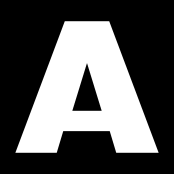 igény szerint dedikált takarító személyzet és/vagy eszközrendszerrelA1. Egészségügyi kockázat. Alapvető elvárás a napi fertőtlenítő takarítás. Másodlagos elvárás a közérzeti kockázat csökkentése.Általános betegellátási területek/egységek: Kórtermek, kezelők, vizsgálók, laboratóriumi- és képalkotó diagnosztikai helyiségek, egyéb betegellátással összefüggő kiszolgáló helyiségek, teakonyhák és minden a klinikánk által ide sorolt helyiség/terület.igény szerint dedikált takarító személyzet és/vagy eszközrendszerrelA2. Fokozott egészségügyi kockázat. Alapvető elvárás a fokozott figyelemmel végzett, folyamatos fertőtlenítő takarítás. Kiemelt betegellátási területek/egységek, Műtők, Intenzív osztályok, kötöző helyiségek, sürgősségi betegellátó, központi sterilizáló és minden a klinikánk által ide sorolt helyiség/terület.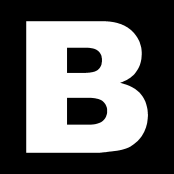 B. Közérzeti kockázat. Általános elvárás a szakszerű napi takarítás. További elvárás a tárgyak állagi és funkcionális sérülésének kockázatának csökkentése.Polgári tisztasági elvárású területek melyek alapvetően a jó közérzetet kell, hogy biztosítsák, mint irodák, orvosi szobák, öltözők, oktatótermek, közlekedők, folyosók, lépcsőházak, liftek, stb.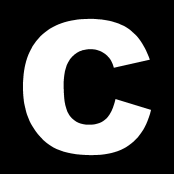 C. Baleseti és környezeti kockázat.Általános elvárás az egységes képet mutató tiszta és baleseti kockázatokat jelentő szennyeződésektől mentes terület. További elvárás a területen található anyagok környezetbe való kijutásának, vagy azzal reagálásának megakadályozása, felkészülés a rendkívüli állapotokra.Elsősorban munkavédelmi elvárású területek, járdák, külső lépcső, teraszok, nem a betegellátó egységekhez tartozó raktárak, tároló helyiségek, stb. 